REPUBLIQUE ISLAMIQUE DE MAURITANIE                                                                                                                                                                                                           MINISTERE DE LA SANTE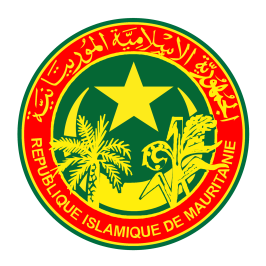 PROJET D’AMELIORATION DES SOINS DE SANTE PRIMAIRES ET DE LA SANTE MATERNELLE ET INFANTILE EN MAURITANIE (Convention AFD N° CMR 120603)Référence de Publication : N°01/PAOI/TEMEYOUZ/2023Mars 2023Projet financé par l’AFDAvis d’Appel d’Offres(AAO)Date :20/03/2023Nom du Projet:TEMEYOUZAAO No : N°01/PAOI/TEMEYOUZ/2023Le Ministère de la santé a obtenu un financement de l’Agence Française de Développement (AFD)  pour financer le coût du projet d’amélioration des soins de santé primaires et de la santé maternelle et infantile en Mauritanie. Il est prévu qu’une partie des sommes accordées au titre de ce financement soit utilisée pour effectuer les paiements prévus au titre du marché d’acquisition des équipements de laboratoires au profit du CNTS de Nouakchott et du CIRTS de kiffa.Le Ministère de la santé sollicite des Offres sous pli fermé de la part de Soumissionnaires éligibles pour la fourniture des équipements de laboratoires au profit du CNTS de Nouakchott et du CIRTS de Kiffa,Les Soumissionnaires éligibles et intéressés peuvent obtenir des informations ou examiner le Document d’Appel d’Offres auprès du Programme d’Appui au Secteur de la Santé (PASS) ,IlotD,Lot 2, niveau R+1-Tevragh Zeina-Nouakchott-Mauritanie ; Email : contact.pass@uc-pass.org;Tel : 46 00 88 49/46 56 17 47.Les Soumissionnaires intéressés peuvent obtenir la version électronique des Documents d’Appel d’Offres complète en français en formulant une demande écrite adressé au chargé du Programme d’Appui au Secteur de la Santé (PASS) ou sur les sites : www.beta.mr, www.rimtic.com , www.dgmarket.fr et www.afd.frLes Instructions aux Soumissionnaires et les Cahier des Clauses Administratives et Générales sont ceux du Document Type d’Appel d’Offres pour la Passation de Marchés de Fournitures de l’Agence Française de Développement.Les offres doivent être rédigées en français et soumises, sous enveloppe scellée et remises en main propre par le participant en personne ou par un agent directement dans les locaux du Programme d’Appui au Secteur de la Santé (PASS) ; IlotD,Lot 2, niveau R+1-Tevragh Zeina-Nouakchott-Mauritanie ; Email : contact.pass@uc-pass.org;Tel : 46 00 88 49/46 56 17 47 au plus tard le 19/05/2023 à 12h :00 GMT. contre remise d’un accusé de réception signé et daté, auquel cas l’accusé de réception fait foi. Elles peuvent aussi être remises par service de messagerie, auxquels cas le cachet de la poste ou la date du récépissé de dépôt font fois.Les Offres doivent comprendre : Une garantie d’offre d’un montant de :Lot1 : Cent Mille Ouguiyas (100 000MRU),Lot2 : Deux Cents Mille Ouguiyas (200 000MRU).Les Offres seront ouvertes en présence des représentants des Soumissionnaires qui le souhaitent à la salle de réunion du Programme d’Appui au Secteur de la Santé (PASS) ; IlotD,Lot 2, niveau R+1-Tevragh Zeina-Nouakchott-Mauritanie ,le 19/05/2023 à 12h00 GMT. Les exigences en matière de qualifications sont :Lot1 : Equipements de laboratoires au profit du CNTSAvoir un chiffre d’affaires annuel moyen d’au moins : Dix Millions Ouguiyas (10 000 000MRU),Avoir réalisé un nombre minimum de marchés similaires spécifiés ci-dessous qui ont été menés de manière satisfaisante et achevés pour l’essentiel à titre de Fournisseur ou de membre de groupement entre le 1er janvier 2018 et les délais de soumission des offres : Deux marchés de fourniture des équipements de laboratoires médicaux d’une valeur minimale de Huit Millions (8 000 000 MRU) chacun,Lot2 : Equipements de laboratoires au profit du CIRTSAvoir un chiffre d’affaires annuel moyen d’au moins : Quinze Millions Ouguiyas (15 000 000MRU),Avoir réalisé un nombre minimum de marchés similaires spécifiés ci-dessous qui ont été menés de manière satisfaisante et achevés pour l’essentiel à titre de Fournisseur ou de membre de groupement entre le 1er janvier 2018 et les délais de soumission des offres : Deux marchés de fourniture des équipements de laboratoires médicaux d’une valeur minimale de Dix Millions (10 000 000 MRU) chacun,Table des matièresPREMIÈRE PARTIE Procédures d’Appel d’Offres	3Section I.	Instructions aux Soumissionnaires	4Section II.	Données particulières de l’Appel d’Offres	25Section III.	Critères d’évaluation  et de qualification	28Section IV.	Formulaires de Soumission	34Section V.  Critères d’éligibilité	57Section VI.  Règles de l’AFD : Pratiques frauduleuses et de corruption – Responsabilité Environnementale et Sociale	59DEUXIÈME PARTIE  Exigences relatives aux Fournitures	62Section VII.  Bordereau des Quantités, Calendrier de Livraison et Spécifications Techniques	63TROISIÈME PARTIE  Marché	117Section VIII.  Cahier des clauses Administratives Générales	118Section IX.  Cahier des Clauses Administratives Particulières	134Section X.  Formulaires du Marché	141PREMIÈRE PARTIE
Procédures d’Appel d’OffresTable des clausesA.	Généralités	61. Objet du Marché	62. Origine des fonds	63. Pratiques de Fraude et corruption	64. Candidats admis à concourir	65.  Fournitures et services connexes répondant aux critères d’origine	7B.	Contenu des Documents d’Appel d’Offres	86.  Sections des Documents d’Appel d’Offres	87.  Éclaircissements apportés aux Documents d’Appel d’Offres	98.  Modifications apportées aux Documents d’Appel d’Offres	9C.	Préparation des Offres	99.  Frais de soumission	910.  Langue de l’Offre	911.  Documents constitutifs de l’Offre	912.  Formulaire de Soumission, Déclaration d’Intégrité, Formulaires de Prix et autres formulaires	1013.  Variantes	1014.  Prix de l’Offre et rabais	1015.  Monnaies de l’Offre	1216.  Documents attestant de la conformité des fournitures et services  connexes aux Documents d’Appel d’Offres	1217.  Documents attestant des qualifications du Soumissionnaire	1318.  Période de validité des Offres	1319.  Garantie de Soumission	1420.  Forme et signature de l’Offre	16D.	Remise des Offres et Ouverture des plis	1621.  Cachetage et marquage des Offres	1622.  Date et heure limite de remise des Offres	1723.  Offres hors délai	1724.  Retrait, substitution et modification des Offres	1725.  Ouverture des plis	17E.	Évaluation et comparaison des Offres	1826.  Confidentialité	1827.  Éclaircissements concernant les Offres	1928.  Divergences, réserves ou omissions	1929.  Conformité des Offres	1930.  Non-conformité, erreurs et omissions	2031.  Correction des erreurs arithmétiques	2032.  Conversion en une seule monnaie	2133.  Marge de préférence	2134.  Évaluation des Offres	2135.  Comparaison des Offres	2236.  Vérification a posteriori des qualifications du Soumissionnaire	2237.  Droit de l’Acheteur d’annuler la procédure et de rejeter toutes les Offres	23F.	Attribution du Marché	2338.  Critères d’attribution	2339.  Droit de l’Acheteur de modifier les quantités au moment de l’attribution du Marché	2340.  Notification de l’attribution du Marché	2341.  Signature du Marché	2342.  Garantie de bonne exécution	24Qualification (IS 36)Après avoir déterminé l’offre la moins-disante suivant les dispositions de la clause 35.1 des IS, l’Acheteur vérifiera que le Soumissionnaire est qualifié suivant les dispositions de la clause 36 des IS, en utilisant exclusivement les facteurs, méthodes et critères spécifiés ci-après. Aucun facteur qui n’est pas défini dans cette section ne pourra être utilisé pour l’évaluation de la qualification du Soumissionnaire.Liste des formulairesFormulaire de Soumission	35Formulaire ELI – 1.1 :  Fiche de renseignements sur le Soumissionnaire	41Formulaire ELI – 1.2 :   Fiche de renseignements sur chaque Partie d’un GE	42Formulaire ANT-2 :   Antécédents de marchés non exécutés, de litiges en instance et d’antécédents de litiges	43Formulaire FIN – 3.1 :  Situation et Performance financières	45Formulaire FIN – 3.2:  Chiffre d’affaires annuel moyen	47Formulaire EXP – 4.1:  Expérience	48Formulaires de Prix	49Formulaire de prix des Fournitures fabriquées en dehors du pays de l’Acheteur, à importer	50Formulaire de prix des Fournitures fabriquées en dehors du pays de l’Acheteur, déjà importées	51Formulaire de prix des Fournitures fabriquées dans le pays de l’Acheteur	52Formulaire de prix et calendrier d’exécution des services connexes	53Formulaire de Garantie de Soumission (garantie bancaire)	54Formulaire de Déclaration de Garantie de Soumission	55Modèle d’Autorisation du Fabricant	56[Le Soumissionnaire doit remplir ce Formulaire sur papier en-tête portant ses nom et adresse]Date : 	AOI No. : 	Avis d’Appel d’Offres No. : 	Variante No. : 	À : _______________________________________________________________________ Nous, les soussignés attestons que : Nous avons examiné les Documents d’Appel d’Offres, y compris l’additif/ les additifs émis conformément à l’article 8 des Instructions aux Soumissionnaires No. : __________ ; et n’avons aucune réserve à leur égard ;Nous n’avons pas de conflit d’intérêt tels que définis à l’article 4.2 des IS ; Nous n’avons pas été exclus par l’Acheteur sur la base de la mise en œuvre de la Déclaration de Garantie de Soumission telle que prévue à l’article 4.4 des IS ;Nous proposons de fournir conformément aux Documents d’Appel d’Offres et au calendrier de livraison spécifié dans le Bordereau des quantités, calendrier de livraison et spécifications techniques, les fournitures et services connexes ci-après : 	___	___;Le prix  total de notre Offre, hors rabais offerts à l’alinéa (f) ci-après est :           En cas de lot unique, le montant total de l’Offre est de____________________________           En cas de lots multiples, le montant de chaque lot est de___________________________En cas de lots multiples, le montant total de l’ensemble des lots est de________________Les rabais offerts et les modalités d’application desdits rabais sont les suivants : Rabais : __________________________________________________________________Méthode de calcul de ces rabais  pour déterminer le montant de l’Offre :_______________ ;Notre Offre demeurera valide pendant une période de ____________________________ jours à compter de la date limite fixée pour la remise des Offres dans les Documents d’Appel d’Offres ; cette Offre continuera de nous engager et peut être acceptée à tout moment avant l’expiration de cette période ;Si notre Offre est acceptée, nous nous engageons à obtenir une garantie de bonne exécution du Marché conformément à la clause 42 des Instructions aux Soumissionnaires ;Conformément à l’article 4.2(e) des Instructions aux Soumissionnaires, nous ne participons pas, en qualité de Soumissionnaire à plus d’une Offre dans le cadre du présent Appel d’Offres, à l’exception des Offres variantes présentées conformément à l’article 13 des Instructions aux Soumissionnaires ;Il est entendu que la présente Offre, et votre acceptation écrite de  ladite Offre figurant dans la notification d’attribution du Marché que vous nous adresserez tiendra lieu de contrat entre nous, jusqu’à ce qu’un marché officiel soit établi et signé ;nous reconnaissons et acceptons que l’Acheteur se réserve le droit d’annuler la procédure d’Appel d’Offres et de rejeter toutes les Offres à tout moment avant l’attribution du Marché sans encourir de ce fait une responsabilité quelconque ;nous certifions que nous avons adopté toute mesure appropriée afin d’assurer qu’aucune personne agissant en notre nom ou pour notre compte ne puisse se livrer à des actions de fraude et corruption. Nom 		En tant que 	_ Signature 	Dûment habilité à signer l’Offre pour et au nom de 	En date du ________________________________ jour de ___________________________Intitulé de l’offre ou de la proposition : ______________________________________(le "Marché")A : _________________________________________________________(le "Maître d’Ouvrage")Nous reconnaissons et acceptons que l'Agence Française de Développement (l'"AFD") ne finance les projets du Maître d’Ouvrage qu'à ses propres conditions qui sont déterminées par la Convention de Financement qui la lie directement ou indirectement au Maître d’Ouvrage. En conséquence, il ne peut exister de lien de droit entre l'AFD et notre entreprise, notre groupement, nos fournisseurs, entrepreneurs, consultants et sous-traitants. Le Maître d’Ouvrage conserve la responsabilité exclusive de la préparation et de la mise en œuvre du processus de passation des marchés et de leur exécution. Selon qu’il s’agit de marchés de travaux, de fournitures, d’équipements, de prestations intellectuelles (consultants) ou d’autres prestations de services, le Maître d’Ouvrage peut également être dénommé Client ou Acheteur.Nous attestons que nous ne sommes pas, et qu'aucun des membres de notre groupement, ni de nos fournisseurs, entrepreneurs, consultants et sous-traitants, n'est dans l'un des cas suivants :Être en état ou avoir fait l'objet d'une procédure de faillite, de liquidation, de règlement judiciaire, de sauvegarde, de cessation d'activité, ou être dans toute situation analogue résultant d'une procédure de même nature ;Avoir fait l'objet :D'une condamnation prononcée depuis moins de cinq ans par un jugement ayant force de chose jugée dans le pays de réalisation du Marché, pour fraude, corruption ou tout délit commis dans le cadre de la passation ou de l'exécution d'un marché (dans l’hypothèse d’une telle condamnation, nous disposons de la possibilité de joindre à la présente Déclaration d’Intégrité les informations complémentaires qui permettraient de considérer que cette condamnation n’est pas pertinente dans le cadre du Marché) ;D’une sanction administrative prononcée depuis moins de cinq ans par l’Union Européenne ou par les autorités compétentes du pays dans lequel nous sommes établis, pour fraude, corruption ou tout délit commis dans le cadre de la passation ou de l'exécution d'un marché (dans l’hypothèse d’une telle sanction, nous pouvons joindre à la présente Déclaration d’Intégrité les informations complémentaires qui permettraient de considérer que cette sanction n’est pas pertinente dans le cadre du Marché) ;D'une condamnation prononcée depuis moins de cinq ans par un jugement ayant force de chose jugée, pour fraude, corruption ou pour tout délit commis dans le cadre de la passation ou de l'exécution d'un marché financé par l'AFD ;Figurer sur les listes de sanctions financières adoptées par les Nations Unies, l'Union Européenne et/ou la France, notamment au titre de la lutte contre le financement du terrorisme et contre les atteintes à la paix et à la sécurité internationales ;Avoir fait l’objet d’une résiliation prononcée à nos torts exclusifs au cours des cinq dernières années du fait d'un manquement grave ou persistant à nos obligations contractuelles lors de l'exécution d'un marché antérieur, sous réserve que cette sanction n’ait pas fait l’objet d’une contestation de notre part en cours ou ayant donné lieu à une décision de justice infirmant la résiliation à nos torts exclusifs ;N’avoir pas rempli nos obligations relatives au paiement de nos impôts selon les dispositions légales du pays où nous sommes établis ou celles du pays du Maître d’Ouvrage ;Être sous le coup d'une décision d'exclusion prononcée par la Banque Mondiale et figurer à ce titre sur la liste publiée à l'adresse électronique http://www.worldbank.org/debarr (dans l’hypothèse d’une telle décision d’exclusion, nous pouvons joindre à la présente Déclaration d’Intégrité les informations complémentaires qui permettraient de considérer que cette décision d’exclusion n’est pas pertinente dans le cadre du Marché) ;Avoir produit de faux documents ou s’être rendu coupable de fausse(s) déclaration(s) en fournissant les renseignements exigés par le Maître d’Ouvrage dans le cadre du présent processus de passation et d’attribution du Marché.Nous attestons que nous ne sommes pas, et qu'aucun des membres de notre groupement ni de nos fournisseurs, entrepreneurs, consultants et sous-traitants, n'est dans l'une des situations de conflit d'intérêt suivantes :3.1) Actionnaire contrôlant le Maitre d’Ouvrage ou filiale contrôlée par le Maitre d’Ouvrage, à moins que le conflit en découlant ait été porté à la connaissance de l'AFD et résolu à sa satisfaction.3.2) Avoir des relations d'affaires ou familiales avec un membre des services du Maitre d’Ouvrage impliqué dans le processus de passation du Marché ou la supervision du Marché en résultant, à moins que le conflit en découlant ait été porté à la connaissance de l'AFD et résolu à sa satisfaction ;3.3) Contrôler ou être contrôlé par un autre soumissionnaire ou consultant, être placé sous le contrôle de la même entreprise qu'un autre soumissionnaire ou consultant, recevoir d'un autre soumissionnaire ou consultant ou attribuer à un autre soumissionnaire ou consultant directement ou indirectement des subventions, avoir le même représentant légal qu'un autre soumissionnaire ou consultant, entretenir directement ou indirectement des contacts avec un autre soumissionnaire ou consultant nous permettant d'avoir et de donner accès aux informations contenues dans nos offres ou propositions respectives, de les influencer, ou d'influencer les décisions du Maitre d’Ouvrage ;3.4) Être engagé pour une mission de prestations intellectuelles qui, par sa nature, risque de s'avérer incompatible avec nos missions pour le compte du Maitre d’Ouvrage ;3.5) Dans le cas d'une procédure ayant pour objet la passation d'un marché de travaux, fournitures ou équipements :Avoir préparé nous-mêmes ou avoir été associés à un consultant qui a préparé des spécifications, plans, calculs et autres documents utilisés dans le cadre de la procédure de passation du Marché;Être nous-mêmes, ou l'une des firmes auxquelles nous sommes affiliées, recrutés, ou devant l'être, par le Maitre d’Ouvrage pour effectuer la supervision ou le contrôle des travaux dans le cadre du Marché. Si nous sommes un établissement public ou une entreprise publique, pour participer à une procédure de mise en concurrence, nous certifions que nous jouissons d'une autonomie juridique et financière et que nous sommes gérés selon les règles du droit commercial.Nous nous engageons à communiquer sans délai au Maître d’Ouvrage, qui en informera l'AFD, tout changement de situation au regard des points 2 à 4 qui précèdent.Dans le cadre de la passation et de l'exécution du Marché :6.1) Nous n'avons pas commis et nous ne commettrons pas de manœuvre déloyale (action ou omission) destinée à tromper délibérément autrui, à lui dissimuler intentionnellement des éléments, à surprendre ou vicier son consentement ou à lui faire contourner des obligations légales ou réglementaires et/ou violer ses règles internes afin d'obtenir un bénéfice illégitime.6.2) Nous n'avons pas commis et nous ne commettrons pas de manœuvre déloyale (action ou omission) contraire à nos obligations légales ou réglementaires et/ou nos règles internes afin d'obtenir un bénéfice illégitime.6.3) Nous n'avons pas promis, offert ou accordé et nous ne promettrons, offrirons ou accorderons pas, directement ou indirectement, à (i) toute Personne détenant un mandat législatif, exécutif, administratif ou judiciaire au sein de l'Etat du Maitre d’Ouvrage, qu'elle ait été nommée ou élue, à titre permanent ou non, qu'elle soit rémunérée ou non et quel que soit son niveau hiérarchique, (ii) toute autre Personne qui exerce une fonction publique, y compris pour un organisme public ou une entreprise publique, ou qui fournit un service public, ou (iii) toute autre Personne définie comme agent public dans l'Etat du Maitre d’Ouvrage, un avantage indu de toute nature, pour lui-même ou pour une autre personne ou entité, afin qu'il accomplisse ou s'abstienne d'accomplir un acte dans l'exercice de ses fonctions officielles.6.4) Nous n'avons pas promis, offert ou accordé et nous ne promettrons, offrirons ou accorderons pas, directement ou indirectement, à toute Personne qui dirige une entité du secteur privé ou travaille pour une telle entité, en quelque qualité que se soit, un avantage indu de toute nature, pour elle-même ou pour une autre Personne ou entité, afin qu'elle accomplisse ou s'abstienne d'accomplir un acte en violation de ses obligations légales, contractuelles ou professionnelles.6.5) Nous n'avons pas commis et nous ne commettrons pas d'acte susceptible d'influencer le processus de passation du Marché au détriment du Maitre d’Ouvrage et, notamment, aucune pratique anticoncurrentielle ayant pour objet ou pour effet d'empêcher, de restreindre ou de fausser le jeu de la concurrence, notamment en tendant à limiter l'accès au Marché ou le libre exercice de la concurrence par d'autres entreprises.6.6) Nous-mêmes, ou l'un des membres de notre groupement, ou l'un des sous-traitants n'allons pas acquérir ou fournir de matériel et n'allons pas intervenir dans des secteurs sous embargo des Nations Unies, de l'Union Européenne ou de la France.6.7) Nous nous engageons à respecter et à faire respecter par l'ensemble de nos sous-traitants les normes environnementales et sociales reconnues par la communauté internationale parmi lesquelles figurent les conventions fondamentales de l'Organisation Internationale du travail (OIT) et les conventions internationales pour la protection de l'environnement, en cohérence avec les lois et règlements applicables au pays de réalisation du Marché. En outre, nous nous engageons à mettre en œuvre les mesures d'atténuation des risques environnementaux et sociaux lorsqu’elles sont indiquées dans le plan de gestion environnementale et sociale fourni par le Maitre d’Ouvrage.Nous-mêmes, les membres de notre groupement, nos fournisseurs, entrepreneurs, consultants et sous-traitants, autorisons l'AFD à examiner les documents et pièces comptables relatifs à la passation et à l'exécution du Marché et à les soumettre pour vérification à des auditeurs désignés par l'AFD.Nom : 		En tant que : 	Dûment habilité à signer pour et au nom de 	Signature :	En date du : 		Formulaire ELI – 1.1 : 
Fiche de renseignements sur le SoumissionnaireDate : _____________________N° AOI et titre : __________________Page ________ de _______pagesFormulaire ELI – 1.2 : 
 Fiche de renseignements sur chaque Partie d’un GE[A remplir par chaque membre du GE]Date : _____________________N° AOI et titre : __________________Page ________ de _______pagesFormulaire ANT-2 :  
Antécédents de marchés non exécutés, de litiges en instance et d’antécédents de litiges [Le formulaire ci-dessous doit être rempli par le Candidat et par chaque partenaire dans le cas d’un GE] Nom légal du Soumissionnaire : [insérer le nom complet]Date : [insérer jour, mois, année]ouNom légal de la Partie au GE : [insérer le nom complet]No. AOI et titre : [numéro et titre de l’AOI]Page [numéro de la page] de [nombre total de pages] pagesFormulaire FIN – 3.1 : 
Situation et Performance financièresNom légal du Soumissionnaire : _______________________  Date : _____________Nom légal de la partie au GE : _________________  N° AOI et titre : ____________Page ________ de _______pages1. Données financières2. Documents financiersLe candidat, y compris les parties du GE, fournira les copies des états financiers (bilans, y compris toutes les notes y afférents, et comptes de résultats) pour les [indiquer le nombre] années conformément aux dispositions de la Section III. Critères d’évaluation et de qualification, paragraphe 3.1. Les états financiers doivent :Refléter la situation financière du Soumissionnaire ou de la Partie au GE, et non d’une société affiliée (telle que la maison-mère ou membre d’un groupe)Être vérifiés par un expert-comptable agréé conformément à la législation locale Être complets et inclure toutes les notes qui leur ont été ajoutées Les états financiers doivent correspondre aux périodes comptables déjà terminées et vérifiées (les états financiers de périodes partielles ne seront ni demandés ni acceptés) On trouvera ci-après les copies des états financiers pour [insérer le nombre d’années] années telles que requises ci-dessus et en conformité avec la Section III. Critères d’évaluation et de qualification.Formulaire FIN – 3.2: 
Chiffre d’affaires annuel moyenNom légal du Soumissionnaire : _____________________  Date : ________________Nom légal de la partie au GE : _________________	  N° AOI et titre : _____________Page ________ de _______pages* Voir Section III. Critères d’évaluation et de qualification, sous-critère 3.2Formulaire EXP – 4.1: 
ExpérienceNom légal du soumissionnaire : _______________________ Date :________________Nom légal de la partie au GE : ____________________________ No. AOI : ________Page___de___pagesFormulaires de Prix[Le Soumissionnaire doit remplir tous les espaces en blanc dans les formulaires de prix selon les instructions figurant ci-après. La liste des articles dans la colonne 1 du Bordereau des prix doit être identique à la liste des fournitures et services  connexes fournie par l’Acheteur dans la Section VII.]Nom du Soumissionnaire [insérer le nom du Soumissionnaire] Signature [insérer signature], Date [insérer la date]Nom du Soumissionnaire [insérer le nom du Soumissionnaire] Signature [insérer signature], Date [insérer la date]Nom du Soumissionnaire [insérer le nom du Soumissionnaire] Signature [insérer signature], Date [insérer la date]Nom du Soumissionnaire [insérer le nom du Soumissionnaire] Signature [insérer signature], Date [insérer la dateAOI No : _____________________Garant ___________________ [Nom et adresse de l’AFD émettrice et code SWIFT]Bénéficiaire : ________________ [Insérer le nom et l’adresse de l’Acheteur] Date : _______________[Insérer la date d’émission]Garantie de Soumission No : __________ [insérer le numéro de référence de la garantie]Nous avons été informés que ____________________ [insérer le nom du Soumissionnaire, et en cas de groupement, insérer le nom du groupement (légalement constitué ou en voie de constitution), ou les noms de ses membres] (ci-après dénommé « le Donneur d’ordre ») a soumis ou a l’intention de soumettre au Bénéficiaire une Offre (ci-après dénommée « l’Offre») pour l’exécution de __________________ [insérer la description des fournitures et services connexes] et a déposé sa Soumission  au titre de l’Appel d’Offres  international (AOI) No _________ .Nous comprenons qu’en vertu des conditions du Bénéficiaire, les Offres doivent être accompagnées d’une Garantie de Soumission.A la demande du Donneur d’ordre, nous prenons, en tant que Garant, l’engagement irrévocable de payer au Bénéficiaire toute somme dans la limite du Montant de la Garantie qui s’élève à _____________ [insérer la somme en chiffres] _____________ [insérer la somme en lettres] à la réception de la première demande  présentée par le Bénéficiaire; votre demande en paiement doit comprendre, que ce soit dans la demande elle-même ou dans un document séparé signé accompagnant ou identifiant la demande, la déclaration que le Donneur d’ordre :  A retiré son Offre pendant la période de validité de l’Offre qu’il a spécifiée dans le Formulaire de Soumission (« période de validité de l’Offre »), ou pendant toute prolongation de la période de validité de l’Offre qu’il aura accordée ; ou bienS’étant vu notifier l’acceptation de son Offre par le Bénéficiaire pendant la période de validité de l’Offre ou toute prolongation qu’il aura accordée :Ne signe pas le Marché, s’il est tenu de le faire ; ouNe fournit pas la garantie de bonne exécution, ainsi qu’il est prévu dans les Instructions aux Soumissionnaires (« IS ») des Documents d’Appel d’Offres.La présente garantie expire :Si le marché est attribué au Donneur d’ordre, lorsque nous recevrons une copie du marché signé par le Donneur d’ordre et de la garantie de bonne exécution du marché émise au nom du Bénéficiaire, selon les instructions du Donneur d’ordre; ouSi le marché n’est pas attribué au Donneur d’ordre, à la première des dates suivantes :-	La date à laquelle nous recevrons copie de la notification du Bénéficiaire au Donneur d’ordre du résultat de l’Appel d’Offres, ou-	Vingt-huit (28) jours suivant l’expiration du délai de validité de l’Offre.Toute demande de paiement au titre de la présente garantie doit être reçue au plus tard à cette date et à l’adresse mentionnée ci-dessus.La présente garantie est régie par les Règles uniformes de la CCI relatives aux Garanties sur Demande (RUGD), Publication CCI no : 758._____________________ [Signature]Date : _______________________Avis d’Appel d’Offres No : _____Variante No :_________________Nous, soussignés, déclarons que :Conformément à votre Appel d’Offres No                        , les Offres doivent être accompagnées d’une déclaration de Garantie de Soumission.Nous acceptons d’être disqualifiés de tout Appel d’Offres lancé par l’Acheteur pour une période de [spécifier la période]                                    à partir du [spécifier la date]             , dans le cas où nous n’aurons pas exécuté une des obligations auxquelles nous sommes tenus en vertu de l’Offre, notamment :Pour avoir  retiré notre Offre durant la période de validité spécifiée dans le Formulaire de Soumission, ou toute autre extension de la période de validité que nous avons accordée, ouNous étant vu notifié l’acceptation de notre Offre par l’Acheteur pendant la période de validité ou pendant toute prolongation de la période de validité que nous avons accordée, pour avoir failli ou refusé (i) de signer le marché, si nous étions tenus de le faire, ou (ii) de fournir la garantie de bonne exécution ainsi qu’il est prévu aux Instructions aux Soumissionnaires.Nous comprenons que si le marché ne nous est pas attribué, cette Déclaration de garantie d’Offre expire à la première des dates suivantes :a) Dès réception de votre notification de l’identité du Soumissionnaire retenu, oub) Vingt-huit (28) jours après l’expiration de la validité de notre Offre.Signature :                                             en tant que                                    Dûment habilité à signer* l’Offre pour et au nom de : (indiquer le nom complet du Soumissionnaire]En date du                       jour de                             .Cachet (si approprié)[Note : Dans le  cas d’un groupement d’entreprises, la Déclaration de Garantie de Soumission doit être établie au nom de tous les membres du groupement  qui remet l’Offre.]* Joindre le pouvoir de signature à l’OffreModèle d’Autorisation du Fabricant Date : 	AOI No : 	Avis d’Appel d’Offres No : 	Variante No : 	A:  [nom de l’Acheteur]ATTENDU QUE :[nom du Fabricant] sommes fabricant réputé de [nom et/ou description des fournitures] ayant nos usines [adresse de l’usine]Nous autorisons par la présente [nom et adresse de l’Agent] à présenter une Offre, et à éventuellement signer un marché avec vous pour les fournitures suivantes fabriquées par nous : [insérer le nom et le descriptif des fournitures].Nous confirmons toutes nos garanties et nous nous portons garants conformément à la Clause 28 du Cahier des Clauses générales pour les fournitures offertes par l’entreprise ci-dessus pour cet Appel d’Offres.[signature pour et au nom du Fabriquant][Note:	La présente lettre doit être présentée sur entête de lettre du Fabriquant et signée par une personne dûment habilitée pour engager légalement le Fabricant. Elle doit être incluse dans l’Offre du Soumissionnaire, si cela est demandé dans les DPAO.]Section V.  Critères d’éligibilitéEligibilité en matière de passation des marchés financés par l’AFD :1.	Les financements octroyés par l'AFD sont totalement déliés depuis le 1er janvier 2002. A l’exception des cas d’embargo des Nations-Unies, de l’Union Européenne, ou de la France, l'AFD finance tous marchés de travaux, fournitures, équipements, prestations intellectuelles (consultants) et autres prestations de services, sans considération de la nationalité de l’attributaire (ni de celle de ses fournisseurs ou sous-traitants), de l’origine des intrants ou ressources utilisés dans le processus de réalisation.2.	Ne peuvent être attributaires d'un marché financé par l'AFD les candidats (y compris leurs fournisseurs, entrepreneurs, consultants et sous-traitants éventuels ainsi que tous les membres d'un groupement) qui, à la date de remise d'une candidature, d'une offre, d’une proposition ou lors de l'attribution du marché :Sont en état ou font l'objet d'une procédure de faillite, de liquidation, de règlement judiciaire, de sauvegarde, de cessation d'activité, ou sont dans toute situation analogue résultant d'une procédure de même nature ;ont fait l'objet :d'une condamnation prononcée depuis moins de cinq ans par un jugement ayant force de chose jugée dans le pays de réalisation du présent marché, pour fraude, corruption ou tout délit commis dans le cadre de la passation ou de l'exécution d'un marché, sous réserve d'informations complémentaires que les candidats jugeront utile de transmettre dans le cadre de la Déclaration d'Intégrité, qui permettraient de considérer que cette condamnation n'est pas pertinente dans le cadre du présent marché ;d’une sanction administrative prononcée depuis moins de cinq ans par l’Union Européenne ou par les autorités compétentes du pays dans lequel le candidat est établi, pour fraude, corruption ou tout délit commis dans le cadre de la passation ou de l'exécution d'un marché, sous réserve d'informations complémentaires que les candidats jugeront utile de transmettre dans le cadre de la Déclaration d'Intégrité, qui permettraient de considérer que cette sanction n'est pas pertinente dans le cadre du présent marché ;d'une condamnation prononcée depuis moins de cinq ans par un jugement ayant force de chose jugée, pour fraude, corruption ou pour tout délit commis dans le cadre de la passation ou de l'exécution d'un marché financé par l'AFD ;Figurent sur les listes de sanctions financières adoptées par les Nations Unies, l'Union Européenne et/ou la France, notamment au titre de la lutte contre le financement du terrorisme et contre les atteintes à la paix et à la sécurité internationales ;ont fait l’objet d’une résiliation prononcée à leurs torts exclusifs au cours des cinq dernières années du fait d'un manquement grave ou persistant à leurs obligations contractuelles lors de l'exécution d'un marché antérieur, sous réserve que cette sanction n’ait pas fait l’objet d’une contestation de leur part en cours ou ayant donné lieu à une décision de justice infirmant la résiliation à leurs torts exclusifs ;n'ont pas rempli leurs obligations relatives au paiement de leurs impôts selon les dispositions légales du pays où le candidat est établi ou celles du pays de l’Acheteur ;Sont sous le coup d'une décision d'exclusion prononcée par la Banque Mondiale et figurent à ce titre sur la liste publiée à l'adresse électronique http://www.worldbank.org/debarr, sous réserve d'informations complémentaires que les candidats jugeront utiles de transmettre dans le cadre de la Déclaration d'Intégrité, qui permettraient de considérer que cette décision d'exclusion n'est pas pertinente dans le cadre du présent marché ;ont produit de faux documents ou se sont rendus coupables de fausse(s) déclaration(s) en fournissant les renseignements exigés par l’Acheteur dans le cadre du présent processus de passation et d’attribution du marché.3. 	Les établissements et entreprises publics sont admis à participer à une procédure de mise en concurrence à la condition qu‘ils puissent établir (i) qu’ils jouissent de l’autonomie juridique et financière, et (ii) qu’ils sont régis par les règles du droit commercial. A cette fin, les établissements et entreprises publics doivent fournir tout document (y compris leurs statuts) permettant d’établir, à la satisfaction de l’AFD, (i) qu’ils ont une personnalité juridique distincte de celle de leur État, (ii) qu’ils ne reçoivent aucune subvention publique ou aide budgétaire importante, (iii) qu’ils sont régis par les dispositions du droit commercial  et qu’en particulier ils ne sont pas tenus de reverser leurs excédents financiers à leur État, qu’ils peuvent acquérir des droits et des obligations, emprunter des fonds, sont tenus du remboursement de leurs dettes et peuvent faire l’objet d’une procédure de faillite.Section VI.  Règles de l’AFD : Pratiques frauduleuses et de corruption – Responsabilité Environnementale et Sociale1	Pratiques frauduleuses et de corruptionL’Acheteur, les fournisseurs, consultants, entrepreneurs et leurs sous-traitants doivent respecter les règles d’éthique les plus rigoureuses durant la passation et l’exécution des marchés.En signant la Déclaration d’Intégrité, les fournisseurs, consultants, entrepreneurs et leurs sous-traitants déclarent (i) qu’il n’ont commis aucun acte susceptible d’influencer le processus d’attribution du marché au détriment de l’Acheteur et notamment qu’aucune pratique anticoncurrentielle n’est intervenue et n’interviendra et que (ii) la négociation, la passation et l’exécution du Contrat n’a pas donné et ne donnera pas lieu à un acte de corruption ou de fraude. L’AFD requiert que les documents de passation de marchés et les marchés qu’elle finance contiennent une disposition requérant des fournisseurs, consultants, entrepreneurs et de leurs sous-traitants qu’ils autorisent l’AFD à examiner les documents et pièces comptables relatifs au processus de passation et à l’exécution du marché et à les soumettre pour vérification à des auditeurs désignés par l’AFD. L’AFD se réserve le droit de prendre toute action appropriée afin de s'assurer du respect de ces règles d'éthique, notamment le droit de : Rejeter la proposition d’attribution d’un marché si elle établit que le soumissionnaire ou le consultant auquel il est recommandé d’attribuer le marché est coupable de corruption, directement ou par l’intermédiaire d’un agent, ou s’est livré à des fraudes ou des pratiques anticoncurrentielles en vue de l’obtention de ce marché ;Déclarer la passation du marché non-conforme si elle détermine, à un moment quelconque, que les représentants de l’Acheteur, des fournisseurs, consultants, entrepreneurs ou de leurs sous-traitants se sont livrés à la corruption, à des fraudes, ou à des pratiques anticoncurrentielles pendant le processus de passation du marché ou l’exécution du marché sans que l’Acheteur ait pris, en temps voulu et à la satisfaction de l’AFD, les mesures nécessaires pour remédier à cette situation, y compris en manquant à son devoir d’informer l’AFD lorsqu’il a eu connaissance de telles manœuvres.Aux fins d’application de la présente disposition, l’AFD définit comme suit les expressions suivantes :La Corruption d’Agent Public est :Le fait de promettre, d’offrir ou d’accorder à un agent public, directement ou indirectement, un avantage indu de toute nature, pour lui-même ou pour une autre personne ou entité, afin qu’il accomplisse ou s’abstienne d’accomplir un acte dans l’exercice de ses fonctions officielles ;Le fait pour un agent public de solliciter ou d’accepter, directement ou indirectement, un avantage indu de toute nature, pour lui-même ou pour une autre personne ou entité, afin d’accomplir ou de s’abstenir d’accomplir un acte dans l’exercice de ses fonctions officielles.La notion d’Agent Public inclut : Toute personne physique qui détient un mandat législatif, exécutif, administratif ou judiciaire (au sein de l’État de l’Acheteur), indépendamment du fait que cette personne physique ait été nommée ou élue, indépendamment du caractère permanent ou provisoire de son mandat, qu’il soit rémunéré ou non, et indépendamment de sa position et du niveau hiérarchique qu’elle occupe ;Toute autre personne physique qui exerce une fonction publique, y compris pour une institution d’État ou une entreprise publique, ou qui fournit un service public ;Toute autre personne physique définie comme agent public par la législation nationale du pays du Maître d’Ouvrage.La Corruption de Personne Privée désigne :Le fait de promettre, d’offrir ou d’accorder, directement ou indirectement, un avantage indu de toute nature à toute personne autre qu’un agent public, pour elle-même ou pour une autre personne ou entité, afin que, en violation de ses obligations légales, contractuelles ou professionnelles, elle accomplisse ou s’abstienne d’accomplir un acte ;Le fait pour toute personne autre qu’un agent public de solliciter ou d’accepter, directement ou indirectement, un avantage indu de toute nature, pour elle-même ou pour une autre personne ou entité, afin d’accomplir ou de s’abstenir d’accomplir un acte en violation de ses obligations légales, contractuelles ou professionnelles.La Fraude désigne toute manœuvre déloyale (action ou omission), qu’elle soit ou non pénalement incriminée, destinée à tromper délibérément autrui, à lui dissimuler intentionnellement des éléments ou à surprendre ou vicier son consentement, contourner des obligations légales ou règlementaires et/ou violer des règles internes afin d’obtenir un bénéfice illégitime.Une Pratique Anticoncurrentielle désigne : Toute action concertée ou tacite ayant pour objet ou pour effet d'empêcher, de restreindre ou de fausser le jeu de la concurrence sur un marché, notamment lorsqu'elle tend à : (i) limiter l'accès au marché ou le libre exercice de la concurrence par d'autres personnes  ; (ii) faire obstacle à la fixation des prix par le libre jeu du marché en favorisant artificiellement leur hausse ou leur baisse ; (iii) limiter ou contrôler la production, les débouchés, les investissements ou le progrès technique ; ou (iv) répartir les marchés ou les sources d'approvisionnement ; Toute exploitation abusive par une personne ou un groupe de personnes d'une position dominante sur un marché intérieur ou sur une partie substantielle de celui-ci ;Toute offre de prix abusivement bas, dont l'objet ou l'effet est d'éliminer d'un marché ou d'empêcher d'accéder à un marché une personne ou l'un de ses produits.2	Responsabilité Environnementale et SocialeAfin de promouvoir un développement durable, l’AFD souhaite s’assurer du respect des normes environnementales et sociales internationalement reconnues. A cet effet, les fournisseurs, consultants, entrepreneurs et leurs sous-traitants doivent s’engager, sur la base de la Déclaration d’Intégrité, à :Respecter et faire respecter par l’ensemble de leurs  sous-traitants, en cohérence avec les lois et règlements applicables dans le pays où est réalisé le marché, les normes environnementales et sociales reconnues par la communauté internationale parmi lesquelles figurent les conventions fondamentales de l’Organisation Internationale du Travail (OIT) et les conventions internationales pour la protection de l’environnement ;Mettre en œuvre les mesures d’atténuation des risques environnementaux et sociaux lorsqu‘elles sont indiquées dans le Plan de Gestion Environnementale et Sociale (PGES) fourni par l’Acheteur.DEUXIÈME PARTIE 
Exigences relatives aux FournituresTable des matières1.	Liste des Fournitures et Calendrier de Livraison	642.	Liste des Services Connexes et Calendrier d’Achèvement	693.	Spécifications Techniques	704.	Inspections et Essais	116Liste des Fournitures et Calendrier de LivraisonListe des Services Connexes et Calendrier d’AchèvementSpécifications TechniquesInspections et EssaisLes inspections et essais suivants seront réalisés :Configuration et mise en service de l’équipement :Dans les locaux du CNTS/Nouakchott pour le lot1,Dans les locaux du CIRTS/Kiffa pour le lot2.TROISIÈME PARTIE 
MarchéListe des clauses1.	Définitions	1202.	Documents contractuels	1213.	Pratiques de Fraude et corruption	1214.	Interprétation	1215.	Langue	1226.	Groupement	1227.	Critères d’origine	1228.	Notification	1229.	Droit applicable	12210.	Règlement des litiges	12211.	Inspections et audit conduits par l’AFD	12312.	Objet du Marché	12313.	Livraison	12314.	Responsabilités du Fournisseur	12315.	Prix du Marché	12316.	Modalités de règlement	12317.	Impôts, taxes et droits	12418.	Garantie de bonne exécution	12419.	Droits d’auteur	12420.	Renseignements confidentiels	12521.	Sous-traitance	12622.	Spécifications et Normes	12623.	Emballage et documents	12624.	Assurance	12625.	Transport	12726.	Inspections et essais	12727.	Pénalités	12828.	Garantie	12829.	Brevets	12930.	Limite de responsabilité	13031.	Modifications des lois et règlements	13032.	Force majeure	13133.	Ordres de modification et avenants au marché	13134.	Prorogation des délais	13135.	Résiliation	13236.	Cession	13337.	Restrictions à l’Exportation	133Section VIII.  Cahier des Clauses
Administratives GénéralesAnnexe 1 au CCAP :Règles en matière de Fraude et Corruption et Responsabilité Environnementale et Sociale1	Pratiques frauduleuses et de corruptionL’Acheteur, les fournisseurs, consultants, entrepreneurs et leurs sous-traitants doivent respecter les règles d’éthique les plus rigoureuses durant la passation et l’exécution des marchés.En signant la Déclaration d’Intégrité, les fournisseurs, consultants, entrepreneurs et leurs sous-traitants déclarent (i) qu’il n’ont commis aucun acte susceptible d’influencer le processus d’attribution du marché au détriment de l’Acheteur et notamment qu’aucune pratique anticoncurrentielle n’est intervenue et n’interviendra et que (ii) la négociation, la passation et l’exécution du Contrat n’a pas donné et ne donnera pas lieu à un acte de corruption ou de fraude. Les fournisseurs, consultants, entrepreneurs et de leurs sous-traitants autorisent l’AFD à examiner les documents et pièces comptables relatifs au processus de passation et à l’exécution du marché et à les soumettre pour vérification à des auditeurs désignés par l’AFD. L’AFD se réserve le droit de prendre toute action appropriée afin de s'assurer du respect de ces règles d'éthique, notamment le droit de : Rejeter la proposition d’attribution d’un marché si elle établit que le soumissionnaire ou le consultant auquel il est recommandé d’attribuer le marché est coupable de corruption, directement ou par l’intermédiaire d’un agent, ou s’est livré à des fraudes ou des pratiques anticoncurrentielles en vue de l’obtention de ce marché ;Déclarer la passation du marché non-conforme si elle détermine, à un moment quelconque, que les représentants de l’Acheteur, des fournisseurs, consultants, entrepreneurs ou de leurs sous-traitants se sont livrés à la corruption, à des fraudes, ou à des pratiques anticoncurrentielles pendant le processus de passation du marché ou l’exécution du marché sans que l’Acheteur ait pris, en temps voulu et à la satisfaction de l’AFD, les mesures nécessaires pour remédier à cette situation, y compris en manquant à son devoir d’informer l’AFD lorsqu’il a eu connaissance de telles manœuvres.Aux fins d’application de la présente disposition, l’AFD définit comme suit les expressions suivantes :La Corruption d’Agent Public est :Le fait de promettre, d’offrir ou d’accorder à un agent public, directement ou indirectement, un avantage indu de toute nature, pour lui-même ou pour une autre personne ou entité, afin qu’il accomplisse ou s’abstienne d’accomplir un acte dans l’exercice de ses fonctions officielles ;Le fait pour un agent public de solliciter ou d’accepter, directement ou indirectement, un avantage indu de toute nature, pour lui-même ou pour une autre personne ou entité, afin d’accomplir ou de s’abstenir d’accomplir un acte dans l’exercice de ses fonctions officielles.La notion d’Agent Public inclut : Toute personne physique qui détient un mandat législatif, exécutif, administratif ou judiciaire (au sein de l’État de l’Acheteur), indépendamment du fait que cette personne physique ait été nommée ou élue, indépendamment du caractère permanent ou provisoire de son mandat, qu’il soit rémunéré ou non, et indépendamment de sa position et du niveau hiérarchique qu’elle occupe ;Toute autre personne physique qui exerce une fonction publique, y compris pour une institution d’État ou une entreprise publique, ou qui fournit un service public ;Toute autre personne physique définie comme agent public par la législation nationale du pays du Maître d’Ouvrage.La Corruption de Personne Privée désigne :Le fait de promettre, d’offrir ou d’accorder, directement ou indirectement, un avantage indu de toute nature à toute personne autre qu’un agent public, pour elle-même ou pour une autre personne ou entité, afin que, en violation de ses obligations légales, contractuelles ou professionnelles, elle accomplisse ou s’abstienne d’accomplir un acte ;Le fait pour toute personne autre qu’un agent public de solliciter ou d’accepter, directement ou indirectement, un avantage indu de toute nature, pour elle-même ou pour une autre personne ou entité, afin d’accomplir ou de s’abstenir d’accomplir un acte en violation de ses obligations légales, contractuelles ou professionnelles.La Fraude désigne toute manœuvre déloyale (action ou omission), qu’elle soit ou non pénalement incriminée, destinée à tromper délibérément autrui, à lui dissimuler intentionnellement des éléments ou à surprendre ou vicier son consentement, contourner des obligations légales ou règlementaires et/ou violer des règles internes afin d’obtenir un bénéfice illégitime.Une Pratique Anticoncurrentielle désigne : Toute action concertée ou tacite ayant pour objet ou pour effet d'empêcher, de restreindre ou de fausser le jeu de la concurrence sur un marché, notamment lorsqu'elle tend à : (i) limiter l'accès au marché ou le libre exercice de la concurrence par d'autres personnes  ; (ii) faire obstacle à la fixation des prix par le libre jeu du marché en favorisant artificiellement leur hausse ou leur baisse ; (iii) limiter ou contrôler la production, les débouchés, les investissements ou le progrès technique ; ou (iv) répartir les marchés ou les sources d'approvisionnement ; Toute exploitation abusive par une personne ou un groupe de personnes d'une position dominante sur un marché intérieur ou sur une partie substantielle de celui-ci ;Toute offre de prix abusivement bas, dont l'objet ou l'effet est d'éliminer d'un marché ou d'empêcher d'accéder à un marché une personne ou l'un de ses produits.2	Responsabilité Environnementale et SocialeAfin de promouvoir un développement durable, l’AFD souhaite s’assurer du respect des normes environnementales et sociales internationalement reconnues. A cet effet, les fournisseurs, consultants, entrepreneurs et leurs sous-traitants doivent s’engager, sur la base de la Déclaration d’Intégrité, à :Respecter et faire respecter par l’ensemble de leurs  sous-traitants, en cohérence avec les lois et règlements applicables dans le pays où est réalisé le marché, les normes environnementales et sociales reconnues par la communauté internationale parmi lesquelles figurent les conventions fondamentales de l’Organisation Internationale du Travail (OIT) et les conventions internationales pour la protection de l’environnement ;Mettre en œuvre les mesures d’atténuation des risques environnementaux et sociaux lorsqu‘elles sont indiquées dans le Plan de Gestion Environnementale et Sociale (PGES) fourni par l’Acheteur.Liste des formulairesModèle de Lettre de Marché	142Modèle d’Acte d’engagement	142Modèle de Garantie de Bonne Exécution  (garantie bancaire)	142Modèle de Garantie de Restitution d’Avance (garantie bancaire)	142Modèle de Lettre de Marché[papier à en-tête de l’Acheteur]Date : [date]A : [nom et adresse du Soumissionnaire retenu]Objet : Notification d’octroi du Marché No : ______________________La présente a pour but de vous notifier que votre Offre en date du [date] pour la fourniture de [nom du Projet tel que spécifié dans le CCAP] pour le montant du Marché d’une contre-valeur [Supprimer « contre » si le prix du Marché est exprimé en une seule monnaie] de [montant en chiffres et en lettres, nom de la monnaie], rectifié et modifié conformément aux Instructions aux Soumissionnaires [Supprimer « rectifié et » ou « et modifié » si seulement l’une de ce mesures s’applique.  Supprimer « rectifié et modifié conformément aux Instructions aux Soumissionnaires » si des rectifications ou modifications n’ont pas été effectuées], est acceptée par nos services.Il vous est demandé de fournir la garantie de bonne exécution dans les 28 jours,  conformément à l’article 42 des IS, en utilisant le formulaire de garantie de bonne exécution de la Section X, Formulaires du marché.Veuillez agréer, Messieurs, l’expression de notre considération distinguée.[Signature, nom et titre du signataire habilité à signer au nom de l’Acheteur]Pièce jointe : Acte d’EngagementModèle d’Acte d’engagementAUX TERMES DU PRÉSENT MARCHÉ, conclu le _____ jour de ______________ entre 							 de 					 (ci-après dénommé l’« Acheteur ») d’une part, et 						 de 				 (ci-après dénommé le « Fournisseur »), d’autre part :Attendu que l’Acheteur a lancé un Appel d’Offres pour des fournitures et services  connexes, à savoir 									 et a accepté une Offre du Fournisseur pour la livraison de ces Fournitures et la prestation de ces services connexes, pour le montant de 						 (ci-après dénommé le « Prix du Marché»).IL A ÉTÉ ARRÊTÉ ET CONVENU CE QUI SUIT :Dans ce Marché, les mots et expressions auront le même sens que celui qui leur est respectivement donné dans les clauses du Marché auxquelles il est fait référence.Le présent Acte d’Engagement prévaut sur tout(s) autre(s) document(s) contractuel(s). Les documents ci-après sont réputés faire partie intégrante du Marché et être lus et interprétés à ce titre :La Lettre de Marché adressée au Fournisseur par l’Acheteur ; Le Formulaire de Soumission et ses annexes (incluant la Déclaration d’Intégrité signée) Les Addendum n° … [le cas échéant]Le Cahier des Clauses Administratives Particulières ; Le Cahier des Clauses Administratives Générales ;Le Bordereau des Quantités, Calendrier de Livraison, et Spécifications Techniques ; Les Formulaires de Soumission complétés (incluant les Formulaires de Prix) ; etToute autre pièce mentionnée dans le CCAG comme faisant partie intégrante du Marché.En cas de différence entre les pièces constitutives du Marché, ces pièces prévaudront dans l’ordre où elles sont énumérées ci-dessus.En contrepartie des paiements que l’Acheteur doit effectuer au bénéfice du Fournisseur, comme cela est indiqué ci-après, le Fournisseur convient avec l’Acheteur par les présentes de livrer les Fournitures et d’exécuter les services connexes, et de remédier aux défauts de ces fournitures et services connexes conformément à tous égards aux dispositions du Marché.L’Acheteur convient par les présentes de payer au Fournisseur, en contrepartie des fournitures et services connexes, et des rectifications apportées à leurs défauts et insuffisances, le Prix du Marché, ou tout autre montant dû au titre du Marché, et ce, aux échéances et de la façon prescrites par le Marché.EN FOI DE QUOI les parties au présent Marché ont signé le présent document conformément à la législation de 				, les jour et année mentionnés ci-dessous.Signé par _______________________________________________ (pour l’Acheteur)Signé par ______________________________________________ (pour le Fournisseur)Modèle de Garantie de Bonne Exécution 
(garantie bancaire)Garant : _____________________________ [nom de la banque et adresse de la banque d’émission]Bénéficiaire : ________________________ [nom et adresse de l’Acheteur] Date : _______________Garantie de bonne exécution no. : ________________Nous avons été informés que ____________________ [nom du Fournisseur] (ci-après dénommé « le Fournisseur ») a conclu avec vous le Marché no. ________________  en date du ______________ pour la fourniture de _____________________  [description des fournitures] (ci-après dénommée « le Marché »).De plus, nous comprenons qu’une garantie de bonne exécution est exigée en vertu des conditions du Marché.A la demande du Fournisseur, nous _________________ [nom de la banque] nous engageons par la présente, sans réserve et irrévocablement, à vous payer à première demande, toutes sommes d’argent que vous pourriez réclamer dans la limite de _____________ [insérer la somme en chiffres] _____________ [insérer la somme en lettres].. Votre demande en paiement doit être accompagnée d’une déclaration attestant que le Soumissionnaire ne se conforme pas aux conditions du Marché, sans que vous ayez à prouver ou à donner les raisons ou le motif de votre demande ou du montant indiqué dans votre demande. La présente garantie expire au plus tard le  __________ jour de ___________ 2____,  et toute demande de paiement doit être reçue à cette date au plus tard à l’adresse figurant ci-dessus.La présente garantie est régie par les Règles uniformes de la CCI relatives aux garanties sur demande, Publication CCI no : 758, excepté le sous-paragraphe 15(a) qui est exclu par la présente.___________________[signature]Note : Le texte en italiques doit être retiré du document final ; il est fourni à titre indicatif en vue de faciliter la préparation du document.Modèle de Garantie de Restitution d’Avance
(garantie bancaire)Garant : ____________________ [nom de la banque et adresse de la banque émettrice et code SWIFT] Bénéficiaire : __________________ [nom et adresse de l’Acheteur] Date : _______________Garantie de restitution d’avance No . :Nous avons été informés que ____________________ [nom du Fournisseur] (ci-après dénommé « le Donneur d’ordre ») a conclu le Marché No. ________________ avec le Bénéficiaire en date du ______________ pour l’exécution _____________________ [nom du marché et description des fournitures et services connexes] (ci-après dénommé « le Marché »).De plus nous comprenons qu’en vertu des conditions du Marché, une avance d’un montant de ___________ [insérer la somme en chiffres] _____________ [insérer la somme en lettres] est versée contre une garantie de restitution d’avance.A la demande du Donneur d’ordre, nous prenons, en tant que Garant, l’engagement irrévocable de payer au Bénéficiaire à première demande toute somme dans la limite du Montant de la Garantie qui s’élève à _____________ [insérer la somme en chiffres] _____________ [insérer la somme en lettres] _________________. Votre demande en paiement doit comprendre, que ce soit dans la demande elle-même ou dans un document séparé signé accompagnant ou identifiant la demande, la déclaration que le Donneur d’ordre :(a) a utilisé l’avance à d’autres fins que les prestations faisant l’objet du Marché; ou bien(b) n’a pas remboursé l’avance dans les conditions spécifiées au Marché, spécifiant le montant non remboursé par le Donneur d’ordre. Toute demande au titre de la présente garantie doit être accompagnée par une attestation  provenant de la banque du Bénéficiaire indiquant que l’avance mentionnée ci-dessus a été créditée au compte bancaire du Donneur d’Offre portant le numéro ______________ à __________________ [nom et adresse de la banque].Le montant de la présente garantie sera réduit au fur et à mesure à concurrence des remboursements de l’avance effectués par le Donneur d’ordre tels qu’ils figurent aux décomptes mensuels dont la copie nous sera présentée. La présente garantie expire au plus tard à la première des dates suivantes : à la réception d’une copie du décompte indiquant que 90 (quatre-vingt-dix) pourcent du Montant du Marché (à l’exclusion des sommes à valoir) ont été approuvés pour paiement,  ou à la date suivante :___. En conséquence, toute demande de paiement au titre de cette Garantie doit nous parvenir à cette date au plus tard.La présente garantie est régie par les Règles Uniformes de la CCI relatives aux Garanties sur Demande (RUGD), Publication CCI no : 758. __________[Signature]Note : Le texte en italiques doit être supprimé du document final ; il est fourni à titre indicatif en vue d’en faciliter la préparation[les garanties bancaires directement  émises par une banque du choix du Soumissionnaire dans tout pays éligibles seront admissibles]DOSSIER D’APPEL D’OFFRES EN PROCÉDURE D’APPEL D’OFFRES OUVERT INTERNATIONAL (PAOI)POUR L’ACQUISITION  DES EQUIPEMENTS DE LABORATOIRES AU PROFIT DU CNTS DE NOUAKCHOTT ET DU CIRTS DE KIFFASection I.	Instructions aux SoumissionnairesSection I. Instructions aux SoumissionnairesSection I. Instructions aux SoumissionnairesSection I. Instructions aux SoumissionnairesSection I. Instructions aux SoumissionnairesSection I. Instructions aux SoumissionnairesGénéralitésGénéralitésGénéralitésGénéralités1. Objet du Marché1.1	En référence à l’Avis d’Appel d’Offres identifié dans les Données particulières de l’Appel d’Offres (DPAO), l’Acheteur, tel qu’il est indiqué dans les DPAO, publie les présents Documents  d’Appel d’Offres en vue de l’obtention des fournitures et services connexes spécifiés à la Section VII, Bordereau des quantités, calendrier de livraison et spécifications techniques. Le nom, le numéro d’identification et le nombre de lots faisant l’objet de l’Appel d’Offres international (AOI) figurent dans les DPAO.1.1	En référence à l’Avis d’Appel d’Offres identifié dans les Données particulières de l’Appel d’Offres (DPAO), l’Acheteur, tel qu’il est indiqué dans les DPAO, publie les présents Documents  d’Appel d’Offres en vue de l’obtention des fournitures et services connexes spécifiés à la Section VII, Bordereau des quantités, calendrier de livraison et spécifications techniques. Le nom, le numéro d’identification et le nombre de lots faisant l’objet de l’Appel d’Offres international (AOI) figurent dans les DPAO.1.1	En référence à l’Avis d’Appel d’Offres identifié dans les Données particulières de l’Appel d’Offres (DPAO), l’Acheteur, tel qu’il est indiqué dans les DPAO, publie les présents Documents  d’Appel d’Offres en vue de l’obtention des fournitures et services connexes spécifiés à la Section VII, Bordereau des quantités, calendrier de livraison et spécifications techniques. Le nom, le numéro d’identification et le nombre de lots faisant l’objet de l’Appel d’Offres international (AOI) figurent dans les DPAO.1.1	En référence à l’Avis d’Appel d’Offres identifié dans les Données particulières de l’Appel d’Offres (DPAO), l’Acheteur, tel qu’il est indiqué dans les DPAO, publie les présents Documents  d’Appel d’Offres en vue de l’obtention des fournitures et services connexes spécifiés à la Section VII, Bordereau des quantités, calendrier de livraison et spécifications techniques. Le nom, le numéro d’identification et le nombre de lots faisant l’objet de l’Appel d’Offres international (AOI) figurent dans les DPAO.1.2	Tout au long des présents Documents d’Appel d’Offres :Le terme « par écrit » signifie communiqué sous forme écrite avec accusé de réception ;Si le contexte l’exige, le singulier désigne le pluriel, et vice versa ; etLe terme « jour » désigne un jour calendaire.1.2	Tout au long des présents Documents d’Appel d’Offres :Le terme « par écrit » signifie communiqué sous forme écrite avec accusé de réception ;Si le contexte l’exige, le singulier désigne le pluriel, et vice versa ; etLe terme « jour » désigne un jour calendaire.1.2	Tout au long des présents Documents d’Appel d’Offres :Le terme « par écrit » signifie communiqué sous forme écrite avec accusé de réception ;Si le contexte l’exige, le singulier désigne le pluriel, et vice versa ; etLe terme « jour » désigne un jour calendaire.1.2	Tout au long des présents Documents d’Appel d’Offres :Le terme « par écrit » signifie communiqué sous forme écrite avec accusé de réception ;Si le contexte l’exige, le singulier désigne le pluriel, et vice versa ; etLe terme « jour » désigne un jour calendaire.2. Origine des fonds2.1		L’Acheteur, identifié dans les DPAO,  a sollicité ou obtenu un financement (ci-après dénommé « les fonds » de l’Agence Française de Développement ci-après dénommée « l’AFD »), en vue de financer le projet identifié dans les DPAO. L’Acheteur a l’intention d’utiliser une partie des fonds pour effectuer des paiements autorisés au titre du Marché pour lequel le présent Appel d’Offres est lancé.2.1		L’Acheteur, identifié dans les DPAO,  a sollicité ou obtenu un financement (ci-après dénommé « les fonds » de l’Agence Française de Développement ci-après dénommée « l’AFD »), en vue de financer le projet identifié dans les DPAO. L’Acheteur a l’intention d’utiliser une partie des fonds pour effectuer des paiements autorisés au titre du Marché pour lequel le présent Appel d’Offres est lancé.2.1		L’Acheteur, identifié dans les DPAO,  a sollicité ou obtenu un financement (ci-après dénommé « les fonds » de l’Agence Française de Développement ci-après dénommée « l’AFD »), en vue de financer le projet identifié dans les DPAO. L’Acheteur a l’intention d’utiliser une partie des fonds pour effectuer des paiements autorisés au titre du Marché pour lequel le présent Appel d’Offres est lancé.2.1		L’Acheteur, identifié dans les DPAO,  a sollicité ou obtenu un financement (ci-après dénommé « les fonds » de l’Agence Française de Développement ci-après dénommée « l’AFD »), en vue de financer le projet identifié dans les DPAO. L’Acheteur a l’intention d’utiliser une partie des fonds pour effectuer des paiements autorisés au titre du Marché pour lequel le présent Appel d’Offres est lancé.3. Pratiques de Fraude et corruption 3.1	L’AFD demande que les règles relatives aux pratiques de fraude et corruption telles qu’elles figurent à la Section VI soient appliquées.  3.2	Aux fins d’application de ces règles, les Soumissionnaires (y compris leurs sous-traitants) devront faire en sorte que l’AFD et ses agents puissent examiner les comptes, pièces comptables, relevés et autres documents relatifs aux demandes de candidatures, soumissions des Offres et à l’exécution des marchés et à les soumettre pour vérification à des auditeurs désignés par l’AFD.3.1	L’AFD demande que les règles relatives aux pratiques de fraude et corruption telles qu’elles figurent à la Section VI soient appliquées.  3.2	Aux fins d’application de ces règles, les Soumissionnaires (y compris leurs sous-traitants) devront faire en sorte que l’AFD et ses agents puissent examiner les comptes, pièces comptables, relevés et autres documents relatifs aux demandes de candidatures, soumissions des Offres et à l’exécution des marchés et à les soumettre pour vérification à des auditeurs désignés par l’AFD.3.1	L’AFD demande que les règles relatives aux pratiques de fraude et corruption telles qu’elles figurent à la Section VI soient appliquées.  3.2	Aux fins d’application de ces règles, les Soumissionnaires (y compris leurs sous-traitants) devront faire en sorte que l’AFD et ses agents puissent examiner les comptes, pièces comptables, relevés et autres documents relatifs aux demandes de candidatures, soumissions des Offres et à l’exécution des marchés et à les soumettre pour vérification à des auditeurs désignés par l’AFD.3.1	L’AFD demande que les règles relatives aux pratiques de fraude et corruption telles qu’elles figurent à la Section VI soient appliquées.  3.2	Aux fins d’application de ces règles, les Soumissionnaires (y compris leurs sous-traitants) devront faire en sorte que l’AFD et ses agents puissent examiner les comptes, pièces comptables, relevés et autres documents relatifs aux demandes de candidatures, soumissions des Offres et à l’exécution des marchés et à les soumettre pour vérification à des auditeurs désignés par l’AFD.4. Candidats admis à concourirLes Soumissionnaires peuvent être constitués d’entités privées ou publiques (sous réserve des dispositions de l’article 4.3 des IS) ou de tout groupement les comprenant au titre d’un accord existant ou tel qu’il ressort d’une intention de former un tel accord supporté par une lettre d’intention et un projet d’accord de groupement. En cas de groupement tous les membres le constituant seront solidairement responsables pour l’exécution du Marché conformément à ses termes. Le groupement désignera un Mandataire avec pouvoir de représenter valablement tous ses membres durant l’appel d’Offre, et en cas d’attribution du Marché à ce groupement, durant l’exécution du Marché. Les Soumissionnaires ne peuvent être en situation de conflit d’intérêt et ceux dont il est déterminé qu’ils sont dans une telle situation seront disqualifiés. Sont considérés comme pouvant avoir un tel conflit avec l’un ou plusieurs intervenants au processus d’Appel d’Offres les Soumissionnaires dans les situations suivantes : Les Soumissionnaires placés sous le contrôle de la même entreprise ;Les Soumissionnaires qui reçoivent directement ou indirectement des subventions l’un de l’autre ;Les Soumissionnaires qui ont le même représentant légal dans le cadre  du présent Appel d’Offre ; Les Soumissionnaires qui entretiennent entre eux directement ou par l’intermédiaire d’un tiers, des contacts leur permettant d’avoir accès aux informations contenues dans leurs Offres ou de les influencer ou d’influencer les décisions de l’Acheteur au sujet de cet Appel d’Offres ;Les Soumissionnaires qui participent à plusieurs Offres dans le cadre du présent Appel d’Offres. La participation d’un Soumissionnaire à plusieurs Offres provoquera la disqualification de toutes les Offres auxquelles il aura participé ; toutefois, une entreprise peut figurer en tant que sous-traitant dans plusieurs Offres ;Les Soumissionnaires ou l’une des firmes auxquelles ils sont affiliés qui ont fourni des services de conseil pour la préparation des spécifications, plans, calculs et autres documents  pour les fournitures qui font l’objet du présent Appel d’Offres ; ouLe Soumissionnaire qui a lui-même, ou l’une des firmes auxquelles il est affilié, a été recruté (ou doit l’être) par l’Acheteur pour effectuer la supervision du Marché ; ouLes Soumissionnaires qui entretiennent une étroite relation d’affaires ou de famille avec un membre du personnel de l’Acheteur (ou du personnel de l’entité d’exécution du Projet ou d’un bénéficiaire d’une partie des fonds) : i) qui intervient directement ou indirectement dans la préparation des Documents d’Appel d’Offres ou des Spécifications du Marché, et/ou dans le processus d’évaluation des Offres; ou ii) qui pourrait intervenir dans l’exécution ou la supervision de ce même Marché, sauf si le conflit qui découle de cette relation a été réglé d’une manière satisfaisante pour l’AFD pendant le processus de sélection et l’exécution du marché .Les Soumissionnaires peuvent être constitués d’entités privées ou publiques (sous réserve des dispositions de l’article 4.3 des IS) ou de tout groupement les comprenant au titre d’un accord existant ou tel qu’il ressort d’une intention de former un tel accord supporté par une lettre d’intention et un projet d’accord de groupement. En cas de groupement tous les membres le constituant seront solidairement responsables pour l’exécution du Marché conformément à ses termes. Le groupement désignera un Mandataire avec pouvoir de représenter valablement tous ses membres durant l’appel d’Offre, et en cas d’attribution du Marché à ce groupement, durant l’exécution du Marché. Les Soumissionnaires ne peuvent être en situation de conflit d’intérêt et ceux dont il est déterminé qu’ils sont dans une telle situation seront disqualifiés. Sont considérés comme pouvant avoir un tel conflit avec l’un ou plusieurs intervenants au processus d’Appel d’Offres les Soumissionnaires dans les situations suivantes : Les Soumissionnaires placés sous le contrôle de la même entreprise ;Les Soumissionnaires qui reçoivent directement ou indirectement des subventions l’un de l’autre ;Les Soumissionnaires qui ont le même représentant légal dans le cadre  du présent Appel d’Offre ; Les Soumissionnaires qui entretiennent entre eux directement ou par l’intermédiaire d’un tiers, des contacts leur permettant d’avoir accès aux informations contenues dans leurs Offres ou de les influencer ou d’influencer les décisions de l’Acheteur au sujet de cet Appel d’Offres ;Les Soumissionnaires qui participent à plusieurs Offres dans le cadre du présent Appel d’Offres. La participation d’un Soumissionnaire à plusieurs Offres provoquera la disqualification de toutes les Offres auxquelles il aura participé ; toutefois, une entreprise peut figurer en tant que sous-traitant dans plusieurs Offres ;Les Soumissionnaires ou l’une des firmes auxquelles ils sont affiliés qui ont fourni des services de conseil pour la préparation des spécifications, plans, calculs et autres documents  pour les fournitures qui font l’objet du présent Appel d’Offres ; ouLe Soumissionnaire qui a lui-même, ou l’une des firmes auxquelles il est affilié, a été recruté (ou doit l’être) par l’Acheteur pour effectuer la supervision du Marché ; ouLes Soumissionnaires qui entretiennent une étroite relation d’affaires ou de famille avec un membre du personnel de l’Acheteur (ou du personnel de l’entité d’exécution du Projet ou d’un bénéficiaire d’une partie des fonds) : i) qui intervient directement ou indirectement dans la préparation des Documents d’Appel d’Offres ou des Spécifications du Marché, et/ou dans le processus d’évaluation des Offres; ou ii) qui pourrait intervenir dans l’exécution ou la supervision de ce même Marché, sauf si le conflit qui découle de cette relation a été réglé d’une manière satisfaisante pour l’AFD pendant le processus de sélection et l’exécution du marché .Les Soumissionnaires peuvent être constitués d’entités privées ou publiques (sous réserve des dispositions de l’article 4.3 des IS) ou de tout groupement les comprenant au titre d’un accord existant ou tel qu’il ressort d’une intention de former un tel accord supporté par une lettre d’intention et un projet d’accord de groupement. En cas de groupement tous les membres le constituant seront solidairement responsables pour l’exécution du Marché conformément à ses termes. Le groupement désignera un Mandataire avec pouvoir de représenter valablement tous ses membres durant l’appel d’Offre, et en cas d’attribution du Marché à ce groupement, durant l’exécution du Marché. Les Soumissionnaires ne peuvent être en situation de conflit d’intérêt et ceux dont il est déterminé qu’ils sont dans une telle situation seront disqualifiés. Sont considérés comme pouvant avoir un tel conflit avec l’un ou plusieurs intervenants au processus d’Appel d’Offres les Soumissionnaires dans les situations suivantes : Les Soumissionnaires placés sous le contrôle de la même entreprise ;Les Soumissionnaires qui reçoivent directement ou indirectement des subventions l’un de l’autre ;Les Soumissionnaires qui ont le même représentant légal dans le cadre  du présent Appel d’Offre ; Les Soumissionnaires qui entretiennent entre eux directement ou par l’intermédiaire d’un tiers, des contacts leur permettant d’avoir accès aux informations contenues dans leurs Offres ou de les influencer ou d’influencer les décisions de l’Acheteur au sujet de cet Appel d’Offres ;Les Soumissionnaires qui participent à plusieurs Offres dans le cadre du présent Appel d’Offres. La participation d’un Soumissionnaire à plusieurs Offres provoquera la disqualification de toutes les Offres auxquelles il aura participé ; toutefois, une entreprise peut figurer en tant que sous-traitant dans plusieurs Offres ;Les Soumissionnaires ou l’une des firmes auxquelles ils sont affiliés qui ont fourni des services de conseil pour la préparation des spécifications, plans, calculs et autres documents  pour les fournitures qui font l’objet du présent Appel d’Offres ; ouLe Soumissionnaire qui a lui-même, ou l’une des firmes auxquelles il est affilié, a été recruté (ou doit l’être) par l’Acheteur pour effectuer la supervision du Marché ; ouLes Soumissionnaires qui entretiennent une étroite relation d’affaires ou de famille avec un membre du personnel de l’Acheteur (ou du personnel de l’entité d’exécution du Projet ou d’un bénéficiaire d’une partie des fonds) : i) qui intervient directement ou indirectement dans la préparation des Documents d’Appel d’Offres ou des Spécifications du Marché, et/ou dans le processus d’évaluation des Offres; ou ii) qui pourrait intervenir dans l’exécution ou la supervision de ce même Marché, sauf si le conflit qui découle de cette relation a été réglé d’une manière satisfaisante pour l’AFD pendant le processus de sélection et l’exécution du marché .Les critères d’éligibilité à concourir de l’AFD sont exposés en Section V – Critères d’éligibilité.Les critères d’éligibilité à concourir de l’AFD sont exposés en Section V – Critères d’éligibilité.Les Soumissionnaires ne devront pas faire l’objet d’une exclusion temporaire par l’Acheteur au titre d’une Déclaration de Garantie de Soumission.Les Soumissionnaires ne devront pas faire l’objet d’une exclusion temporaire par l’Acheteur au titre d’une Déclaration de Garantie de Soumission.Les Soumissionnaires devront fournir les preuves de leur éligibilité que l’Acheteur est en droit de requérir.Les Soumissionnaires devront fournir les preuves de leur éligibilité que l’Acheteur est en droit de requérir.5.  Fournitures et services connexes répondant aux critères d’origine5.1	Sous réserve des dispositions figurant à la Section V - Critères d’éligibilité, toutes les fournitures et services connexes faisant l’objet du présent marché et financés par l’AFD peuvent avoir pour pays d’origine tout pays.5.1	Sous réserve des dispositions figurant à la Section V - Critères d’éligibilité, toutes les fournitures et services connexes faisant l’objet du présent marché et financés par l’AFD peuvent avoir pour pays d’origine tout pays.5.2	Aux fins de la présente clause, le terme « fournitures » désigne les produits, matières premières, machines, équipements et les installations industrielles ; et le terme « services connexes » désigne notamment des services tels que la maintenance initiale, l’assurance, le transport, l’installation, et la formation.5.2	Aux fins de la présente clause, le terme « fournitures » désigne les produits, matières premières, machines, équipements et les installations industrielles ; et le terme « services connexes » désigne notamment des services tels que la maintenance initiale, l’assurance, le transport, l’installation, et la formation.5.3	Le terme « pays d’origine » qualifie le pays où les fournitures sont extraites, cultivées, produites, fabriquées ou transformées ; ou bien le pays où un processus de fabrication, de transformation ou d’assemblage de composants, aboutit à l’obtention d’un article commercialisable dont les caractéristiques de base sont substantiellement différentes de celles de ses composants.5.3	Le terme « pays d’origine » qualifie le pays où les fournitures sont extraites, cultivées, produites, fabriquées ou transformées ; ou bien le pays où un processus de fabrication, de transformation ou d’assemblage de composants, aboutit à l’obtention d’un article commercialisable dont les caractéristiques de base sont substantiellement différentes de celles de ses composants.Contenu des Documents d’Appel d’OffresContenu des Documents d’Appel d’Offres6.  Sections des Documents d’Appel d’OffresLes Documents d’Appel d’Offres comprennent toutes les sections dont la liste figure ci-après. Ils doivent être interprétés à la lumière de tout additif éventuellement émis conformément à la clause 8 des IS. Les Documents d’Appel d’Offres comprennent toutes les sections dont la liste figure ci-après. Ils doivent être interprétés à la lumière de tout additif éventuellement émis conformément à la clause 8 des IS. PREMIÈRE PARTIE : Procédures d’Appel d’OffresSection I. Instructions aux Soumissionnaires (IS)Section II. Données Particulières de l’Appel d’Offres (DPAO)Section III. Critères d’Evaluation et de QualificationSection  IV. Formulaires de SoumissionSection V. Critères d’ÉligibilitéSection VI. Règles de l’AFD : Pratiques frauduleuses et de corruption – Responsabilité environnementale et socialeDEUXIÈME PARTIE : Exigences relatives aux fournituresSection VII. Bordereau des Quantités, Calendrier de         Livraison et Spécifications TechniquesTROISIÈME PARTIE : MarchéSection VIII. Cahier des Clauses Administratives Générales (CCAG)Section IX. Cahier des Clauses Administratives Particulières (CCAP)Section X. Formulaires du MarchéPREMIÈRE PARTIE : Procédures d’Appel d’OffresSection I. Instructions aux Soumissionnaires (IS)Section II. Données Particulières de l’Appel d’Offres (DPAO)Section III. Critères d’Evaluation et de QualificationSection  IV. Formulaires de SoumissionSection V. Critères d’ÉligibilitéSection VI. Règles de l’AFD : Pratiques frauduleuses et de corruption – Responsabilité environnementale et socialeDEUXIÈME PARTIE : Exigences relatives aux fournituresSection VII. Bordereau des Quantités, Calendrier de         Livraison et Spécifications TechniquesTROISIÈME PARTIE : MarchéSection VIII. Cahier des Clauses Administratives Générales (CCAG)Section IX. Cahier des Clauses Administratives Particulières (CCAP)Section X. Formulaires du Marché6.2	L’Avis d’Appel d’Offres émis par l’Acheteur ne fait pas partie des Documents d’Appel d’Offres.6.3	L’Acheteur ne peut être tenu responsable de l’intégrité des Documents d’Appel d’Offres, des réponses aux demandes de clarifications, et des additifs aux Documents d’Appel d’Offres conformément à l’article 8 des IS, s’ils n’ont pas été obtenus directement auprès de lui. En cas de contradiction, les documents directement obtenus de l’Acheteur prévalent.6.4	Le Soumissionnaire doit examiner l’ensemble des instructions, formulaires, conditions et spécifications figurant dans les Documents d’Appel d’Offres. Il lui appartient de fournir tous les renseignements et documents demandés dans les Documents d’Appel d’Offres. 6.2	L’Avis d’Appel d’Offres émis par l’Acheteur ne fait pas partie des Documents d’Appel d’Offres.6.3	L’Acheteur ne peut être tenu responsable de l’intégrité des Documents d’Appel d’Offres, des réponses aux demandes de clarifications, et des additifs aux Documents d’Appel d’Offres conformément à l’article 8 des IS, s’ils n’ont pas été obtenus directement auprès de lui. En cas de contradiction, les documents directement obtenus de l’Acheteur prévalent.6.4	Le Soumissionnaire doit examiner l’ensemble des instructions, formulaires, conditions et spécifications figurant dans les Documents d’Appel d’Offres. Il lui appartient de fournir tous les renseignements et documents demandés dans les Documents d’Appel d’Offres. 7.  Éclaircissements apportés aux Documents d’Appel d’Offres 7.1	Tout Soumissionnaire éventuel désirant des éclaircissements sur les documents contactera l’Acheteur, par écrit, à l’adresse de l’Acheteur indiquée dans les DPAO. L’Acheteur répondra par écrit à toute demande d’éclaircissements reçue au plus tard quatorze (14) jours avant la date limite de dépôt des Offres. Il adressera une copie de sa réponse (indiquant la question posée mais sans mention de son origine) à tous les Soumissionnaires éventuels qui auront obtenu les Documents d’Appel d’Offres conformément à l’article 6.3 des IS. Si les DPAO le prévoient, l’Acheteur publiera également sa réponse sur la page Web identifiée dans les DPAO. Au cas où l’Acheteur jugerait nécessaire de modifier les Documents d’Appel d’Offres suite aux éclaircissements fournis, il le fera conformément à la procédure stipulée à la clause 8 et à l’article 22.2 des IS.7.1	Tout Soumissionnaire éventuel désirant des éclaircissements sur les documents contactera l’Acheteur, par écrit, à l’adresse de l’Acheteur indiquée dans les DPAO. L’Acheteur répondra par écrit à toute demande d’éclaircissements reçue au plus tard quatorze (14) jours avant la date limite de dépôt des Offres. Il adressera une copie de sa réponse (indiquant la question posée mais sans mention de son origine) à tous les Soumissionnaires éventuels qui auront obtenu les Documents d’Appel d’Offres conformément à l’article 6.3 des IS. Si les DPAO le prévoient, l’Acheteur publiera également sa réponse sur la page Web identifiée dans les DPAO. Au cas où l’Acheteur jugerait nécessaire de modifier les Documents d’Appel d’Offres suite aux éclaircissements fournis, il le fera conformément à la procédure stipulée à la clause 8 et à l’article 22.2 des IS.8.  Modifications apportées aux Documents d’Appel d’Offres 8.1	L’Acheteur peut, à tout moment, avant la date limite de remise des Offres, modifier les Documents d’Appel d’Offres en publiant un additif. 8.2	Tout additif publié sera considéré comme faisant partie intégrante des Documents d’Appel d’Offres et sera communiqué par écrit à tous ceux qui ont obtenu les Documents d’Appel d’Offres conformément à l’article 6.3 des IS. L’Acheteur publiera immédiatement l’additif sur la page web identifiée à l’article 7.1 des IS. 8.3	Afin de laisser aux Soumissionnaires éventuels un délai raisonnable pour prendre en compte l’additif dans la préparation  de leurs Offres, l’Acheteur peut, à sa discrétion, reporter la date limite de remise des Offres conformément à l’alinéa 22.2 des IS. 8.1	L’Acheteur peut, à tout moment, avant la date limite de remise des Offres, modifier les Documents d’Appel d’Offres en publiant un additif. 8.2	Tout additif publié sera considéré comme faisant partie intégrante des Documents d’Appel d’Offres et sera communiqué par écrit à tous ceux qui ont obtenu les Documents d’Appel d’Offres conformément à l’article 6.3 des IS. L’Acheteur publiera immédiatement l’additif sur la page web identifiée à l’article 7.1 des IS. 8.3	Afin de laisser aux Soumissionnaires éventuels un délai raisonnable pour prendre en compte l’additif dans la préparation  de leurs Offres, l’Acheteur peut, à sa discrétion, reporter la date limite de remise des Offres conformément à l’alinéa 22.2 des IS. Préparation des OffresPréparation des Offres9.  Frais de soumission 9.1	Le Soumissionnaire supportera tous les frais afférents à la préparation et à la présentation de son Offre, et l’Acheteur n’est en aucun cas responsable de ces frais ni tenu de les régler, quels que soient le déroulement et l’issue de la procédure d’Appel d’Offres.9.1	Le Soumissionnaire supportera tous les frais afférents à la préparation et à la présentation de son Offre, et l’Acheteur n’est en aucun cas responsable de ces frais ni tenu de les régler, quels que soient le déroulement et l’issue de la procédure d’Appel d’Offres.10.  Langue de l’OffreL’Offre, ainsi que toute la correspondance et tous les documents concernant la soumission, échangés entre le Soumissionnaire et l’Acheteur seront rédigés dans la langue indiquée dans les DPAO. Les documents complémentaires et les imprimés fournis par le Soumissionnaire dans le cadre de la soumission peuvent être rédigés dans une autre langue à condition d’être accompagnés d’une traduction des passages pertinents à l’Offre dans la langue indiquée dans les DPAO, auquel cas, aux fins d’interprétation de l’Offre, la traduction fera foi.L’Offre, ainsi que toute la correspondance et tous les documents concernant la soumission, échangés entre le Soumissionnaire et l’Acheteur seront rédigés dans la langue indiquée dans les DPAO. Les documents complémentaires et les imprimés fournis par le Soumissionnaire dans le cadre de la soumission peuvent être rédigés dans une autre langue à condition d’être accompagnés d’une traduction des passages pertinents à l’Offre dans la langue indiquée dans les DPAO, auquel cas, aux fins d’interprétation de l’Offre, la traduction fera foi.11.  Documents constitutifs de l’Offre11.1	L’Offre comprendra les documents suivants :Le Formulaire de Soumission ainsi que les autres formulaires de la Section IV, conformément aux dispositions de l’article 12 des IS ;Les formulaires de prix applicables, remplis conformément aux dispositions des clauses 12 et 14 des IS ;La Garantie de Soumission ou la Déclaration de Garantie de Soumission établie conformément aux dispositions de la clause 19 des IS ;11.1	L’Offre comprendra les documents suivants :Le Formulaire de Soumission ainsi que les autres formulaires de la Section IV, conformément aux dispositions de l’article 12 des IS ;Les formulaires de prix applicables, remplis conformément aux dispositions des clauses 12 et 14 des IS ;La Garantie de Soumission ou la Déclaration de Garantie de Soumission établie conformément aux dispositions de la clause 19 des IS ;Des variantes, si leur présentation est autorisée, conformément aux dispositions de l’article 13 des IS ;La confirmation écrite de l’habilitation du signataire de l’Offre à engager le Soumissionnaire, conformément aux dispositions de la clause 20.2 des IS ; La Déclaration d’Intégrité, d’Éligibilité et d’Engagement environnemental et social dûment signée, conformément à l’article 12 des IS ; Des pièces attestant, conformément aux dispositions de la clause 17 des IS, que le Soumissionnaire est admis à concourir, y compris le Formulaire de renseignements sur le Soumissionnaire ;Des pièces attestant, conformément aux dispositions de la clause 17 des IS, que le Soumissionnaire possède les qualifications requises pour exécuter le Marché si son Offre est retenue ;  etDes variantes, si leur présentation est autorisée, conformément aux dispositions de l’article 13 des IS ;La confirmation écrite de l’habilitation du signataire de l’Offre à engager le Soumissionnaire, conformément aux dispositions de la clause 20.2 des IS ; La Déclaration d’Intégrité, d’Éligibilité et d’Engagement environnemental et social dûment signée, conformément à l’article 12 des IS ; Des pièces attestant, conformément aux dispositions de la clause 17 des IS, que le Soumissionnaire est admis à concourir, y compris le Formulaire de renseignements sur le Soumissionnaire ;Des pièces attestant, conformément aux dispositions de la clause 17 des IS, que le Soumissionnaire possède les qualifications requises pour exécuter le Marché si son Offre est retenue ;  etDes pièces attestant, conformément aux dispositions de l’article 16 des IS, que les fournitures et services répondent aux critères d’origine ;Des pièces attestant, conformément aux dispositions des clauses 16 et 29 des IS, que les fournitures et services  connexes sont conformes aux Documents d’Appel d’Offres ; Tout autre document stipulé dans les DPAO.11.2	En sus des documents requis à l’article 11.1 des IS, l’Offre présentée par un Groupement d’entreprises devra inclure soit une copie de l’Accord de Groupement liant tous les membres du Groupement, soit une lettre d’intention de constituer un tel Groupement signée par tous les membres du Groupement et assortie d’un projet d’accord. 11.3	Le Soumissionnaire fournira, dans son formulaire de Soumission, les informations relatives aux commissions et indemnités versées en relation avec son Offre.Des pièces attestant, conformément aux dispositions de l’article 16 des IS, que les fournitures et services répondent aux critères d’origine ;Des pièces attestant, conformément aux dispositions des clauses 16 et 29 des IS, que les fournitures et services  connexes sont conformes aux Documents d’Appel d’Offres ; Tout autre document stipulé dans les DPAO.11.2	En sus des documents requis à l’article 11.1 des IS, l’Offre présentée par un Groupement d’entreprises devra inclure soit une copie de l’Accord de Groupement liant tous les membres du Groupement, soit une lettre d’intention de constituer un tel Groupement signée par tous les membres du Groupement et assortie d’un projet d’accord. 11.3	Le Soumissionnaire fournira, dans son formulaire de Soumission, les informations relatives aux commissions et indemnités versées en relation avec son Offre.12.  Formulaire de Soumission, Déclaration d’Intégrité, Formulaires de Prix et autres formulaires12.1	Le Soumissionnaire soumettra son Offre en remplissant le Formulaire de Soumission, la Déclaration d’Intégrité, les Formulaires de Prix et les autres formulaires tels que fournis à la Section IV. Formulaires de Soumission, sans apporter aucune modification au texte des formulaires, excepté conformément aux dispositions de l’article 20.4 des IS. Toutes les rubriques doivent être remplies de manière à fournir les renseignements demandés.12.1	Le Soumissionnaire soumettra son Offre en remplissant le Formulaire de Soumission, la Déclaration d’Intégrité, les Formulaires de Prix et les autres formulaires tels que fournis à la Section IV. Formulaires de Soumission, sans apporter aucune modification au texte des formulaires, excepté conformément aux dispositions de l’article 20.4 des IS. Toutes les rubriques doivent être remplies de manière à fournir les renseignements demandés.13.  Variantes13.1	Sauf indication contraire dans les DPAO, les variantes ne seront pas prises en compte. 13.1	Sauf indication contraire dans les DPAO, les variantes ne seront pas prises en compte. 14.  Prix de l’Offre et rabais14.1	Les prix et rabais indiqués par le Soumissionnaire sur le Formulaire de Soumission et les formulaires de prix seront conformes aux stipulations ci-après. 14.2	Tous les articles figurant sur la liste des fournitures devront être énumérés et leur prix devra figurer séparément sur les formulaires de prix. 14.1	Les prix et rabais indiqués par le Soumissionnaire sur le Formulaire de Soumission et les formulaires de prix seront conformes aux stipulations ci-après. 14.2	Tous les articles figurant sur la liste des fournitures devront être énumérés et leur prix devra figurer séparément sur les formulaires de prix. 14.3	Le prix à indiquer sur le Formulaire de Soumission sera le prix total de l’Offre, hors tout rabais éventuel. 14.3	Le prix à indiquer sur le Formulaire de Soumission sera le prix total de l’Offre, hors tout rabais éventuel. 14.4	Le Soumissionnaire indiquera tout rabais inconditionnel et la méthode d’application dudit rabais sur le Formulaire de Soumission.14.4	Le Soumissionnaire indiquera tout rabais inconditionnel et la méthode d’application dudit rabais sur le Formulaire de Soumission.14.5	Les prix offerts par le Soumissionnaire seront fermes pendant toute la durée d’exécution du Marché par le Soumissionnaire et ne pourront varier en aucune manière, sauf stipulation contraire figurant dans les DPAO. Une Offre assortie d’une clause de révision des prix sera considérée comme non conforme et sera écartée, en application de la clause 29 des IS. Cependant, si les DPAO prévoient que les prix seront révisables pendant la période d’exécution du Marché, une Offre à prix ferme ne sera pas rejetée, mais le coefficient de révision considéré comme égal à zéro.14.5	Les prix offerts par le Soumissionnaire seront fermes pendant toute la durée d’exécution du Marché par le Soumissionnaire et ne pourront varier en aucune manière, sauf stipulation contraire figurant dans les DPAO. Une Offre assortie d’une clause de révision des prix sera considérée comme non conforme et sera écartée, en application de la clause 29 des IS. Cependant, si les DPAO prévoient que les prix seront révisables pendant la période d’exécution du Marché, une Offre à prix ferme ne sera pas rejetée, mais le coefficient de révision considéré comme égal à zéro.14.6	La clause 1.1 peut prévoir que l’Appel d’Offres soit lancé pour un seul marché ou pour un groupe de marchés (lots). Sauf indication contraire dans les DPAO, les prix indiqués devront correspondre à la totalité (100%) des articles de chaque lot, et à la totalité (100%) de la quantité indiquée pour chaque article. Les Soumissionnaires désirant offrir une réduction de prix en cas d’attribution de plus d’un marché spécifieront les réductions applicables à chaque groupe de lots ou à chaque marché du groupe de lots. Les réductions de prix ou rabais accordés seront proposés conformément à la clause 14.4, à la condition toutefois que les Offres pour tous les lots soient soumises et ouvertes en même temps.14.7	Les termes CIP, DDP et autres termes semblables sont régis par les règles telles que décrites dans l’édition actuelle des Incoterms, publiée par la Chambre de Commerce Internationale, comme indiqué dans les DPAO.14.8	Les prix doivent être indiqués comme mentionnés dans chaque formulaire de prix figurant à la Section IV, Formulaires de Soumission. Le fractionnement des prix est exigé seulement pour le but de faciliter la comparaison d'offres par l'Acheteur. Dans les indications de prix, le Soumissionnaire sera libre de recourir à un transporteur et d’obtenir des prestations d’assurance en provenance de tout pays éligible, conformément à la Section V, Critères d'Éligibilité. Les prix seront saisis de la façon suivante :Fournitures originaires du pays de l’Acheteur :i)	Le prix des fournitures CIP lieu de destination convenu, y compris tous les droits de douanes, taxes sur les ventes ou autres déjà payés ou à payer sur les composants ou matières premières utilisés dans la fabrication ou l’assemblage des fournitures; etii)	Les taxes sur les ventes et autres taxes perçues dans le pays de l’Acheteur qui seront dues sur les fournitures si le Marché est attribué ;Fournitures originaires d’un pays étranger, à importer :i)	Le prix des fournitures CIP lieu de destination convenu dans le pays de l’Acheteur, tel que spécifié dans les DPAO ;ii)	Les taxes sur les ventes et autres taxes perçues dans le pays de l’Acheteur qui seront dues sur les fournitures si le Marché est attribué ;Pour les Fournitures fabriquées en dehors du pays de l’Acheteur, déjà importées :i)	Le prix des fournitures CIP lieu de destination convenu, à l’exclusion des droits de douanes et autres taxes d’importation déjà payés (justifiés par des documents) ou à payer sur les fournitures déjà importées ;ii) 	Les droits de douanes et autres taxes d’importation déjà payés (justifiés par des documents) ou à payer sur les fournitures déjà importées dans le pays de l’Acheteur, perçues sur les fournitures si le Marché est attribué ; et iii)	Les taxes sur les ventes et autres taxes perçues sur les fournitures qui seront dues dans le pays de l’Acheteur si le Marché est attribué.Services connexes, requis dans la Section VII, Bordereau des quantités, calendrier de livraison et spécifications techniques :i)	Le prix de chaque élément faisant partie des services connexes (hors toutes taxes applicables) ;ii)	Les droits de douane, taxes sur les ventes et autres taxes à payer dans le pays de l’Acheteur, sur les services connexes si le Marché est attribué.14.6	La clause 1.1 peut prévoir que l’Appel d’Offres soit lancé pour un seul marché ou pour un groupe de marchés (lots). Sauf indication contraire dans les DPAO, les prix indiqués devront correspondre à la totalité (100%) des articles de chaque lot, et à la totalité (100%) de la quantité indiquée pour chaque article. Les Soumissionnaires désirant offrir une réduction de prix en cas d’attribution de plus d’un marché spécifieront les réductions applicables à chaque groupe de lots ou à chaque marché du groupe de lots. Les réductions de prix ou rabais accordés seront proposés conformément à la clause 14.4, à la condition toutefois que les Offres pour tous les lots soient soumises et ouvertes en même temps.14.7	Les termes CIP, DDP et autres termes semblables sont régis par les règles telles que décrites dans l’édition actuelle des Incoterms, publiée par la Chambre de Commerce Internationale, comme indiqué dans les DPAO.14.8	Les prix doivent être indiqués comme mentionnés dans chaque formulaire de prix figurant à la Section IV, Formulaires de Soumission. Le fractionnement des prix est exigé seulement pour le but de faciliter la comparaison d'offres par l'Acheteur. Dans les indications de prix, le Soumissionnaire sera libre de recourir à un transporteur et d’obtenir des prestations d’assurance en provenance de tout pays éligible, conformément à la Section V, Critères d'Éligibilité. Les prix seront saisis de la façon suivante :Fournitures originaires du pays de l’Acheteur :i)	Le prix des fournitures CIP lieu de destination convenu, y compris tous les droits de douanes, taxes sur les ventes ou autres déjà payés ou à payer sur les composants ou matières premières utilisés dans la fabrication ou l’assemblage des fournitures; etii)	Les taxes sur les ventes et autres taxes perçues dans le pays de l’Acheteur qui seront dues sur les fournitures si le Marché est attribué ;Fournitures originaires d’un pays étranger, à importer :i)	Le prix des fournitures CIP lieu de destination convenu dans le pays de l’Acheteur, tel que spécifié dans les DPAO ;ii)	Les taxes sur les ventes et autres taxes perçues dans le pays de l’Acheteur qui seront dues sur les fournitures si le Marché est attribué ;Pour les Fournitures fabriquées en dehors du pays de l’Acheteur, déjà importées :i)	Le prix des fournitures CIP lieu de destination convenu, à l’exclusion des droits de douanes et autres taxes d’importation déjà payés (justifiés par des documents) ou à payer sur les fournitures déjà importées ;ii) 	Les droits de douanes et autres taxes d’importation déjà payés (justifiés par des documents) ou à payer sur les fournitures déjà importées dans le pays de l’Acheteur, perçues sur les fournitures si le Marché est attribué ; et iii)	Les taxes sur les ventes et autres taxes perçues sur les fournitures qui seront dues dans le pays de l’Acheteur si le Marché est attribué.Services connexes, requis dans la Section VII, Bordereau des quantités, calendrier de livraison et spécifications techniques :i)	Le prix de chaque élément faisant partie des services connexes (hors toutes taxes applicables) ;ii)	Les droits de douane, taxes sur les ventes et autres taxes à payer dans le pays de l’Acheteur, sur les services connexes si le Marché est attribué.15.  Monnaies de l’OffreLes monnaies de l’Offre et les monnaies de règlement seront conformes aux dispositions des DPAO. Le Soumissionnaire indiquera la part du prix de son Offre correspondant aux dépenses encourues dans le pays de l’Acheteur, dans la monnaie du pays de l’Acheteur, sauf spécification contraire dans les DPAO.Les monnaies de l’Offre et les monnaies de règlement seront conformes aux dispositions des DPAO. Le Soumissionnaire indiquera la part du prix de son Offre correspondant aux dépenses encourues dans le pays de l’Acheteur, dans la monnaie du pays de l’Acheteur, sauf spécification contraire dans les DPAO.16.  Documents attestant de la conformité des fournitures et services  connexes aux Documents d’Appel d’Offres 16.1	Pour établir que les fournitures et services connexes répondent aux critères d’origine, en application des dispositions de la clause 5 des IS, un Soumissionnaire devra remplir les déclarations indiquant le pays d’origine figurant dans les formulaires de prix, inclus à la Section IV, Formulaires de soumission.16.2	Pour établir la conformité des fournitures et services  connexes aux Documents d’Appel d’Offres, le Soumissionnaire fournira dans le cadre de son Offre les pièces justificatives spécifiées à la Section VII, Bordereau des quantités, calendrier de livraison et spécifications techniques.16.3	Les pièces justificatives peuvent revêtir la forme de prospectus, dessins ou données et comprendront une description détaillée des principales caractéristiques techniques et de performance des fournitures et services  connexes, démontrant qu’ils correspondent pour l’essentiel aux spécifications et, le cas échéant une liste des divergences existant par rapport aux dispositions de la Section VII, Bordereau des quantités, calendrier de livraison et spécifications techniques.16.4	Le Soumissionnaire fournira également une liste donnant tous les détails, y compris les sources d’approvisionnement disponibles et les prix courants des pièces de rechange, outils spéciaux, etc., nécessaires au fonctionnement correct et continu des fournitures depuis le début de leur utilisation par l’Acheteur et pendant la période précisée aux DPAO.16.5	Les normes qui s’appliquent aux modes d’exécution, procédés de fabrication, équipements et matériels, ainsi que les références à des noms de marque ou à des numéros de catalogue spécifiés par l’Acheteur sur le Bordereau des quantités, calendrier de livraison et spécifications techniques, ne sont mentionnés qu’à titre indicatif et n’ont nullement un caractère restrictif. Le Soumissionnaire peut leur substituer d’autres normes de qualité, noms de marque et/ou d’autres numéros de catalogue, pourvu qu’il établisse à la satisfaction de l’Acheteur que les normes, marques et numéros ainsi substitués sont substantiellement équivalents ou supérieurs aux spécifications du Bordereau des quantités, calendrier de livraison et spécifications techniques.16.1	Pour établir que les fournitures et services connexes répondent aux critères d’origine, en application des dispositions de la clause 5 des IS, un Soumissionnaire devra remplir les déclarations indiquant le pays d’origine figurant dans les formulaires de prix, inclus à la Section IV, Formulaires de soumission.16.2	Pour établir la conformité des fournitures et services  connexes aux Documents d’Appel d’Offres, le Soumissionnaire fournira dans le cadre de son Offre les pièces justificatives spécifiées à la Section VII, Bordereau des quantités, calendrier de livraison et spécifications techniques.16.3	Les pièces justificatives peuvent revêtir la forme de prospectus, dessins ou données et comprendront une description détaillée des principales caractéristiques techniques et de performance des fournitures et services  connexes, démontrant qu’ils correspondent pour l’essentiel aux spécifications et, le cas échéant une liste des divergences existant par rapport aux dispositions de la Section VII, Bordereau des quantités, calendrier de livraison et spécifications techniques.16.4	Le Soumissionnaire fournira également une liste donnant tous les détails, y compris les sources d’approvisionnement disponibles et les prix courants des pièces de rechange, outils spéciaux, etc., nécessaires au fonctionnement correct et continu des fournitures depuis le début de leur utilisation par l’Acheteur et pendant la période précisée aux DPAO.16.5	Les normes qui s’appliquent aux modes d’exécution, procédés de fabrication, équipements et matériels, ainsi que les références à des noms de marque ou à des numéros de catalogue spécifiés par l’Acheteur sur le Bordereau des quantités, calendrier de livraison et spécifications techniques, ne sont mentionnés qu’à titre indicatif et n’ont nullement un caractère restrictif. Le Soumissionnaire peut leur substituer d’autres normes de qualité, noms de marque et/ou d’autres numéros de catalogue, pourvu qu’il établisse à la satisfaction de l’Acheteur que les normes, marques et numéros ainsi substitués sont substantiellement équivalents ou supérieurs aux spécifications du Bordereau des quantités, calendrier de livraison et spécifications techniques.17.  Documents attestant des qualifications du Soumissionnaire 17.1	Pour établir qu’il est admis à concourir en application des dispositions de la clause 4 des IS, le Soumissionnaire devra remplir le Formulaire de Soumission, inclus à la Section IV, Formulaires de soumission.17.2	Les documents que le Soumissionnaire fournira pour établir qu’il possède les qualifications requises pour exécuter le Marché si son Offre est acceptée, établiront, à la satisfaction de l’Acheteur, que :si requis par les DPAO, le Soumissionnaire qui ne fabrique ou ne produit pas les Fournitures qu’il offre, soumettra une Autorisation du Fabriquant, en utilisant à cet effet le formulaire type inclus dans la Section IV, Formulaires de soumission, pour attester du fait qu’il a été dument autorisé par le fabriquant ou le producteur des Fournitures pour fournir ces dernières dans le pays de l’Acheteur; si requis par les DPAO, au cas où il n’est pas présent dans le pays de l’Acheteur, le Soumissionnaire est ou sera (si son Offre est acceptée) représenté par un agent équipé et en mesure de répondre aux obligations contractuelles du Marché et des spécifications techniques en matière d’entretien, de réparations et de fournitures de pièces détachées.le Soumissionnaire remplit chacun des critères de qualification spécifié à la Section III, Critères d’Évaluation et de Qualification.17.1	Pour établir qu’il est admis à concourir en application des dispositions de la clause 4 des IS, le Soumissionnaire devra remplir le Formulaire de Soumission, inclus à la Section IV, Formulaires de soumission.17.2	Les documents que le Soumissionnaire fournira pour établir qu’il possède les qualifications requises pour exécuter le Marché si son Offre est acceptée, établiront, à la satisfaction de l’Acheteur, que :si requis par les DPAO, le Soumissionnaire qui ne fabrique ou ne produit pas les Fournitures qu’il offre, soumettra une Autorisation du Fabriquant, en utilisant à cet effet le formulaire type inclus dans la Section IV, Formulaires de soumission, pour attester du fait qu’il a été dument autorisé par le fabriquant ou le producteur des Fournitures pour fournir ces dernières dans le pays de l’Acheteur; si requis par les DPAO, au cas où il n’est pas présent dans le pays de l’Acheteur, le Soumissionnaire est ou sera (si son Offre est acceptée) représenté par un agent équipé et en mesure de répondre aux obligations contractuelles du Marché et des spécifications techniques en matière d’entretien, de réparations et de fournitures de pièces détachées.le Soumissionnaire remplit chacun des critères de qualification spécifié à la Section III, Critères d’Évaluation et de Qualification.18.  Période de validité des Offres18.1	Les Offres demeureront valables pendant la période spécifiée dans les DPAO après la date limite de soumission fixée par l’Acheteur, conformément à l’article 22.1 des IS. Une Offre valable pour une période plus courte sera considérée comme non conforme et rejetée par l’Acheteur.18.2	Exceptionnellement, avant l’expiration de la période de validité des Offres, l’Acheteur peut demander aux Soumissionnaires de proroger la durée de validité de leur Offre. La demande et les réponses seront formulées par écrit. S’il est demandé une Garantie de Soumission en application de l’article 19 des IS, sa validité sera prolongée pour une durée de 28 jours au-delà de la nouvelle date limite de validité des Offres. Un Soumissionnaire peut refuser de proroger la validité de son Offre sans perdre sa Garantie de Soumission. Un Soumissionnaire qui consent à cette prorogation ne se verra pas demander de modifier son Offre, ni ne sera autorisé à le faire, sous réserve des dispositions de la clause 18.3 des IS.18.3	Si l’attribution est retardée de plus de cinquante-six (56) jours au-delà du délai initial de validité de l’Offre, le prix du Marché sera actualisé comme suit : a)	dans le cas d’un marché à prix ferme, le Montant du Marché sera égal au Montant de l’Offre actualisé par le facteur figurant aux DPAO ; b)	dans le cas d’un marché à prix révisable, le Montant du Marché ne fera pas l’objet d’une actualisation ;c)	dans tous les cas, les Offres seront évaluées sur la base du Montant des Offres sans prendre en considération l’actualisation susmentionnée.18.1	Les Offres demeureront valables pendant la période spécifiée dans les DPAO après la date limite de soumission fixée par l’Acheteur, conformément à l’article 22.1 des IS. Une Offre valable pour une période plus courte sera considérée comme non conforme et rejetée par l’Acheteur.18.2	Exceptionnellement, avant l’expiration de la période de validité des Offres, l’Acheteur peut demander aux Soumissionnaires de proroger la durée de validité de leur Offre. La demande et les réponses seront formulées par écrit. S’il est demandé une Garantie de Soumission en application de l’article 19 des IS, sa validité sera prolongée pour une durée de 28 jours au-delà de la nouvelle date limite de validité des Offres. Un Soumissionnaire peut refuser de proroger la validité de son Offre sans perdre sa Garantie de Soumission. Un Soumissionnaire qui consent à cette prorogation ne se verra pas demander de modifier son Offre, ni ne sera autorisé à le faire, sous réserve des dispositions de la clause 18.3 des IS.18.3	Si l’attribution est retardée de plus de cinquante-six (56) jours au-delà du délai initial de validité de l’Offre, le prix du Marché sera actualisé comme suit : a)	dans le cas d’un marché à prix ferme, le Montant du Marché sera égal au Montant de l’Offre actualisé par le facteur figurant aux DPAO ; b)	dans le cas d’un marché à prix révisable, le Montant du Marché ne fera pas l’objet d’une actualisation ;c)	dans tous les cas, les Offres seront évaluées sur la base du Montant des Offres sans prendre en considération l’actualisation susmentionnée.19.  Garantie de Soumission19.1	Conformément aux dispositions des DPAO, le Soumissionnaire fournira l’original d’une Déclaration de Garantie de Soumission ou d’une  Garantie de Soumission, qui fera partie intégrante de son Offre. Lorsqu’une Garantie de Soumission est exigée, le montant de la Garantie de Soumission et la monnaie dans laquelle elle doit être libellée seront indiqués dans les DPAO.19.2	La Déclaration de Garantie de Soumission se présentera selon le modèle présenté à la Section IV – Formulaires de soumission.19.3	Lorsqu’elle est requise, la Garantie de Soumission se présentera sous l’une des formes ci-après, au choix du Soumissionnaire :une garantie bancaire à première demande émise par une banque, une compagnie d’assurances ou un organisme de caution ; un crédit documentaire irrévocable ; ouun chèque de banque ou un chèque certifié ; outoute autre garantie mentionnée, le cas échéant, dans les DPAO,	en provenance d’une source reconnue, établie dans un pays satisfaisant aux critères d’origine figurant à la Section V. Critères d’éligibilité. Si la Garantie de Soumission fournie par le Soumissionnaire est sous forme d’une garantie à première demande émise par une société d’assurance ou un organisme de caution situé en dehors du pays de l’Acheteur, l’institution émettrice devra avoir une institution financière correspondante dans le pays de l’Acheteur afin d’en permettre l’exécution, le cas échéant. La Garantie de Soumission sera établie conformément au formulaire figurant à la Section IV- Formulaires de Soumission, ou dans une autre forme similaire en substance et approuvée par l’Acheteur avant le dépôt de l’Offre. La Garantie de Soumission devra demeurer valide pour une période excédant de vingt-huit jours (28)  la durée initiale de validité de l’Offre et, le cas échéant, être prorogée selon les dispositions de l’article 18.2 des IS.19.1	Conformément aux dispositions des DPAO, le Soumissionnaire fournira l’original d’une Déclaration de Garantie de Soumission ou d’une  Garantie de Soumission, qui fera partie intégrante de son Offre. Lorsqu’une Garantie de Soumission est exigée, le montant de la Garantie de Soumission et la monnaie dans laquelle elle doit être libellée seront indiqués dans les DPAO.19.2	La Déclaration de Garantie de Soumission se présentera selon le modèle présenté à la Section IV – Formulaires de soumission.19.3	Lorsqu’elle est requise, la Garantie de Soumission se présentera sous l’une des formes ci-après, au choix du Soumissionnaire :une garantie bancaire à première demande émise par une banque, une compagnie d’assurances ou un organisme de caution ; un crédit documentaire irrévocable ; ouun chèque de banque ou un chèque certifié ; outoute autre garantie mentionnée, le cas échéant, dans les DPAO,	en provenance d’une source reconnue, établie dans un pays satisfaisant aux critères d’origine figurant à la Section V. Critères d’éligibilité. Si la Garantie de Soumission fournie par le Soumissionnaire est sous forme d’une garantie à première demande émise par une société d’assurance ou un organisme de caution situé en dehors du pays de l’Acheteur, l’institution émettrice devra avoir une institution financière correspondante dans le pays de l’Acheteur afin d’en permettre l’exécution, le cas échéant. La Garantie de Soumission sera établie conformément au formulaire figurant à la Section IV- Formulaires de Soumission, ou dans une autre forme similaire en substance et approuvée par l’Acheteur avant le dépôt de l’Offre. La Garantie de Soumission devra demeurer valide pour une période excédant de vingt-huit jours (28)  la durée initiale de validité de l’Offre et, le cas échéant, être prorogée selon les dispositions de l’article 18.2 des IS.19.4	Toute Offre non accompagnée d’une Garantie de Soumission ou Déclaration de Garantie de Soumission substantiellement conforme sera rejetée par l’Acheteur comme étant non conforme.19.4	Toute Offre non accompagnée d’une Garantie de Soumission ou Déclaration de Garantie de Soumission substantiellement conforme sera rejetée par l’Acheteur comme étant non conforme.19.5	Les Garanties de Soumission des Soumissionnaires non retenus leur seront restituées dans les meilleurs délais après que le Soumissionnaire retenu aura signé le Marché et fourni la garantie de bonne exécution prescrite à la clause 42 des IS.19.5	Les Garanties de Soumission des Soumissionnaires non retenus leur seront restituées dans les meilleurs délais après que le Soumissionnaire retenu aura signé le Marché et fourni la garantie de bonne exécution prescrite à la clause 42 des IS.19.6	La Garantie de Soumission du Soumissionnaire retenu lui sera restituée dans les meilleurs délais après la signature du Marché, et contre remise de la garantie de bonne exécution requise.19.6	La Garantie de Soumission du Soumissionnaire retenu lui sera restituée dans les meilleurs délais après la signature du Marché, et contre remise de la garantie de bonne exécution requise.19.7	La Garantie de Soumission peut être saisie ou la Déclaration de Garantie de Soumission mise en œuvre :si le Soumissionnaire retire son Offre pendant le délai de validité qu’il aura spécifié dans le Formulaire de soumission, ou toute prorogation selon les dispositions de l’article 18.2 des IS ; ous’agissant du Soumissionnaire retenu, si ce dernier :manque à son obligation de signer le Marché en application de la clause 41 des IS ; oumanque à son obligation de fournir la garantie de bonne exécution en application de la clause 42 des IS.19.8	La Garantie de Soumission, ou la Déclaration de Garantie de Soumission soumise par un groupement sera libellée au nom du groupement qui a soumis l’Offre. Lorsqu’un groupement n’a pas été formellement constitué lors du dépôt de l’Offre, la Garantie de Soumission ou la Déclaration de Garantie de Soumission de ce groupement sera libellée au nom de tous les futurs membres du groupement, conformément au libellé du projet d’accord de groupement mentionné aux articles 4.1 et 11.2 des IS.19.9	Lorsqu’en application de l’article 19.1 des IS, aucune Garantie de Soumission n’est exigée et si :a)	le Soumissionnaire retire son Offre pendant le délai de validité mentionné dans le Formulaire de soumission ou toute prorogation qu’il aura accordée; ou bienb)	le Soumissionnaire retenu manque à son obligation de signer le Marché conformément à l’article 41 des IS, ou de fournir la Garantie de bonne exécution conformément à l’article 42 des IS,	l’Acheteur pourra, si le DPAO le prévoit, disqualifier le Soumissionnaire de toute attribution de marché par l’Acheteur pour la période de temps stipulée dans les DPAO.19.7	La Garantie de Soumission peut être saisie ou la Déclaration de Garantie de Soumission mise en œuvre :si le Soumissionnaire retire son Offre pendant le délai de validité qu’il aura spécifié dans le Formulaire de soumission, ou toute prorogation selon les dispositions de l’article 18.2 des IS ; ous’agissant du Soumissionnaire retenu, si ce dernier :manque à son obligation de signer le Marché en application de la clause 41 des IS ; oumanque à son obligation de fournir la garantie de bonne exécution en application de la clause 42 des IS.19.8	La Garantie de Soumission, ou la Déclaration de Garantie de Soumission soumise par un groupement sera libellée au nom du groupement qui a soumis l’Offre. Lorsqu’un groupement n’a pas été formellement constitué lors du dépôt de l’Offre, la Garantie de Soumission ou la Déclaration de Garantie de Soumission de ce groupement sera libellée au nom de tous les futurs membres du groupement, conformément au libellé du projet d’accord de groupement mentionné aux articles 4.1 et 11.2 des IS.19.9	Lorsqu’en application de l’article 19.1 des IS, aucune Garantie de Soumission n’est exigée et si :a)	le Soumissionnaire retire son Offre pendant le délai de validité mentionné dans le Formulaire de soumission ou toute prorogation qu’il aura accordée; ou bienb)	le Soumissionnaire retenu manque à son obligation de signer le Marché conformément à l’article 41 des IS, ou de fournir la Garantie de bonne exécution conformément à l’article 42 des IS,	l’Acheteur pourra, si le DPAO le prévoit, disqualifier le Soumissionnaire de toute attribution de marché par l’Acheteur pour la période de temps stipulée dans les DPAO.20.  Forme et signature de l’Offre20.1	Le Soumissionnaire préparera un original des documents constitutifs de l’Offre tels que décrits à l’article 11 des IS, en indiquant clairement la mention «  ORIGINAL ». Une Offre variante, lorsque elle est recevable, en application de l’article 13 des IS portera clairement la mention «  VARIANTE ». Par ailleurs, le Soumissionnaire soumettra le nombre d’exemplaires supplémentaires de son Offre tel qu’il est indiqué dans les DPAO, en mentionnant clairement sur ces exemplaires « COPIE ». En cas de différences entre les copies et l’original, l’original fera foi.20.1	Le Soumissionnaire préparera un original des documents constitutifs de l’Offre tels que décrits à l’article 11 des IS, en indiquant clairement la mention «  ORIGINAL ». Une Offre variante, lorsque elle est recevable, en application de l’article 13 des IS portera clairement la mention «  VARIANTE ». Par ailleurs, le Soumissionnaire soumettra le nombre d’exemplaires supplémentaires de son Offre tel qu’il est indiqué dans les DPAO, en mentionnant clairement sur ces exemplaires « COPIE ». En cas de différences entre les copies et l’original, l’original fera foi.20.2	L’original et toutes les copies de l’Offre seront dactylographiés ou écrits à l’encre indélébile et seront signés par une personne dûment habilitée à signer au nom du Soumissionnaire. Cette habilitation sera établie dans la forme spécifiée dans les DPAO, et jointe à l’Offre. Le nom et le titre de chaque signataire devront être dactylographiés ou imprimés sous la signature. Toutes les pages de l’Offre, à l’exception des publications non modifiées, seront paraphées par la personne signataire de l’Offre.20.2	L’original et toutes les copies de l’Offre seront dactylographiés ou écrits à l’encre indélébile et seront signés par une personne dûment habilitée à signer au nom du Soumissionnaire. Cette habilitation sera établie dans la forme spécifiée dans les DPAO, et jointe à l’Offre. Le nom et le titre de chaque signataire devront être dactylographiés ou imprimés sous la signature. Toutes les pages de l’Offre, à l’exception des publications non modifiées, seront paraphées par la personne signataire de l’Offre.Les Offres soumises par des entreprises groupées devront être signées au nom du groupement par un représentant habilité du groupement de manière à engager tous les membres du groupement et inclure le pouvoir du mandataire du groupement signé par les personnes habilitées à signer au nom du groupement. Si au moment de la soumission de l’Offre, le groupement n’a pas encore d’existence juridique, l’Offre doit alors être signée par chacun des membres du groupement proposé.Tout ajout entre les lignes, rature ou surcharge, pour être valable, devra être signé ou paraphé par la personne signataire.Les Offres soumises par des entreprises groupées devront être signées au nom du groupement par un représentant habilité du groupement de manière à engager tous les membres du groupement et inclure le pouvoir du mandataire du groupement signé par les personnes habilitées à signer au nom du groupement. Si au moment de la soumission de l’Offre, le groupement n’a pas encore d’existence juridique, l’Offre doit alors être signée par chacun des membres du groupement proposé.Tout ajout entre les lignes, rature ou surcharge, pour être valable, devra être signé ou paraphé par la personne signataire.Remise des Offres et Ouverture des plisRemise des Offres et Ouverture des plis21.  Cachetage et marquage des Offres 21.1	Le Soumissionnaire placera l’original de son Offre et toutes les copies, y compris les variantes éventuellement autorisées en application de l’article 13 des IS, dans des enveloppes séparées et cachetées, portant la mention « ORIGINAL-OFFRE DE BASE », « ORIGINAL -VARIANTE » ou « COPIE –OFFRE DE BASE et COPIE-VARIANTE», selon le cas. Toutes ces enveloppes seront elles-mêmes placées dans une même enveloppe extérieure cachetée.21.1	Le Soumissionnaire placera l’original de son Offre et toutes les copies, y compris les variantes éventuellement autorisées en application de l’article 13 des IS, dans des enveloppes séparées et cachetées, portant la mention « ORIGINAL-OFFRE DE BASE », « ORIGINAL -VARIANTE » ou « COPIE –OFFRE DE BASE et COPIE-VARIANTE», selon le cas. Toutes ces enveloppes seront elles-mêmes placées dans une même enveloppe extérieure cachetée.Les enveloppes intérieures et extérieures devront :comporter le nom et l’adresse du Soumissionnaire ;être adressées à l’Acheteur conformément à l’article 22.1 des IS ;comporter l’identification de l’Appel d’Offres conformément à l’article 1.1 des IS ;comporter la mention de ne pas les ouvrir avant la date et l’heure fixées pour l’ouverture des plis.Les enveloppes intérieures et extérieures devront :comporter le nom et l’adresse du Soumissionnaire ;être adressées à l’Acheteur conformément à l’article 22.1 des IS ;comporter l’identification de l’Appel d’Offres conformément à l’article 1.1 des IS ;comporter la mention de ne pas les ouvrir avant la date et l’heure fixées pour l’ouverture des plis.Si l’enveloppe extérieure n’est pas cachetée et marquée comme stipulé, l’Acheteur ne sera nullement responsable si l’Offre est égarée ou ouverte prématurément.Si l’enveloppe extérieure n’est pas cachetée et marquée comme stipulé, l’Acheteur ne sera nullement responsable si l’Offre est égarée ou ouverte prématurément.22.  Date et heure limite de remise des Offres Les Offres doivent être reçues par l’Acheteur à l’adresse indiquée dans les DPAO et au plus tard à la date et à l’heure qui y sont spécifiées. Lorsque les DPAO le prévoient, les Soumissionnaires auront la possibilité de soumettre leur Offre par voie électronique. Dans un tel cas, les Soumissionnaires devront suivre la procédure prévue aux DPAO.22.2	L’Acheteur peut, s’il le juge bon, reporter la date limite de remise des Offres en modifiant les Documents d’Appel d’Offres en application de la clause 8 des IS, auquel cas, tous les droits et obligations de l’Acheteur et des Soumissionnaires régis par la date limite antérieure seront régis par la nouvelle date limite.Les Offres doivent être reçues par l’Acheteur à l’adresse indiquée dans les DPAO et au plus tard à la date et à l’heure qui y sont spécifiées. Lorsque les DPAO le prévoient, les Soumissionnaires auront la possibilité de soumettre leur Offre par voie électronique. Dans un tel cas, les Soumissionnaires devront suivre la procédure prévue aux DPAO.22.2	L’Acheteur peut, s’il le juge bon, reporter la date limite de remise des Offres en modifiant les Documents d’Appel d’Offres en application de la clause 8 des IS, auquel cas, tous les droits et obligations de l’Acheteur et des Soumissionnaires régis par la date limite antérieure seront régis par la nouvelle date limite.23.  Offres hors délai23.1	L’Acheteur n’acceptera aucune Offre arrivée après l’expiration du délai de remise des Offres, arrêté conformément à la clause 22 des IS. Toute Offre reçue par l’Acheteur après la date et l’heure limites de dépôt des Offres sera déclarée hors délai, écartée et renvoyée au Soumissionnaire sans avoir été ouverte.23.1	L’Acheteur n’acceptera aucune Offre arrivée après l’expiration du délai de remise des Offres, arrêté conformément à la clause 22 des IS. Toute Offre reçue par l’Acheteur après la date et l’heure limites de dépôt des Offres sera déclarée hors délai, écartée et renvoyée au Soumissionnaire sans avoir été ouverte.24.  Retrait, substitution et modification des Offres 24.1	Un Soumissionnaire peut retirer, remplacer, ou modifier son Offre après l’avoir déposée, par voie de notification écrite, dûment signée par un représentant habilité, assortie d’une copie de l’habilitation en application de la clause 20.2 des IS. La modification ou l’Offre de remplacement correspondante doit être jointe à la notification écrite. Toutes les notifications doivent être :délivrées en application des clauses 20 et 21 des IS (sauf pour ce qui est des notifications de retrait qui ne nécessitent pas de copies). Par ailleurs, les enveloppes doivent porter clairement, selon le cas, la mention « RETRAIT », « OFFRE DE REMPLACEMENT » ou « MODIFICATION » ; et reçues par l’Acheteur avant la date et l’heure limites de remise des Offres conformément à l’article 22 des IS.24.1	Un Soumissionnaire peut retirer, remplacer, ou modifier son Offre après l’avoir déposée, par voie de notification écrite, dûment signée par un représentant habilité, assortie d’une copie de l’habilitation en application de la clause 20.2 des IS. La modification ou l’Offre de remplacement correspondante doit être jointe à la notification écrite. Toutes les notifications doivent être :délivrées en application des clauses 20 et 21 des IS (sauf pour ce qui est des notifications de retrait qui ne nécessitent pas de copies). Par ailleurs, les enveloppes doivent porter clairement, selon le cas, la mention « RETRAIT », « OFFRE DE REMPLACEMENT » ou « MODIFICATION » ; et reçues par l’Acheteur avant la date et l’heure limites de remise des Offres conformément à l’article 22 des IS.24.2	Les Offres dont les Soumissionnaires demandent le retrait en application de l’article 24.1 leur seront renvoyées sans avoir été ouvertes.24.2	Les Offres dont les Soumissionnaires demandent le retrait en application de l’article 24.1 leur seront renvoyées sans avoir été ouvertes.24.3		Aucune Offre ne peut être retirée, remplacée ou modifiée entre la date et l’heure limites de dépôt des Offres et la date d’expiration de la validité spécifiée par le Soumissionnaire sur le Formulaire de Soumission, ou d’expiration de toute période de prorogation de la validité.24.3		Aucune Offre ne peut être retirée, remplacée ou modifiée entre la date et l’heure limites de dépôt des Offres et la date d’expiration de la validité spécifiée par le Soumissionnaire sur le Formulaire de Soumission, ou d’expiration de toute période de prorogation de la validité.25.  Ouverture des plis 25.1	Sous réserve des dispositions figurant aux articles 23 et 24 des IS, à la date, heure et à l’adresse indiquées dans les DPAO l’Acheteur procédera, en accord avec les dispositions de l’articles 25 des IS, à l’ouverture des plis (quel que soit le nombre d’Offres reçues) en présence des représentants désignés des Soumissionnaires qui souhaitent y assister et de toute autre personne qui souhaite être présente. Les procédures spécifiques à l’ouverture d’Offres électroniques si de telles Offres sont prévues à l’article 22.1 des IS seront détaillées dans les DPAO. 25.1	Sous réserve des dispositions figurant aux articles 23 et 24 des IS, à la date, heure et à l’adresse indiquées dans les DPAO l’Acheteur procédera, en accord avec les dispositions de l’articles 25 des IS, à l’ouverture des plis (quel que soit le nombre d’Offres reçues) en présence des représentants désignés des Soumissionnaires qui souhaitent y assister et de toute autre personne qui souhaite être présente. Les procédures spécifiques à l’ouverture d’Offres électroniques si de telles Offres sont prévues à l’article 22.1 des IS seront détaillées dans les DPAO. 25.2	Dans un premier temps, les enveloppes marquées « Retrait » seront ouvertes et leur contenu annoncé à haute voix, et l’enveloppe contenant l’Offre correspondante sera renvoyée au Soumissionnaire sans avoir été ouverte. Le retrait d’une Offre ne sera autorisé que si la notification correspondante contient une habilitation valide du signataire à demander le retrait et si cette notification est lue à haute voix. Ensuite, les enveloppes marquées « Offre de Remplacement » seront ouvertes et annoncées à haute voix et la nouvelle Offre correspondante substituée à la précédente, qui elle-même sera renvoyée au Soumissionnaire concerné sans avoir été ouverte. Le remplacement d’une Offre ne sera autorisé que si la notification correspondante contient une habilitation valide du signataire à demander le remplacement et qu’elle  est lue à haute voix. Les enveloppes marquées « modification » seront ouvertes et leur contenu lu à haute voix avec l’Offre correspondante. La modification d’une Offre ne sera autorisée que si la notification correspondante contient une habilitation valide du signataire à demander la modification et qu’elle est lue à haute voix. Seules les Offres qui ont été ouvertes et annoncées à haute voix lors de l’ouverture des plis seront ensuite évaluées.25.2	Dans un premier temps, les enveloppes marquées « Retrait » seront ouvertes et leur contenu annoncé à haute voix, et l’enveloppe contenant l’Offre correspondante sera renvoyée au Soumissionnaire sans avoir été ouverte. Le retrait d’une Offre ne sera autorisé que si la notification correspondante contient une habilitation valide du signataire à demander le retrait et si cette notification est lue à haute voix. Ensuite, les enveloppes marquées « Offre de Remplacement » seront ouvertes et annoncées à haute voix et la nouvelle Offre correspondante substituée à la précédente, qui elle-même sera renvoyée au Soumissionnaire concerné sans avoir été ouverte. Le remplacement d’une Offre ne sera autorisé que si la notification correspondante contient une habilitation valide du signataire à demander le remplacement et qu’elle  est lue à haute voix. Les enveloppes marquées « modification » seront ouvertes et leur contenu lu à haute voix avec l’Offre correspondante. La modification d’une Offre ne sera autorisée que si la notification correspondante contient une habilitation valide du signataire à demander la modification et qu’elle est lue à haute voix. Seules les Offres qui ont été ouvertes et annoncées à haute voix lors de l’ouverture des plis seront ensuite évaluées.25.3	Toutes les autres enveloppes seront ouvertes l’une après l’autre et le nom du Soumissionnaire annoncé à haute voix, ainsi que la mention éventuelle d’une modification, le montant de l’Offre par lot le cas échéant, y compris les rabais et leur modalités d’imputation, les variantes le cas échéant, l’existence d’une Garantie de Soumission ou Déclaration de Garantie de Soumission si elle est exigée, et tout autre détail que l’Acheteur juge utile de mentionner. Seuls les rabais et variantes de l’Offre annoncés à haute voix lors de l’ouverture des plis seront soumis à évaluation. Le Formulaire de Soumission et les formulaires de prix seront paraphés par au minimum trois (3) représentants de l’Acheteur présents à la cérémonie d’ouverture des plis. L’Acheteur ne doit ni se prononcer sur les mérites des Offres ni rejeter aucune des Offres (à l’exception des Offres reçues hors délais et en conformité avec l’article 23.1 des IS).25.3	Toutes les autres enveloppes seront ouvertes l’une après l’autre et le nom du Soumissionnaire annoncé à haute voix, ainsi que la mention éventuelle d’une modification, le montant de l’Offre par lot le cas échéant, y compris les rabais et leur modalités d’imputation, les variantes le cas échéant, l’existence d’une Garantie de Soumission ou Déclaration de Garantie de Soumission si elle est exigée, et tout autre détail que l’Acheteur juge utile de mentionner. Seuls les rabais et variantes de l’Offre annoncés à haute voix lors de l’ouverture des plis seront soumis à évaluation. Le Formulaire de Soumission et les formulaires de prix seront paraphés par au minimum trois (3) représentants de l’Acheteur présents à la cérémonie d’ouverture des plis. L’Acheteur ne doit ni se prononcer sur les mérites des Offres ni rejeter aucune des Offres (à l’exception des Offres reçues hors délais et en conformité avec l’article 23.1 des IS).L’Acheteur établira un procès-verbal de la séance d’ouverture des plis, qui comportera au minimum pour chaque Offre : le nom du Soumissionnaire et s’il y a retrait, remplacement de l’Offre ou modification, le montant de l’Offre, par lot le cas échéant, y compris tous rabais et variante proposés, et l’existence ou l’absence d’une Garantie de Soumission ou Déclaration de Garantie de Soumission si elle est exigée. Il sera demandé aux représentants des Soumissionnaires présents de signer le procès- verbal d’ouverture des plis. L’absence de la signature d’un Soumissionnaire ne porte pas atteinte à la validité et au contenu du Procès-verbal. Un exemplaire du procès-verbal sera distribué à tous les Soumissionnaires.L’Acheteur établira un procès-verbal de la séance d’ouverture des plis, qui comportera au minimum pour chaque Offre : le nom du Soumissionnaire et s’il y a retrait, remplacement de l’Offre ou modification, le montant de l’Offre, par lot le cas échéant, y compris tous rabais et variante proposés, et l’existence ou l’absence d’une Garantie de Soumission ou Déclaration de Garantie de Soumission si elle est exigée. Il sera demandé aux représentants des Soumissionnaires présents de signer le procès- verbal d’ouverture des plis. L’absence de la signature d’un Soumissionnaire ne porte pas atteinte à la validité et au contenu du Procès-verbal. Un exemplaire du procès-verbal sera distribué à tous les Soumissionnaires.Évaluation et comparaison des OffresÉvaluation et comparaison des Offres26.  Confidentialité26.1	Aucune information relative à l’examen, à l’évaluation, à la comparaison des Offres, et à la vérification de la qualification des Soumissionnaires, ou à la recommandation d’attribution du Marché ne sera fournie aux Soumissionnaires ni à aucune autre personne qui n’ait pas à participer à titre officiel à la procédure d’Appel d’Offres aussi longtemps que l’attribution du Marché n’aura pas été notifiée aux Soumissionnaires conformément à l’article 40 des IS.26.1	Aucune information relative à l’examen, à l’évaluation, à la comparaison des Offres, et à la vérification de la qualification des Soumissionnaires, ou à la recommandation d’attribution du Marché ne sera fournie aux Soumissionnaires ni à aucune autre personne qui n’ait pas à participer à titre officiel à la procédure d’Appel d’Offres aussi longtemps que l’attribution du Marché n’aura pas été notifiée aux Soumissionnaires conformément à l’article 40 des IS.26.2	Toute tentative faite par un Soumissionnaire pour influencer l’Acheteur lors de l’examen, de l’évaluation, de la comparaison des Offres et de la vérification de la capacité des Soumissionnaires ou lors de la décision d’attribution peut entraîner le rejet de son Offre.26.2	Toute tentative faite par un Soumissionnaire pour influencer l’Acheteur lors de l’examen, de l’évaluation, de la comparaison des Offres et de la vérification de la capacité des Soumissionnaires ou lors de la décision d’attribution peut entraîner le rejet de son Offre.26.3	Nonobstant les dispositions de la clause 26.2 des IS, entre le moment où les plis seront ouverts et celui où le Marché sera attribué, un Soumissionnaire qui souhaite entrer en contact avec l’Acheteur pour des motifs ayant trait à son Offre, devra le faire uniquement par écrit.26.3	Nonobstant les dispositions de la clause 26.2 des IS, entre le moment où les plis seront ouverts et celui où le Marché sera attribué, un Soumissionnaire qui souhaite entrer en contact avec l’Acheteur pour des motifs ayant trait à son Offre, devra le faire uniquement par écrit.27.  Éclaircissements concernant les Offres27.1	Pour faciliter l’examen, l’évaluation, la comparaison des Offres et la vérification des qualifications des Soumissionnaires, l’Acheteur a toute latitude pour demander à un Soumissionnaire des éclaircissements sur son Offre en allouant un délai de réponse raisonnable. Aucun éclaircissement apporté par un Soumissionnaire autrement qu’en réponse à une demande de l’Acheteur ne sera pris en compte. La demande d’éclaircissement de l’Acheteur, comme la réponse apportée, seront formulées par écrit. Aucune modification de prix ni aucun changement substantiel de l’Offre (y compris un changement dans le montant de son Offre fait à l’initiative du Soumissionnaire) ne seront demandés, offerts ou autorisés, si ce n’est pour confirmer la correction des erreurs arithmétiques découvertes par l’Acheteur lors de l’évaluation des Offres en application de la clause 31 des IS.27.2	L’Offre d’un Soumissionnaire qui ne fournit pas les éclaircissements sur son Offre avant la date et l’heure spécifiée par l’Acheteur dans sa demande d’éclaircissement sera susceptible d’être rejetée.27.1	Pour faciliter l’examen, l’évaluation, la comparaison des Offres et la vérification des qualifications des Soumissionnaires, l’Acheteur a toute latitude pour demander à un Soumissionnaire des éclaircissements sur son Offre en allouant un délai de réponse raisonnable. Aucun éclaircissement apporté par un Soumissionnaire autrement qu’en réponse à une demande de l’Acheteur ne sera pris en compte. La demande d’éclaircissement de l’Acheteur, comme la réponse apportée, seront formulées par écrit. Aucune modification de prix ni aucun changement substantiel de l’Offre (y compris un changement dans le montant de son Offre fait à l’initiative du Soumissionnaire) ne seront demandés, offerts ou autorisés, si ce n’est pour confirmer la correction des erreurs arithmétiques découvertes par l’Acheteur lors de l’évaluation des Offres en application de la clause 31 des IS.27.2	L’Offre d’un Soumissionnaire qui ne fournit pas les éclaircissements sur son Offre avant la date et l’heure spécifiée par l’Acheteur dans sa demande d’éclaircissement sera susceptible d’être rejetée.28.  Divergences, réserves ou omissions28.1	Aux fins de l’évaluation des Offres, les définitions suivantes s’appliqueront :Une « divergence » est un écart par rapport aux stipulations des Documents d’Appel d’Offres ;b)	Une « réserve » est la formulation d’une conditionnalité restrictive, ou la non acceptation d’une disposition requise par les Documents d’Appel d’Offres ; etUne « omission » est l’absence totale ou partielle des renseignements et documents exigés par les Documents d’Appel d’Offres.28.1	Aux fins de l’évaluation des Offres, les définitions suivantes s’appliqueront :Une « divergence » est un écart par rapport aux stipulations des Documents d’Appel d’Offres ;b)	Une « réserve » est la formulation d’une conditionnalité restrictive, ou la non acceptation d’une disposition requise par les Documents d’Appel d’Offres ; etUne « omission » est l’absence totale ou partielle des renseignements et documents exigés par les Documents d’Appel d’Offres.29.  Conformité des Offres 29.1	L’Acheteur établira la conformité de l’Offre sur la base de son contenu, tel que défini à l’article 11 des IS.29.1	L’Acheteur établira la conformité de l’Offre sur la base de son contenu, tel que défini à l’article 11 des IS.29.2	Une Offre conforme pour l’essentiel est une Offre conforme aux dispositions des Documents d’Appel d’Offres, sans divergence, réserve ou omission importante. Les divergences, réserves ou omissions importantes sont celles qui : Si elles étaient acceptées, Limiteraient de manière importante la portée, la qualité ou les performances des fournitures et services  connexes spécifiés dans le Marché ; ou Limiteraient, d’une manière importante et non conforme aux Documents d’Appel d’Offres, les droits de l’Acheteur ou les obligations du Soumissionnaire au titre du Marché ; Si elles étaient rectifiées, seraient préjudiciable aux autres Soumissionnaires ayant présenté des Offres conformes pour l’essentiel.29.2	Une Offre conforme pour l’essentiel est une Offre conforme aux dispositions des Documents d’Appel d’Offres, sans divergence, réserve ou omission importante. Les divergences, réserves ou omissions importantes sont celles qui : Si elles étaient acceptées, Limiteraient de manière importante la portée, la qualité ou les performances des fournitures et services  connexes spécifiés dans le Marché ; ou Limiteraient, d’une manière importante et non conforme aux Documents d’Appel d’Offres, les droits de l’Acheteur ou les obligations du Soumissionnaire au titre du Marché ; Si elles étaient rectifiées, seraient préjudiciable aux autres Soumissionnaires ayant présenté des Offres conformes pour l’essentiel.29.3	L’Acheteur examinera les aspects techniques de l’Offre en application de l’article 16 des IS, notamment pour s’assurer que toutes les exigences de la Section VII, Bordereau des Quantités, Calendrier de Livraison et Spécifications Techniques ont été satisfaites sans divergence, réserve ou omission importante.29.4	L’Acheteur écartera toute Offre qui n’est pas conforme pour l’essentiel aux Documents d’Appel d’Offres et le Soumissionnaire ne pourra pas par la suite la rendre conforme en apportant des corrections aux divergences, réserves ou omissions importantes qui auraient été constatées. 29.3	L’Acheteur examinera les aspects techniques de l’Offre en application de l’article 16 des IS, notamment pour s’assurer que toutes les exigences de la Section VII, Bordereau des Quantités, Calendrier de Livraison et Spécifications Techniques ont été satisfaites sans divergence, réserve ou omission importante.29.4	L’Acheteur écartera toute Offre qui n’est pas conforme pour l’essentiel aux Documents d’Appel d’Offres et le Soumissionnaire ne pourra pas par la suite la rendre conforme en apportant des corrections aux divergences, réserves ou omissions importantes qui auraient été constatées. 30.  Non-conformité, erreurs et omissions30.1	Lorsqu’une Offre est conforme pour l’essentiel aux dispositions des Documents d’Appel d’Offres, l’Acheteur peut tolérer  toute non-conformité mineure.30.1	Lorsqu’une Offre est conforme pour l’essentiel aux dispositions des Documents d’Appel d’Offres, l’Acheteur peut tolérer  toute non-conformité mineure.30.2	Lorsqu’une Offre est conforme pour l’essentiel aux dispositions des Documents d’Appel d’Offres, l’Acheteur peut demander au Soumissionnaire de présenter, dans un délai raisonnable, les informations ou la documentation nécessaire pour remédier à la non-conformité ou aux omissions mineures constatées dans l’Offre en comparaison avec la documentation requise par les Documents d’Appel d’Offres. Une telle demande ne peut, en aucun cas, porter sur un élément reflété dans le Montant de l’Offre. Le Soumissionnaire qui ne donnerait pas suite à cette demande peut voir son Offre rejetée.30.2	Lorsqu’une Offre est conforme pour l’essentiel aux dispositions des Documents d’Appel d’Offres, l’Acheteur peut demander au Soumissionnaire de présenter, dans un délai raisonnable, les informations ou la documentation nécessaire pour remédier à la non-conformité ou aux omissions mineures constatées dans l’Offre en comparaison avec la documentation requise par les Documents d’Appel d’Offres. Une telle demande ne peut, en aucun cas, porter sur un élément reflété dans le Montant de l’Offre. Le Soumissionnaire qui ne donnerait pas suite à cette demande peut voir son Offre rejetée.30.3	Lorsqu’une Offre est conforme pour l’essentiel aux dispositions des Documents d’Appel d’Offres, l’Acheteur rectifiera les non-conformités ou omissions mineures qui affectent le Montant de l’Offre. A cet effet, le Montant de l’Offre sera ajusté, uniquement aux fins de l’évaluation, pour tenir compte de l’élément  manquant ou non conforme.30.3	Lorsqu’une Offre est conforme pour l’essentiel aux dispositions des Documents d’Appel d’Offres, l’Acheteur rectifiera les non-conformités ou omissions mineures qui affectent le Montant de l’Offre. A cet effet, le Montant de l’Offre sera ajusté, uniquement aux fins de l’évaluation, pour tenir compte de l’élément  manquant ou non conforme.31.  Correction des erreurs arithmétiques31.1	Lorsqu’une Offre est conforme pour l’essentiel aux dispositions des Documents d’Appel d’Offres, l’Acheteur en rectifiera les erreurs arithmétiques sur la base suivante :S’il existe une contradiction entre le prix unitaire et le prix total obtenu en multipliant le prix unitaire par la quantité correspondante, le prix unitaire fera foi et le prix total sera rectifié, à moins que, de l’avis de l’Acheteur, la virgule des décimales du prix unitaire soit manifestement mal placée, auquel cas le prix total indiqué prévaudra et le prix unitaire sera rectifié ; Si le total obtenu par addition ou soustraction des sous-totaux n’est pas exact, les sous totaux feront foi et le total sera rectifié ; et S’il existe une contradiction entre le montant indiqué en lettres et le montant indiqué en chiffres, le montant en lettres fera foi, à moins que ce montant ne soit entaché d’une erreur arithmétique, auquel cas, en cas de marché à prix unitaires, le montant en chiffres prévaudra sous réserve des alinéas a) et b) ci-dessus.31.1	Lorsqu’une Offre est conforme pour l’essentiel aux dispositions des Documents d’Appel d’Offres, l’Acheteur en rectifiera les erreurs arithmétiques sur la base suivante :S’il existe une contradiction entre le prix unitaire et le prix total obtenu en multipliant le prix unitaire par la quantité correspondante, le prix unitaire fera foi et le prix total sera rectifié, à moins que, de l’avis de l’Acheteur, la virgule des décimales du prix unitaire soit manifestement mal placée, auquel cas le prix total indiqué prévaudra et le prix unitaire sera rectifié ; Si le total obtenu par addition ou soustraction des sous-totaux n’est pas exact, les sous totaux feront foi et le total sera rectifié ; et S’il existe une contradiction entre le montant indiqué en lettres et le montant indiqué en chiffres, le montant en lettres fera foi, à moins que ce montant ne soit entaché d’une erreur arithmétique, auquel cas, en cas de marché à prix unitaires, le montant en chiffres prévaudra sous réserve des alinéas a) et b) ci-dessus.31.2	Le Soumissionnaire sera tenu d’accepter les rectifications des erreurs arithmétiques effectuées. En cas de refus des rectifications apportées conformément à l’article 31.1 des IS, son Offre sera rejetée.31.2	Le Soumissionnaire sera tenu d’accepter les rectifications des erreurs arithmétiques effectuées. En cas de refus des rectifications apportées conformément à l’article 31.1 des IS, son Offre sera rejetée.32.  Conversion en une seule monnaie32.1	Aux fins d’évaluation et de comparaison des Offres, l’Acheteur convertira tous les prix des Offres exprimés en diverses monnaies dans la monnaie spécifiée dans les DPAO.32.1	Aux fins d’évaluation et de comparaison des Offres, l’Acheteur convertira tous les prix des Offres exprimés en diverses monnaies dans la monnaie spécifiée dans les DPAO.33.  Marge de préférence33.1	Sauf stipulation contraire dans les DPAO, aucune marge de préférence ne sera accordée.33.1	Sauf stipulation contraire dans les DPAO, aucune marge de préférence ne sera accordée.34.  Évaluation des Offres34.1	Pour évaluer les Offres, l’Acheteur utilisera les critères et méthodes définis dans cet article, à l’exclusion de tout autre critère ou méthode. 34.1	Pour évaluer les Offres, l’Acheteur utilisera les critères et méthodes définis dans cet article, à l’exclusion de tout autre critère ou méthode. 34.2	Pour évaluer une Offre (le mode d’évaluation étant par article ou par lot, comme indiqué dans les DPAO), l’Acheteur prendra en compte les éléments ci-après :Le montant de l’Offre indiqué suivant les dispositions de la clause 14 des IS ;Les ajustements apportés au prix pour rectifier les erreurs arithmétiques en application de l’article 31.1 des IS ;Les ajustements imputables aux rabais offerts en application de l’article 14.4 des IS ;Les ajustements résultant de toute autre modification, divergence ou réserve quantifiable calculés conformément à l’article 30.3 des IS ;La conversion en une seule monnaie des montants résultant des opérations a) à d) ci-dessus, conformément aux dispositions de l’article 32 des IS ;Les ajustements résultant de l’utilisation des facteurs d’évaluation additionnels figurant à la Section III, Critères d’évaluation et de qualification.34.3	L’effet éventuel des formules de révision des prix figurant dans les CCAG et CCAP qui seront appliquées durant la période d’exécution du Marché, ne sera pas pris en considération lors de l’évaluation des Offres.34.4	Lorsque les Documents d’Appel d’Offres prévoient que les Soumissionnaires pourront indiquer le montant  de chaque lot séparément, la méthode d’évaluation permettant de déterminer la combinaison de la moins-disante des Offres pour l’ensemble des lots compte tenu de tous les rabais offerts dans le Formulaire de Soumission, sera précisée dans la Section III, Critères d’évaluation et de qualification.34.2	Pour évaluer une Offre (le mode d’évaluation étant par article ou par lot, comme indiqué dans les DPAO), l’Acheteur prendra en compte les éléments ci-après :Le montant de l’Offre indiqué suivant les dispositions de la clause 14 des IS ;Les ajustements apportés au prix pour rectifier les erreurs arithmétiques en application de l’article 31.1 des IS ;Les ajustements imputables aux rabais offerts en application de l’article 14.4 des IS ;Les ajustements résultant de toute autre modification, divergence ou réserve quantifiable calculés conformément à l’article 30.3 des IS ;La conversion en une seule monnaie des montants résultant des opérations a) à d) ci-dessus, conformément aux dispositions de l’article 32 des IS ;Les ajustements résultant de l’utilisation des facteurs d’évaluation additionnels figurant à la Section III, Critères d’évaluation et de qualification.34.3	L’effet éventuel des formules de révision des prix figurant dans les CCAG et CCAP qui seront appliquées durant la période d’exécution du Marché, ne sera pas pris en considération lors de l’évaluation des Offres.34.4	Lorsque les Documents d’Appel d’Offres prévoient que les Soumissionnaires pourront indiquer le montant  de chaque lot séparément, la méthode d’évaluation permettant de déterminer la combinaison de la moins-disante des Offres pour l’ensemble des lots compte tenu de tous les rabais offerts dans le Formulaire de Soumission, sera précisée dans la Section III, Critères d’évaluation et de qualification.34.5	Lors de l’évaluation du montant des Offres, l’Acheteur exclura et ne prendra pas en compte :dans le cas de Fournitures fabriquées dans le pays de l’Acheteur, des taxes sur les ventes ou autres taxes du même type dues sur le montant des fournitures en cas d’attribution du Marché au Soumissionnaire ;dans le cas de Fournitures d’origine étrangère à importer ou déjà importées, des droits de douane et droits d’entrée et autres droits et taxes dus dans le pays de l’Acheteur sur les fournitures en cas d’attribution du Marché ; dans le cas de services connexes, les droits de douane, taxes sur les ventes et autres taxes à payer dans le pays de l’Acheteur sur les services connexes en cas d’attribution du Marché ;de toute provision éventuelle pour révision des prix pendant la période d’exécution du Marché, lorsqu’elle est prévue dans l’Offre.34.5	Lors de l’évaluation du montant des Offres, l’Acheteur exclura et ne prendra pas en compte :dans le cas de Fournitures fabriquées dans le pays de l’Acheteur, des taxes sur les ventes ou autres taxes du même type dues sur le montant des fournitures en cas d’attribution du Marché au Soumissionnaire ;dans le cas de Fournitures d’origine étrangère à importer ou déjà importées, des droits de douane et droits d’entrée et autres droits et taxes dus dans le pays de l’Acheteur sur les fournitures en cas d’attribution du Marché ; dans le cas de services connexes, les droits de douane, taxes sur les ventes et autres taxes à payer dans le pays de l’Acheteur sur les services connexes en cas d’attribution du Marché ;de toute provision éventuelle pour révision des prix pendant la période d’exécution du Marché, lorsqu’elle est prévue dans l’Offre.34.6	Pour évaluer le montant de l’Offre, l’Acheteur peut devoir prendre également en considération des facteurs autres que le prix de l’Offre indiqué en application de la clause 14 des IS, tels que les caractéristiques, la performance des fournitures et services  connexes et leurs conditions d’achat. Les facteurs retenus, le cas échéant, seront exprimés en termes monétaires de manière à faciliter la comparaison des Offres, sauf spécification contraire dans la Section III, Critères d’Evaluation et de Qualification. Les facteurs à utiliser et la méthode d’application seront comme indiqué à la Section III, Critères d’Evaluation et de Qualification.34.6	Pour évaluer le montant de l’Offre, l’Acheteur peut devoir prendre également en considération des facteurs autres que le prix de l’Offre indiqué en application de la clause 14 des IS, tels que les caractéristiques, la performance des fournitures et services  connexes et leurs conditions d’achat. Les facteurs retenus, le cas échéant, seront exprimés en termes monétaires de manière à faciliter la comparaison des Offres, sauf spécification contraire dans la Section III, Critères d’Evaluation et de Qualification. Les facteurs à utiliser et la méthode d’application seront comme indiqué à la Section III, Critères d’Evaluation et de Qualification.34.7	Si l’Offre évaluée la moins-disante est nettement inférieure à l’estimation faite par l’Acheteur, l’Acheteur demandera au Soumissionnaire de fournir le sous-détail des prix pour tout prix des formulaires de prix, aux fins d’établir que ces prix sont compatibles avec la méthodologie, les exigences relatives aux fournitures et l’échéancier proposé. Si une ou plusieurs incohérences sont mises en évidence, l’Offre sera déclarée non conforme et rejetée. 34.7	Si l’Offre évaluée la moins-disante est nettement inférieure à l’estimation faite par l’Acheteur, l’Acheteur demandera au Soumissionnaire de fournir le sous-détail des prix pour tout prix des formulaires de prix, aux fins d’établir que ces prix sont compatibles avec la méthodologie, les exigences relatives aux fournitures et l’échéancier proposé. Si une ou plusieurs incohérences sont mises en évidence, l’Offre sera déclarée non conforme et rejetée. 35.  Comparaison des Offres35.1	L’Acheteur comparera le Montant évalué des Offres conformes pour l’essentiel aux dispositions des Documents d’Appel d’Offres afin de déterminer l’Offre évaluée la moins-disante en application de l’article 34.2 des IS.35.1	L’Acheteur comparera le Montant évalué des Offres conformes pour l’essentiel aux dispositions des Documents d’Appel d’Offres afin de déterminer l’Offre évaluée la moins-disante en application de l’article 34.2 des IS.36.  Vérification a posteriori des qualifications du SoumissionnaireL’Acheteur s’assurera que le Soumissionnaire retenu pour avoir soumis l’Offre évaluée la moins-disante et conforme pour l’essentiel aux dispositions des Documents d’Appel d’Offres, possède bien les qualifications requises pour exécuter le Marché de façon satisfaisante stipulées à la Section III, Critères d’Evaluation et de Qualification.L’Acheteur s’assurera que le Soumissionnaire retenu pour avoir soumis l’Offre évaluée la moins-disante et conforme pour l’essentiel aux dispositions des Documents d’Appel d’Offres, possède bien les qualifications requises pour exécuter le Marché de façon satisfaisante stipulées à la Section III, Critères d’Evaluation et de Qualification.36.2	Cette détermination sera fondée sur l’examen des pièces attestant les qualifications du Soumissionnaire et soumises par lui en application de la clause 17 des IS.36.2	Cette détermination sera fondée sur l’examen des pièces attestant les qualifications du Soumissionnaire et soumises par lui en application de la clause 17 des IS.L’attribution du Marché au Soumissionnaire est subordonnée à l’issue positive de cette détermination. Au cas contraire, l’Offre sera rejetée et l’Acheteur procédera à l’examen de la seconde Offre évaluée la moins-disante afin d’établir de la même manière si le Soumissionnaire est capable d’exécuter le Marché de façon satisfaisante. L’attribution du Marché au Soumissionnaire est subordonnée à l’issue positive de cette détermination. Au cas contraire, l’Offre sera rejetée et l’Acheteur procédera à l’examen de la seconde Offre évaluée la moins-disante afin d’établir de la même manière si le Soumissionnaire est capable d’exécuter le Marché de façon satisfaisante. 37.  Droit de l’Acheteur d’annuler la procédure et de rejeter toutes les Offres 37.1	L’Acheteur se réserve le droit d’annuler la procédure d’Appel d’Offres et de rejeter toutes les Offres à tout moment avant l’attribution du Marché, sans encourir de ce fait une responsabilité quelconque vis-à-vis des Soumissionnaires. En cas d’annulation, les Offres et les Garanties de soumission seront renvoyées sans délai aux Soumissionnaires.37.1	L’Acheteur se réserve le droit d’annuler la procédure d’Appel d’Offres et de rejeter toutes les Offres à tout moment avant l’attribution du Marché, sans encourir de ce fait une responsabilité quelconque vis-à-vis des Soumissionnaires. En cas d’annulation, les Offres et les Garanties de soumission seront renvoyées sans délai aux Soumissionnaires.Attribution du Marché38.  Critères d’attribution38.  Critères d’attribution38.1	Sous réserve des disposition de l’article 37.1, l’Acheteur attribuera le Marché au Soumissionnaire dont l’Offre aura été évaluée la moins-disante et jugée conforme pour l’essentiel aux dispositionx des Documents d’Appel d’Offres, à condition que le Soumissionnaire soit en outre jugé qualifié pour exécuter le Marché de façon satisfaisante.39.  Droit de l’Acheteur de modifier les quantités au moment de l’attribution du Marché39.  Droit de l’Acheteur de modifier les quantités au moment de l’attribution du Marché39.1	Au moment de l’attribution du Marché, l’Acheteur se réserve le droit d’augmenter ou de diminuer la quantité de fournitures et de services connexes initialement spécifiée à la Section VII, Bordereau des quantités, calendrier de livraison et spécifications techniques, pour autant que ce changement n’excède pas les pourcentages indiqués dans les DPAO, et sans aucune modification des prix unitaires ou autres conditions de l’Offre et des Documents d’Appel d’Offres.40.  Notification de l’attribution du Marché40.  Notification de l’attribution du Marché40.1	Avant l’expiration du délai de validité des Offres, l’Acheteur notifiera au Soumissionnaire retenu, par écrit, que son Offre a été retenue. La lettre de notification à laquelle il est fait référence ci-après et dans le Marché sous l’intitulé « Lettre de Marché » comportera le montant que l’Acheteur devra régler  au Fournisseur pour l’exécution du Marché, montant auquel il est fait référence ci-après et dans les documents contractuels sous le terme de « Prix du Marché ». L’Acheteur notifiera simultanément aux autres Soumissionnaires le résultat de l’Appel d’Offres.40.2	Jusqu’à la signature et l’approbation du Marché, la Notification d’attribution constituera l’engagement réciproque de l’Acheteur et de l’Attributaire.40.3	L’Acheteur répondra rapidement par écrit à tout Soumissionnaire ayant présenté une Offre infructueuse qui, après la notification des résultats par l’Acheteur selon les dispositions de la clause 40.1, aura présenté par écrit à l’Acheteur une requête en vue d’obtenir des informations sur le (ou les) motif(s) pour le(s)quel(s) son Offre n’a pas été retenue.41.  Signature du Marché41.  Signature du Marché41.1	Dans les meilleurs délais après la Notification d’attribution, l’Acheteur enverra au Soumissionnaire retenu l’Acte d’engagement.41.2	Dans les vingt-huit (28) jours suivant la réception de l’Acte d’Engagement le Soumissionnaire retenu le renverra à l’Acheteur après l’avoir daté et signé.41.3	Nonobstant les dispositions de l’article 41.2 des IS, si la signature de l’Acte d’engagement est empêchée par toute restriction d’exportation imputable à l’Acheteur, vers le pays de l’Acheteur, ou à l’usage des biens ou produits, systèmes ou services à fournir, lorsque de telles restrictions d’exportation résultent de l’application de la réglementation du commerce d’un pays qui fournit ces biens ou produits, systèmes ou services, le Soumissionnaire ne sera pas lié par son Offre. Cependant ceci est à la condition expresse que le Soumissionnaire soit en mesure de démontrer, à la satisfaction de l’Acheteur et de l’AFD, que la signature de l’Acte d’engagement n’a pas été empêchée pour une cause imputable au Soumissionnaire, pour cause de retard dans la mise en œuvre de formalités, y compris l’obtention de tout permis, autorisation(s) et licence(s) nécessaires à l’exportation des biens ou produits, systèmes ou services dans le cadre des dispositions du Marché.42.  Garantie de bonne exécution42.  Garantie de bonne exécution42.1	Dans les vingt-huit (28) jours suivant la réception de la notification de l’attribution du Marché effectuée par l’Acheteur, le Soumissionnaire retenu devra fournir la Garantie de bonne exécution, conformément au CCAG, en utilisant le Formulaire de Garantie de bonne exécution figurant à la Section X, Formulaires du Marché ou tout autre modèle jugé acceptable par l’Acheteur. Un organisme de caution ou une compagnie d’assurance situé en dehors du Pays de l’Acheteur devra avoir un correspondant dans le Pays de l’Acheteur afin de permettre de saisir la caution, le cas échéant.42.2	Si l’attributaire ne fournit pas la Garantie de bonne exécution ainsi que mentionné ci-dessus, ou s’il ne signe pas l’Acte d’engagement, l’Acheteur aura la faculté d’annuler l’attribution du Marché et de saisir la Garantie de Soumission ou de mettre en œuvre la Déclaration de Garantie de Soumission, auquel cas l’Acheteur attribuera le Marché au Soumissionnaire dont l’Offre est jugée conforme pour l’essentiel aux dispositions des Documents d’Appel d’Offres et évaluée la deuxième moins-disante, et qui possède les qualifications requises pour exécuter le Marché.Section II.	Données particulières de l’Appel d’OffresSection II.	Données particulières de l’Appel d’OffresIntroductionIntroductionIS 1.1Numéro de l’avis d’Appel d’Offres : N°01/PAOI/TEMEYOUZ/2023  IS 1.1Nom de l’Acheteur : Ministère de la santé IS 1.1Nombre et numéro d’identification des lots faisant l’objet du présent AOI : Deux lots :Lot1 : Acquisition des équipements de laboratoires au profit du CNTS de Nouakchott,Lot2 : Acquisition des équipements de laboratoires au profit du CIRTS de Kiffa.IS 2.1Nom du projet : Projet d’amélioration des soins de santé primaires et de la santé maternelle et infantile en Mauritanie Documents d’Appel d’OffresDocuments d’Appel d’OffresIS 7.1Afin d’obtenir des clarifications uniquement, l’adresse de l’Acheteur est la suivante :Lot N°:IlotD,Lot2 et Niveau R+1Étage/ numéro de bureau : Etage1/Bureau du chargé de programmeVille : NouakchottPays : Mauritanie Numéro de téléphone : 46 00 88 49/46 56 17 47Adresse électronique : dialloamadoutidiane5@gmail.com, contact.pass@uc-pass.orgPréparation des OffresPréparation des OffresIS 10.1La langue de l’Offre est : françaisToute correspondance sera échangée en français. La langue de traduction des documents complémentaires et imprimés fournis par le Soumissionnaire sera le français.IS 11.1Le Candidat devra joindre à son offre les autres documents suivants :Un certificat de marquage CE pour chaque équipement proposé,Une preuve de la disponibilité à la date limite de soumission des Offres, d’un service après-vente et de pièces détachées implanté en Mauritanie depuis au moins 6mois,Les attestations administratives en cours de validité de la CNSS, desImpôts, de la Direction du Trésor, du Travail et de la Banque Centralede Mauritanie pour les soumissionnaires nationaux,Les soumissionnaires étrangers présenteront les pièces suivantes :- Une attestation de non faillite,- Une inscription au registre du commerce.IS 13.1Les variantes ne seront pas autorisées.IS 14.5Les prix proposés par le Soumissionnaire seront fermes.IS 14.6Le prix indiqué devra correspondre au minimum à 100% pourcent des articles,Le prix indiqué pour chaque article devra correspondre au minimum à 100 % de la quantité requise pour cet article.IS 14.8 (b) (i) Lieu de destination convenu : Lot1 : Equipements de laboratoires au profit du Centre National de Transfusion Sanguine (CNTS) de Nouakchott,Lot2 : Equipements de laboratoires au profit du Centre Inter-Régional de Transfusion Sanguine (CIRTS) de Kiffa.La livraison doit se faire dans les locaux du CNTS à Nouakchott pour la lot1 et dans les locaux CIRTS à Kiffa  pour le lot2.IS 15.1Les prix seront libellés en : Ouguiyas Le Soumissionnaire est tenu d’exprimer dans la monnaie du pays de l’Acheteur la fraction du prix de son Offre correspondant à des dépenses encourues dans cette même monnaie. IS 16.4Période de fonctionnement prévue pour les fournitures (en vue d’établir les besoins en pièces de rechange) :04 ans IS 17.2(a)L ‘Autorisation du Fabriquant est requise. IS 17.2 (b)Un service après-vente est requis.  IS 18.1La période de validité de l’offre sera de 90 jours.IS 19.1Les offres doivent être accompagnées d’une garantie de soumission d’un montant de :Lot1 : Cent Mille Ouguiyas (100 000MRU),Lot2 : Deux Cents Mille Ouguiyas (200 000MRU).IS 19.3 d)Autres types de garanties acceptables : Néant IS 20.1Outre l’original de l’Offre, le nombre de copies demandé est de : 04IS 20.2La confirmation écrite de l’habilitation du signataire à engager le Soumissionnaire consistera en : un pouvoir de l’autorité compétente établi au nom du signataire de l’OffreRemise des Offres et ouverture des plisRemise des Offres et ouverture des plisIS 22.1 Aux fins de remise des Offres, uniquement, l’adresse de l’Acheteur est la suivante :Lot N°: IlotD,Lot2 et Niveau R+1Étage/ numéro de bureau : ETAGE/Réception Ville : NouakchottPays : Mauritanie Numéro de téléphone : 46 00 88 49/46 56 17 47Adresse électronique : dialloamadoutidiane5@gmail.com, contact.pass@uc-pass.orgLa date et heure limites de remise des Offres sont les suivantes :Date : 19/05/2023Heure : 12H00 GMTIS 22.1Les Soumissionnaires n’ont pas l’option de présenter une Offre par voie électronique. IS 25.1L’ouverture des plis aura lieu à l’adresse, à la date et à l’heure suivantes :Lot N°: IlotD,Lot2 et Niveau R+1Étage/ numéro de bureau : ETAGE/Salle de réunion Ville : NouakchottPays : Mauritanie Numéro de téléphone : 46 00 88 49/46 56 17 47Adresse électronique : dialloamadoutidiane5@gmail.com, contact.pass@uc-pass.orgLa date et heure limites de remise des Offres sont les suivantes :Date : 19/05/2023Heure : 12H00 GMTAucun nombre minimum d’Offres n’est requis pour procéder à l’ouverture des Offres.Évaluation et comparaison des OffresÉvaluation et comparaison des OffresIS 32.1La monnaie utilisée pour convertir en une seule monnaie tous les prix des Offres exprimées en diverses monnaies aux fins d’évaluation et de comparaison de ces Offres est : Ouguiyas La source du taux de change à employer est : la banque centrale de Mauritanie Et la date de référence est : 19/05/2023IS 34.2Le prix d’un article mentionné dans le Bordereau des Prix mais non chiffré sera réputé inclus dans le prix des autres articles. Un article non mentionné dans le Bordereau des Prix sera considéré comme ne faisant pas partie de l’Offre et, en admettant que celle-ci soit conforme, le prix le plus élevé offert pour l’article en question par les Soumissionnaires dont les Offres sont conformes sera ajouté au prix de l’Offre, et le prix total ainsi évalué de l’Offre sera utilisé aux fins de comparaison des Offres.Attribution du MarchéAttribution du MarchéIS 37.1L’Acheteur se réserve le droit d’annuler la procédure d’Appel d’Offres et de rejeter toutes les Offres à tout moment avant l’entrée en vigueur du marché. Cette entrée en vigueur aura lieu après la satisfaction des conditions suivantes :Lot1 : Acquisition des équipements de laboratoires au profit du CNTS de Nouakchott,-Notification d’attribution,-Signature du Marché par les deux parties.Lot2 : Acquisition des équipements de laboratoires au profit du CIRTS de Kiffa.-Notification d’attribution,-Signature du Marché par les deux parties,-Ordre de service pour commencer les prestations.IS 39.1Les quantités peuvent être augmentées d’un pourcentage de : 30%Les quantités peuvent être réduites d’un pourcentage de : 30% IS 40.2L’entrée en vigueur constituera l’engagement réciproque de l’Acheteur et de l’Attributaire.Section III.	Critères d’évaluation 
et de qualificationLa présente section contient tous les facteurs, méthodes et critères que l’Acheteur utilisera pour évaluer les Offres et s’assurer qu’un Soumissionnaire possède les qualifications requises. Aucun autre facteur, méthode ou critère ne sera utilisé.Objet1. Éligibilité1. Éligibilité1. Éligibilité1. Éligibilité1. Éligibilité1. ÉligibilitéSpécification de conformitéSpécification de conformitéSpécification de conformitéSpécification de conformitéSpécification de conformitéDocumentation RequiseCritèreSoumissionnaireSoumissionnaireSoumissionnaireSoumissionnaireDocumentation RequiseCritèreEntité uniqueGroupement d’entreprises Groupement d’entreprises Groupement d’entreprises Documentation RequiseCritèreEntité uniqueToutes Parties CombinéesChaque membreUn membreDocumentation Requise1.1 NationalitéConforme à l’article 4.3 des IS.Doit satisfaire au critèreDoit satisfaire au critèreDoit satisfaire au critèreSans objetFormulaires ELI –1.1 et 1.2, avec pièces jointes1.2 Conflit d’intérêtsPas de conflit d’intérêts selon l’article 4.2 des IS. Doit satisfaire au critèreDoit satisfaire au critèreDoit satisfaire au critèreSans objetFormulaire de Soumission1.3 Éligibilité au financement de l’AFDNe pas être en situation d’inéligibilité, tel que décrite à l’article 4.3 des IS. Doit satisfaire au critèreDoit satisfaire au critèreDoit satisfaire au critèreSans objetDéclaration d’Intégrité (annexe au Formulaire de Soumission)1.4 Entreprise publique Conforme à l’article 4.3 des IS.Doit satisfaire au critèreDoit satisfaire au critèreDoit satisfaire au critèreSans objetFormulaires ELI -1.1 et 1.2, avec pièces jointesObjet2. Antécédents en matière de non-exécution de marché2. Antécédents en matière de non-exécution de marché2. Antécédents en matière de non-exécution de marché2. Antécédents en matière de non-exécution de marché2. Antécédents en matière de non-exécution de marché2. Antécédents en matière de non-exécution de marchéSpécification de conformitéSpécification de conformitéSpécification de conformitéSpécification de conformitéSpécification de conformitéDocumentation RequiseCritèreSoumissionnaireSoumissionnaireSoumissionnaireSoumissionnaireDocumentation RequiseCritèreEntité uniqueGroupement d’entreprises Groupement d’entreprises Groupement d’entreprises Documentation RequiseCritèreEntité uniqueToutes Parties CombinéesChaque MembreUn membreDocumentation Requise2.1 Antécédents de non-exécution de marchéPas de résiliation de marché prononcée aux torts exclusifs du Soumissionnaire au cours des 5 (cinq) dernières années. Doit satisfaire au critère20. Doit satisfaire au critère.Doit satisfaire au critère.Sans objetFormulaire ANT - 22.2 Exclusion dans le cadre de la mise en œuvre d’une Déclaration de Garantie de Soumission ou du retrait de l’Offre au cours son délai de validitéNe pas faire l’objet d’exclusion dans le cadre de la mise en œuvre d’une Déclaration de Garantie de Soumission conformément à l’article 4.4 des IS ou du retrait d’une Offre conformément à l’article 19.9 des IS.Doit satisfaire au critère.Doit satisfaire au critère.Doit satisfaire au critère.Sans objetFormulaire de SoumissionLitiges en instanceL’ensemble des litiges en instance ne doit pas représenter un total supérieur à 100% (cent pour cent) du montant total des fonds propres, dans l’hypothèse où l’ensemble des litiges en cours serait tranché à l’encontre du Soumissionnaire.Doit satisfaire au critère. Sans objetDoit satisfaire au critère.Sans objetFormulaire ANT - 2Objet3. Situation et Performance Financières 3. Situation et Performance Financières 3. Situation et Performance Financières 3. Situation et Performance Financières 3. Situation et Performance Financières 3. Situation et Performance Financières Spécification de conformitéSpécification de conformitéSpécification de conformitéSpécification de conformitéSpécification de conformitéDocumentation RequiseCritèreSoumissionnaireSoumissionnaireSoumissionnaireSoumissionnaireDocumentation RequiseCritèreEntité uniqueGroupement d’entreprises Groupement d’entreprises Groupement d’entreprises Documentation RequiseCritèreEntité uniqueToutes Parties CombinéesChaque membreUn membreDocumentation Requise3.1 Capacité financièreSoumission de bilans vérifiés ou, si cela n’est pas requis par la réglementation du pays du candidat, autres états financiers acceptables par l’Acheteur pour les  trois dernières années démontrant la solvabilité actuelle du Soumissionnaire, basée sur les critères suivants :Ratio de liquidité ≥ 1.1((Actifs circulants) / (Dettes à court terme ) ≥ 1.1)Ratio d’endettement ≤ 80%(total du Passif) x 100 / (total des Actifs) ≤ 80%)]Doit satisfaire au critèreSans objetDoit satisfaire au critèreSans objetFormulaire FIN–3.1 avec pièces jointes3.2 Chiffre d’affaires annuel moyen Avoir un chiffre d’affaires annuel moyen d’au moins de :-Dix Millions (10 000 000MRU) pour le lot1,-Quinze Millions (15 000 000MRU) pour le lot2.calculé de la manière suivante : le total des paiements mandatés reçus pour les marchés en cours et/ou achevés au cours des trois dernières années divisé par trois. Doit satisfaire au critèreDoivent satisfaire au critèreDoit satisfaire à vingt-cinq pour cent (25%) de la spécificationDoit satisfaire à quarante pour cent (40%) de la spécificationFormulaire FIN - 3.2Objet4. Expérience4. Expérience4. Expérience4. Expérience4. Expérience4. ExpérienceSpécification de conformitéSpécification de conformitéSpécification de conformitéSpécification de conformitéSpécification de conformitéDocumentation RequiseCritèreSoumissionnaireSoumissionnaireSoumissionnaireSoumissionnaireDocumentation RequiseCritèreEntité uniqueGroupement d’entreprises Groupement d’entreprises Groupement d’entreprises Documentation RequiseCritèreEntité uniqueToutes Parties CombinéesChaque membreUn membreDocumentation Requise4.1 Expérience généraleUn nombre minimum de marchés similaires spécifiés ci-dessous qui ont été menés de manière satisfaisante et achevés pour l’essentiel à titre de Fournisseur ou de membre de groupement, entre le 1er janvier 2018 et les délais de soumission des offres : Deux marchés de fourniture des équipements de laboratoires médicaux d’une valeur minimum de Huit Millions pour le lot1 et, Dix Millions pour le lot2.Doit satisfaire au critèreDoit satisfaire au critèreSans objetSans objetFormulaire EXP – 4.14.2. Expérience spécifiqueDisponibilité, à la date limite de soumission des Offres, d’un service après-vente et de pièces détachées implanté dans le pays de l'Acheteur depuis au moins 6  mois, pour les Fournitures proposées dans l'OffreDoit satisfaire au critère Doit satisfaire au critèreSans objetSans objet Pièces justificativesSection IV.	Formulaires de SoumissionFormulaire de SoumissionAnnexe au Formulaire de Soumission
Déclaration d’Intégrité, d’Éligibilité et de Responsabilité Environnementale et SocialeNom légal du Soumissionnaire :Dans le cas d’un groupement d’entreprises (GE), nom légal de chaque partie :Pays où le Soumissionnaire est constitué en société :Année à laquelle le Soumissionnaire a été constitué en société : Adresse légale du Soumissionnaire dans le pays où il est constitué en société :Renseignements sur le représentant autorisé du Soumissionnaire :Nom :Adresse :Numéro de téléphone/de télécopie :Adresse électronique :1. Les copies des documents originaux qui suivent sont jointes :Statuts ou Documents constitutifs de l’entité légale susmentionnée. Dans le cas d’un GE, l’accord ou la lettre d’intention de former un accord ainsi que le projet d’accord de groupement, conformément aux dispositions de l’article 4.1 des IS.Dans le cas d’une entreprise publique, tout document complémentaire conformément aux dispositions de l’article 4.3 des IS, documents établissant :L’autonomie juridique et financière de l’entrepriseQue l’entreprise est régie par les dispositions du droit commercialQue le Soumissionnaire ne dépend pas de l’Acheteur2. Les documents tels que l’organigramme de l’entreprise, la liste des membres du conseil d’administration et l’actionnariat sont inclus. Nom légal du Soumissionnaire : Nom légal de la partie du GE :Pays de constitution en société de la partie du GE :Année de constitution en société de la partie du GE :Adresse légale de la partie du GE dans le pays de constitution en société :Renseignements sur le représentant autorisé de la partie au GE :Nom :Adresse :Numéro de téléphone/télécopie :Adresse électronique :1. Les copies des documents originaux qui suivent sont jointes :Statuts ou Documents constitutifs de l’entité légale susmentionnée.Dans le cas d’une entreprise ou institution publique, documents établissant L’autonomie juridique et financière Le respect des règles de droit commercial, etL’absence de dépendance, conformément aux dispositions de l’article 4.3 des IS.2. Les documents tels que l’organigramme de l’entreprise, la liste des membres du conseil d’administration et l’actionnariat sont inclus.Marchés non exécutés selon les dispositions de la Section III, Critères d’évaluation et de qualificationMarchés non exécutés selon les dispositions de la Section III, Critères d’évaluation et de qualificationMarchés non exécutés selon les dispositions de la Section III, Critères d’évaluation et de qualificationMarchés non exécutés selon les dispositions de la Section III, Critères d’évaluation et de qualificationIl n’y a pas eu de marché non exécuté depuis le 1er janvier [insérer l’année présente moins 5 ans] stipulé à la Section III, Critères d’évaluation et de qualification, sous-critère 2.1. 	Marché(s) non exécuté(s) depuis le 1er janvier [insérer l’année présente moins 5 ans] stipulé à la Section III, Critères d’évaluation et de qualification, sous-critère 2.1 : Il n’y a pas eu de marché non exécuté depuis le 1er janvier [insérer l’année présente moins 5 ans] stipulé à la Section III, Critères d’évaluation et de qualification, sous-critère 2.1. 	Marché(s) non exécuté(s) depuis le 1er janvier [insérer l’année présente moins 5 ans] stipulé à la Section III, Critères d’évaluation et de qualification, sous-critère 2.1 : Il n’y a pas eu de marché non exécuté depuis le 1er janvier [insérer l’année présente moins 5 ans] stipulé à la Section III, Critères d’évaluation et de qualification, sous-critère 2.1. 	Marché(s) non exécuté(s) depuis le 1er janvier [insérer l’année présente moins 5 ans] stipulé à la Section III, Critères d’évaluation et de qualification, sous-critère 2.1 : Il n’y a pas eu de marché non exécuté depuis le 1er janvier [insérer l’année présente moins 5 ans] stipulé à la Section III, Critères d’évaluation et de qualification, sous-critère 2.1. 	Marché(s) non exécuté(s) depuis le 1er janvier [insérer l’année présente moins 5 ans] stipulé à la Section III, Critères d’évaluation et de qualification, sous-critère 2.1 : AnnéeFraction non exécutée du contratIdentification du contratMontant total du contrat (valeur actuelle, monnaie, taux de change et montant équivalent €)[insérer l’année][indiquer le montant et pourcentage]Identification du marché :[indiquer le nom complet/numéro du marché et les autres formes d’identification] Nom de l’Acheteur :[nom complet] Adresse de l’Acheteur :[rue, numéro, ville, pays] Motifs de non-exécution :[indiquer le (les) motif(s) principal (aux)]Litiges en instance, en vertu de la Section III, Critères d’évaluation et de qualificationLitiges en instance, en vertu de la Section III, Critères d’évaluation et de qualificationLitiges en instance, en vertu de la Section III, Critères d’évaluation et de qualificationLitiges en instance, en vertu de la Section III, Critères d’évaluation et de qualificationPas de litige en instance en vertu de la Section III, Critères d’évaluation et de qualification, sous-critère 2.3Litige(s) en instance en vertu de la Section III, Critères d’évaluation et de qualification, sous-critère 2.3 : Pas de litige en instance en vertu de la Section III, Critères d’évaluation et de qualification, sous-critère 2.3Litige(s) en instance en vertu de la Section III, Critères d’évaluation et de qualification, sous-critère 2.3 : Pas de litige en instance en vertu de la Section III, Critères d’évaluation et de qualification, sous-critère 2.3Litige(s) en instance en vertu de la Section III, Critères d’évaluation et de qualification, sous-critère 2.3 : Pas de litige en instance en vertu de la Section III, Critères d’évaluation et de qualification, sous-critère 2.3Litige(s) en instance en vertu de la Section III, Critères d’évaluation et de qualification, sous-critère 2.3 : Année du litigeMontant de la réclamation (monnaie) Identification du marché Montant total du marché (monnaie),  équivalent en €  (taux de change)[insérer l’année]   ______[indiquer le montant]______Identification du marché : [insérer nom complet et numéro du marché et autres formes d’identification]Nom de l’Acheteur : [nom complet]Adresse de l’Acheteur : [rue, numéro, ville, pays]Objet du litige : [indiquer les principaux points en litige]Partie au marché qui a initié le litige [préciser « l’Acheteur » ou «l’Entrepreneur »]Instance de règlement : [préciser conciliation, tribunal d’arbitrage ou tribunal judiciaire]Etat présent du litige : [préciser « en cours », ou « réglé », etc.][indiquer le montant]   _____________________________Données financières en [préciser la monnaie]Antécédents pour les ______ (__) dernières années (montant en [préciser la monnaie, le taux de change et le montant] équivalent en €.)Antécédents pour les ______ (__) dernières années (montant en [préciser la monnaie, le taux de change et le montant] équivalent en €.)Antécédents pour les ______ (__) dernières années (montant en [préciser la monnaie, le taux de change et le montant] équivalent en €.)Antécédents pour les ______ (__) dernières années (montant en [préciser la monnaie, le taux de change et le montant] équivalent en €.)Antécédents pour les ______ (__) dernières années (montant en [préciser la monnaie, le taux de change et le montant] équivalent en €.)Année 1Année 2Année 3Année …Année nSituation financière (Information du bilan)Situation financière (Information du bilan)Situation financière (Information du bilan)Situation financière (Information du bilan)Situation financière (Information du bilan)Situation financière (Information du bilan)Total actif (TA)Total passif (TP)Fonds Propres (FP)Actifs circulants (AC)Dettes à court terme (DCT)Fonds de Roulement (FR)Information des comptes de résultatsInformation des comptes de résultatsInformation des comptes de résultatsInformation des comptes de résultatsInformation des comptes de résultatsInformation des comptes de résultatsRecettes totales (RT)Bénéfices avant impôts (BAI)Information sur la capacité de financementInformation sur la capacité de financementInformation sur la capacité de financementInformation sur la capacité de financementInformation sur la capacité de financementInformation sur la capacité de financementCapacité de financement générée par les activités opérationnellesDonnées sur le chiffre d’affaires annuelDonnées sur le chiffre d’affaires annuelDonnées sur le chiffre d’affaires annuelAnnéeMontantDeviseMontantDeviseTaux de ChangeEquivalent  €[indiquer l’année][insérer le montant et indiquer la devise][insérer le montant et indiquer la devise]Chiffre d’affaires annuel moyen*Numéro de marché similaire : ___de__requis RenseignementsRenseignementsRenseignementsIdentification du marché________________________________________________________________________________________________________________________Date d’attribution Date d’achèvement________________________________________________________________________________________________________________________________________________________________________________________________________________________________________________Rôle dans le marchéMontant total du marché__________________________________________€_______Dans le cas d’une partie à un GE ou d’un sous-traitant, préciser la participation au montant total du marché__________%_____________€_______Nom de l’Acheteur :________________________________________________________________________________________________________________________Adresse :Numéro de téléphone/télécopie :Adresse électronique :________________________________________________________________________________________________________________________________________________________________________________________________________________________________________________________________________________________________________________________________________________________________________________________________________________________________________________________________________________________________Description de la similitude conformément aux sous-critères 4.1 de la Section III :Montant ____________________________________________________________________________________________________________________________________Taille physique____________________________________________________________________________________________________________________________________Complexité____________________________________________________________________________________________________________________________________Méthodes/Technologie____________________________________________________________________________________________________________________________________Autres caractéristiques____________________________________________________________________________________________________________________________________Formulaire de prix des Fournitures fabriquées en dehors du pays de l’Acheteur, à importer(Offres du Groupe C, fournitures à importer)Monnaie de l’Offre en conformité avec la clause 15 des IS(Offres du Groupe C, fournitures à importer)Monnaie de l’Offre en conformité avec la clause 15 des IS(Offres du Groupe C, fournitures à importer)Monnaie de l’Offre en conformité avec la clause 15 des IS(Offres du Groupe C, fournitures à importer)Monnaie de l’Offre en conformité avec la clause 15 des IS(Offres du Groupe C, fournitures à importer)Monnaie de l’Offre en conformité avec la clause 15 des ISDate :________________________________AOI No :_____________________________Avis d’Appel d’Offres No : _______________Variante No :___________________________Page _______ de ____________Date :________________________________AOI No :_____________________________Avis d’Appel d’Offres No : _______________Variante No :___________________________Page _______ de ____________Date :________________________________AOI No :_____________________________Avis d’Appel d’Offres No : _______________Variante No :___________________________Page _______ de ____________Date :________________________________AOI No :_____________________________Avis d’Appel d’Offres No : _______________Variante No :___________________________Page _______ de ____________12345667788Article No.Description des FournituresPays d’origineDate de livraison au lieu de destination convenuQuantité (Nb. d’unités)Prix unitaire CIP [insérer le lieu de destination convenu] en conformité avec IS 14.8(b)(i)Prix unitaire CIP [insérer le lieu de destination convenu] en conformité avec IS 14.8(b)(i)Taxes de vente et autres taxes payées ou à payer si le Marché est attribué, en conformité avec IS 14.8(b) (ii)Taxes de vente et autres taxes payées ou à payer si le Marché est attribué, en conformité avec IS 14.8(b) (ii)Prix total par article (col. 5x6)Prix total par article (col. 5x6)[insérer le No de l’article][Insérer l’identification de la fourniture][insérer le pays d’origine][insérer la date de livraison offerte][insérer la quantité et l’identification de l’unité de mesure][insérer le prix unitaire CIP  par article][insérer le prix unitaire CIP  par article][insérer, par article, les taxes de vente et autres taxes dues si le Marché est attribué][insérer, par article, les taxes de vente et autres taxes dues si le Marché est attribué][insérer le prix total par article][insérer le prix total par article]Prix totalPrix total[insérer le prix total][insérer le prix total]Formulaire de prix des Fournitures fabriquées en dehors du pays de l’Acheteur, déjà importéesFormulaire de prix des Fournitures fabriquées en dehors du pays de l’Acheteur, déjà importéesFormulaire de prix des Fournitures fabriquées en dehors du pays de l’Acheteur, déjà importéesFormulaire de prix des Fournitures fabriquées en dehors du pays de l’Acheteur, déjà importéesFormulaire de prix des Fournitures fabriquées en dehors du pays de l’Acheteur, déjà importéesFormulaire de prix des Fournitures fabriquées en dehors du pays de l’Acheteur, déjà importéesFormulaire de prix des Fournitures fabriquées en dehors du pays de l’Acheteur, déjà importéesFormulaire de prix des Fournitures fabriquées en dehors du pays de l’Acheteur, déjà importéesFormulaire de prix des Fournitures fabriquées en dehors du pays de l’Acheteur, déjà importéesFormulaire de prix des Fournitures fabriquées en dehors du pays de l’Acheteur, déjà importéesFormulaire de prix des Fournitures fabriquées en dehors du pays de l’Acheteur, déjà importéesFormulaire de prix des Fournitures fabriquées en dehors du pays de l’Acheteur, déjà importéesFormulaire de prix des Fournitures fabriquées en dehors du pays de l’Acheteur, déjà importées(Offres du Groupe C, fournitures déjà importées)Monnaie de l’Offre en conformité avec la clause 15 des IS(Offres du Groupe C, fournitures déjà importées)Monnaie de l’Offre en conformité avec la clause 15 des IS(Offres du Groupe C, fournitures déjà importées)Monnaie de l’Offre en conformité avec la clause 15 des IS(Offres du Groupe C, fournitures déjà importées)Monnaie de l’Offre en conformité avec la clause 15 des IS(Offres du Groupe C, fournitures déjà importées)Monnaie de l’Offre en conformité avec la clause 15 des ISDate :________________________________AOI No :_____________________________Avis d’Appel d’Offres No : _____________Variante No :________________________Page _______ de ____________Date :________________________________AOI No :_____________________________Avis d’Appel d’Offres No : _____________Variante No :________________________Page _______ de ____________Date :________________________________AOI No :_____________________________Avis d’Appel d’Offres No : _____________Variante No :________________________Page _______ de ____________Date :________________________________AOI No :_____________________________Avis d’Appel d’Offres No : _____________Variante No :________________________Page _______ de ____________Date :________________________________AOI No :_____________________________Avis d’Appel d’Offres No : _____________Variante No :________________________Page _______ de ____________1234567788999Article No.Description des FournituresPays d’origineDate de livraison au lieu de destination convenuQuantité (Nb. d’unités)Prix unitaire CIP à l’exclusion des droits de douanes et taxes d’importations en conformité avec IS 14.8(c) (i)Droits de douanes et taxes d’importations par unité en conformité avec IS 14.8(c) (ii) (documents justificatifs à fournir)Droits de douanes et taxes d’importations par unité en conformité avec IS 14.8(c) (ii) (documents justificatifs à fournir)Taxes de vente et autres taxes payées ou à payer si le marché est attribué (en conformité avec IS 14.8(c) (iii))Taxes de vente et autres taxes payées ou à payer si le marché est attribué (en conformité avec IS 14.8(c) (iii))Prix total par article (col 5x6)Prix total par article (col 5x6)Prix total par article (col 5x6)[insérer le No de l’article][Insérer l’identification de la fourniture][insérer le pays d’origine][insérer la date de livraison offerte][insérer la quantité et l’identification de l’unité de mesure][insérer le prix unitaire pour l’article][insérer le montant des droits de douanes et taxes d’importations par unité pour l’article][insérer le montant des droits de douanes et taxes d’importations par unité pour l’article][insérer le montant total par article des taxes de vente et autres taxes payées ou à payer si le marché est attribué][insérer le montant total par article des taxes de vente et autres taxes payées ou à payer si le marché est attribué][insérer le prix total pour l’article][insérer le prix total pour l’article][insérer le prix total pour l’article]Prix totalPrix total[insérer le prix total][insérer le prix total]Formulaire de prix des Fournitures fabriquées dans le pays de l’AcheteurFormulaire de prix des Fournitures fabriquées dans le pays de l’AcheteurFormulaire de prix des Fournitures fabriquées dans le pays de l’AcheteurFormulaire de prix des Fournitures fabriquées dans le pays de l’AcheteurFormulaire de prix des Fournitures fabriquées dans le pays de l’AcheteurFormulaire de prix des Fournitures fabriquées dans le pays de l’AcheteurFormulaire de prix des Fournitures fabriquées dans le pays de l’AcheteurFormulaire de prix des Fournitures fabriquées dans le pays de l’AcheteurFormulaire de prix des Fournitures fabriquées dans le pays de l’AcheteurFormulaire de prix des Fournitures fabriquées dans le pays de l’AcheteurFormulaire de prix des Fournitures fabriquées dans le pays de l’AcheteurPays de l’Acheteur :__________________Pays de l’Acheteur :__________________(Offres du Groupe A et B)Monnaie de l’Offre en conformité avec la clause 15 des IS(Offres du Groupe A et B)Monnaie de l’Offre en conformité avec la clause 15 des IS(Offres du Groupe A et B)Monnaie de l’Offre en conformité avec la clause 15 des IS(Offres du Groupe A et B)Monnaie de l’Offre en conformité avec la clause 15 des ISDate :________________________________AOI No :_____________________________Avis d’Appel d’Offres No : ______________Variante No :___________________________Page _______ de ____________Date :________________________________AOI No :_____________________________Avis d’Appel d’Offres No : ______________Variante No :___________________________Page _______ de ____________Date :________________________________AOI No :_____________________________Avis d’Appel d’Offres No : ______________Variante No :___________________________Page _______ de ____________123456 *778Article No.Description des FournituresDate de livraison au lieu de destination convenuQuantité (Nb. d’unités)Prix unitaire CIPCoût de la main d’œuvre locale, de la matière première et des composants du pays d’origine de l’Acheteur (% de la Col. 5)Taxes de vente et autres taxes payables par article si le Marché est attribué (conformément à l’article 14.8(a)(ii) des IS)Taxes de vente et autres taxes payables par article si le Marché est attribué (conformément à l’article 14.8(a)(ii) des IS)Prix total par article (Col.4x5)[insérer le No de l’article][Insérer l’identification de la fourniture][insérer la date de livraison offerte][insérer la quantité et l’identification de l’unité de mesure][insérer le prix unitaire CIP ][insérer le montant total CIP par article][insérer le montant des taxes de vente et autres taxes payables par article si le Marché est attribué][insérer le montant des taxes de vente et autres taxes payables par article si le Marché est attribué][insérer le prix total pour l’article]* Uniquement si la préférence nationale est applicable* Uniquement si la préférence nationale est applicable* Uniquement si la préférence nationale est applicable* Uniquement si la préférence nationale est applicable* Uniquement si la préférence nationale est applicable* Uniquement si la préférence nationale est applicablePrix total[insérer le prix total]Formulaire de prix et calendrier d’exécution des services connexesFormulaire de prix et calendrier d’exécution des services connexesMonnaie de l’Offre en conformité avec la clause 15 des ISMonnaie de l’Offre en conformité avec la clause 15 des ISMonnaie de l’Offre en conformité avec la clause 15 des ISMonnaie de l’Offre en conformité avec la clause 15 des ISMonnaie de l’Offre en conformité avec la clause 15 des ISDate :________________________________AOI No :_____________________________Avis d’Appel d’Offres No : __________________________Variante No :___________________________Page _______ de ____________Date :________________________________AOI No :_____________________________Avis d’Appel d’Offres No : __________________________Variante No :___________________________Page _______ de ____________Date :________________________________AOI No :_____________________________Avis d’Appel d’Offres No : __________________________Variante No :___________________________Page _______ de ____________Date :________________________________AOI No :_____________________________Avis d’Appel d’Offres No : __________________________Variante No :___________________________Page _______ de ____________Date :________________________________AOI No :_____________________________Avis d’Appel d’Offres No : __________________________Variante No :___________________________Page _______ de ____________Date :________________________________AOI No :_____________________________Avis d’Appel d’Offres No : __________________________Variante No :___________________________Page _______ de ____________12345667788Service No.Description des services (à l’exception du transport terrestre et autres services nécessaires dans le pays de l’Acheteur pour acheminer les Fournitures vers leur lieu de destination)Pays d’origineDate de livraison ou lieu de destination finaleQuantité (Nb. d’unités)Prix unitaire net de  droits de douanes et taxes en conformité avec IS 14.8(d) (i)Prix unitaire net de  droits de douanes et taxes en conformité avec IS 14.8(d) (i)Droits de douanes et autres taxes par service payables si le Marché est attribué (conformément à l’article 14.8(d)(ii) des ISDroits de douanes et autres taxes par service payables si le Marché est attribué (conformément à l’article 14.8(d)(ii) des ISPrix total par service net de droits de douanes et taxes (col.5 x col.6)Prix total par service net de droits de douanes et taxes (col.5 x col.6)[insérer le No du service][Insérer le nom des services][insérer le pays d’origine][insérer la date de livraison offerte par service][insérer la quantité et l’identification de l’unité de mesure][insérer le prix unitaire par article][insérer le prix unitaire par article][insérer les droits de douanes et autres taxes d’importations payables si le Marché est attribué][insérer les droits de douanes et autres taxes d’importations payables si le Marché est attribué] [insérer le prix total par article] [insérer le prix total par article]Prix totalPrix total[insérer le prix total]Formulaire de Garantie de Soumission (garantie bancaire)Formulaire de Déclaration de Garantie de Soumission Section VII.  Bordereau des Quantités, Calendrier de Livraison et Spécifications TechniquesArticleNoDescription des Fournitures QuantitéUnité de MesureLieu de destination convenu tel que spécifié dans les DPAO Date de Livraison (conformément à Incoterms)Date de Livraison (conformément à Incoterms)Date de Livraison (conformément à Incoterms)ArticleNoDescription des Fournitures QuantitéUnité de MesureLieu de destination convenu tel que spécifié dans les DPAO Date de Livraison au plus tôt au lieu de destination convenuDate de Livraison au plus tard au lieu de destination convenuDate de Livraison au lieu de destination convenu proposée par le Soumissionnaire [à communiquer par le Soumissionnaire]LOT1 : ACQUISITION DES EQUIPEMENTS DE LABORATOIRES AU PROFIT DU CNTS DE NOUAKCHOTTLOT1 : ACQUISITION DES EQUIPEMENTS DE LABORATOIRES AU PROFIT DU CNTS DE NOUAKCHOTTLOT1 : ACQUISITION DES EQUIPEMENTS DE LABORATOIRES AU PROFIT DU CNTS DE NOUAKCHOTTLOT1 : ACQUISITION DES EQUIPEMENTS DE LABORATOIRES AU PROFIT DU CNTS DE NOUAKCHOTTLOT1 : ACQUISITION DES EQUIPEMENTS DE LABORATOIRES AU PROFIT DU CNTS DE NOUAKCHOTTLOT1 : ACQUISITION DES EQUIPEMENTS DE LABORATOIRES AU PROFIT DU CNTS DE NOUAKCHOTTLOT1 : ACQUISITION DES EQUIPEMENTS DE LABORATOIRES AU PROFIT DU CNTS DE NOUAKCHOTTLOT1 : ACQUISITION DES EQUIPEMENTS DE LABORATOIRES AU PROFIT DU CNTS DE NOUAKCHOTT01Agitateurs imitateurs depoches de sang4UCNTS-Nouakchott21 Jours45 Jours02Lit de prélèvement4UCNTS-Nouakchott21 Jours45 Jours03Balance pèse personne2UCNTS-Nouakchott21 Jours45 Jours04Soudeuses de poches électriques2UCNTS-Nouakchott21 Jours45 Jours05Centrifugeuses de paillasse 16 tubes1UCNTS-Nouakchott21 Jours45 Jours06 Lecteur de microplaque + imprimante 1UCNTS-Nouakchott21 Jours45 Jours07Laveur de microplaque1UCNTS-Nouakchott21 Jours45 Jours08Incubateur de microplaque1UCNTS-Nouakchott21 Jours45 Jours09Distillateur d'eau1UCNTS-Nouakchott21 Jours45 Jours10Presses- poches manuelles3UCNTS-Nouakchott21 Jours45 Jours11Centrifugeuses réfrigérées de poche de sang2UCNTS-Nouakchott21 Jours45 Jours12Balance pèse-poche de sang3UCNTS-Nouakchott21 Jours45 Jours13Congélateur à -80°C pour le plasma2UCNTS-Nouakchott21 Jours45 Jours14Bain-marie de 37°C1UCNTS-Nouakchott21 Jours45 Jours15Centrifugeuse pour plaque de Microtitration1UCNTS-Nouakchott21 Jours45 Jours16Chariot porte matériel de laboratoire2UCNTS-Nouakchott21 Jours45 JoursLOT2 : ACQUISITION DES EQUIPEMENTS DE LABORATOIRES AU PROFIT DU CIRTS DE KIFFALOT2 : ACQUISITION DES EQUIPEMENTS DE LABORATOIRES AU PROFIT DU CIRTS DE KIFFALOT2 : ACQUISITION DES EQUIPEMENTS DE LABORATOIRES AU PROFIT DU CIRTS DE KIFFALOT2 : ACQUISITION DES EQUIPEMENTS DE LABORATOIRES AU PROFIT DU CIRTS DE KIFFALOT2 : ACQUISITION DES EQUIPEMENTS DE LABORATOIRES AU PROFIT DU CIRTS DE KIFFALOT2 : ACQUISITION DES EQUIPEMENTS DE LABORATOIRES AU PROFIT DU CIRTS DE KIFFALOT2 : ACQUISITION DES EQUIPEMENTS DE LABORATOIRES AU PROFIT DU CIRTS DE KIFFALOT2 : ACQUISITION DES EQUIPEMENTS DE LABORATOIRES AU PROFIT DU CIRTS DE KIFFA01Agitateurs limitateurs de poches de sang04UCIRTS-Kiffa21 Jours45 Jours02Soudeuses de poches électriques05UCIRTS-Kiffa21 Jours45 Jours03Centrifugeuses de paillasse 16 tubes 02UCIRTS-Kiffa21 Jours45 Jours04Agitateurs de microplaques (oscillateurs)02UCIRTS-Kiffa21 Jours45 Jours05Rhésuscope 01UCIRTS-Kiffa21 Jours45 Jours06 Lecteur de microplaque + imprimante 02UCIRTS-Kiffa21 Jours45 Jours07Laveur de microplaque02UCIRTS-Kiffa21 Jours45 Jours08Incubateur de microplaque02UCIRTS-Kiffa21 Jours45 Jours09Réfrigérateur GM pour la conservation des réactifs (2 à 8°C)01UCIRTS-Kiffa21 Jours45 Jours10Micropipette réglable 10-100µl 02UCIRTS-Kiffa21 Jours45 Jours11Micropipette réglable و2à-200µl02UCIRTS-Kiffa21 Jours45 Jours12Micropipette réglable 50-5µl 02UCIRTS-Kiffa21 Jours45 Jours13Micropipette réglable 100 - 1000µl 02UCIRTS-Kiffa21 Jours45 Jours14Micropipette fixe 100µl 01UCIRTS-Kiffa21 Jours45 Jours15Micropipette fixe  200µl 01UCIRTS-Kiffa21 Jours45 Jours16Micropipette fixe 1000µl 01UCIRTS-Kiffa21 Jours45 Jours17Micropipettes multicanaux réglables 5-100 µl 02UCIRTS-Kiffa21 Jours45 Jours18Micropipettes multicanaux réglables 30-300 µl 02UCIRTS-Kiffa21 Jours45 Jours19Distillateur 01UCIRTS-Kiffa21 Jours45 Jours20Spectrophotomètre 01UCIRTS-Kiffa21 Jours45 Jours21Analyseur d’hématologie 01UCIRTS-Kiffa21 Jours45 Jours22Agitateur de kline 02UCIRTS-Kiffa21 Jours45 Jours23Eprouvettes graduées : 100ml 05UCIRTS-Kiffa21 Jours45 Jours24Eprouvettes graduées :  1000ml 05UCIRTS-Kiffa21 Jours45 Jours25Eprouvettes graduées :  4000ml 05UCIRTS-Kiffa21 Jours45 Jours26Réfrigérateurs vitrés (banques de sang) 2 à 8°C04UCIRTS-Kiffa21 Jours45 Jours27Presses- poches  manuelles 03UCIRTS-Kiffa21 Jours45 Jours28Agitateur de plaquettes 02UCIRTS-Kiffa21 Jours45 Jours29Centrifugeuses  réfrigérées de poche de sang ( 02UCIRTS-Kiffa21 Jours45 Jours30Balance pèse-poche de sang02UCIRTS-Kiffa21 Jours45 Jours31Congélateur à -80°C pour le plasma 02UCIRTS-Kiffa21 Jours45 Jours32Bain-marie de 37°C 02UCIRTS-Kiffa21 Jours45 Jours33Centrifugeuse pour plaque de Microtitration02UCIRTS-Kiffa21 Jours45 Jours34Chariot porte matériel de laboratoire02UCIRTS-Kiffa21 Jours45 Jours35Table pour peser des poches 02UCIRTS-Kiffa21 Jours45 Jours36Portoirs de 50 tubes12UCIRTS-Kiffa21 Jours45 Jours37Réfrigérateur domestique4UCIRTS-Kiffa21 Jours45 Jours38Chambre froide 1UCIRTS-Kiffa21 Jours45 JoursServiceDescription du ServiceQuantitéUnité de MesureEndroit où les services seront effectuésDate(s) d’Achèvement des ServicesServiceDescription du ServiceQuantitéUnité de MesureEndroit où les services seront effectuésDate(s) d’Achèvement des Services01Installation des équipements et formation pratique des utilisateurs de chaque centre.  01ForfaitCIRTS/CNTS1 mois à compter de la réception provisoire 02Formation de deux techniciens de chaque centre sur la maintenance de deuxième niveau des équipements proposés02ForfaitCIRTS/CNTS1 mois à compter de la réception provisoireArticle numéro Spécifications requisesSpécifications proposéesNotes, remarques, Notes du comité d’évaluation LOT1 : ACQUISITION DES EQUIPEMENTS DE LABORATOIRES AU PROFIT DU CNTS DE NOUAKCHOTT LOT1 : ACQUISITION DES EQUIPEMENTS DE LABORATOIRES AU PROFIT DU CNTS DE NOUAKCHOTT LOT1 : ACQUISITION DES EQUIPEMENTS DE LABORATOIRES AU PROFIT DU CNTS DE NOUAKCHOTT LOT1 : ACQUISITION DES EQUIPEMENTS DE LABORATOIRES AU PROFIT DU CNTS DE NOUAKCHOTT LOT1 : ACQUISITION DES EQUIPEMENTS DE LABORATOIRES AU PROFIT DU CNTS DE NOUAKCHOTT 01Agitateurs imitateurs de poches de sangL’agitateur doit avoir les spécifications suivantes :CaractéristiquesAlimentation : secteur 110-220 volts ;Dimensions : 25x15x11 cm ;Poids maximum : 3,5kgs ;Présentation : boîtier compact, porte tube intégré, couvercle de protection                   et poignée de transport ;Double fusible de protection ;Alimentation sur batterie pour les collectes mobiles ;FonctionnementProgrammation initiale de volume à prélever directement ;Commande maximum de temps de donation ;Touche de retour aux valeurs de prélèvement précédent assurant un standard de prélèvement ;Garage automatique quel que soient le type et le nombre de poches ;Agitation en continu de la poche à sang pendant son remplissage ;Affichage du volume sanguin en temps réel ;Alarme sonore en cas d'accident d'écoulement en fin de prélèvement ;Étanche aux projections ;Arrêt automatique du prélèvement par clampage de la tubulure ;Affichage du volume et de la durée du prélèvement ;Fiabilité et précision +-3gr ;Livré avec chargeur de batterie interne et externe et sac de transport.Documents à joindreManuel de l’utilisateur en langue française ;Certificat du marquage CE.02Lit de prélèvement Les lit de prélèvement doit avoir les spécifications suivantes :Structure en bois dur ou en acier chromé, entièrement revêtu de plastique lavable ,Commande d’inclinaison permettant un passage en douceur de la position assise à la position allongée Support de chaque côté pour loger les accessoires Accoudoir amovible garantissant le confort de l’opérateur et le bon maintien du bras du donneurHauteur de siège supérieur à 60 cm environ Accoudoir escamotables pouvant également relevé ou abaissé qui facilite l’accès au fauteuil Repose tête réglable Un coussin d’assise Un coussin repose pied Pouvant prendre une charge de 180 kg Dimension : L 152 cm, H 117 cm 3 positions verrouillées dont une décliveDocument à joindre Notice pour l’utilisation Certificat du marquage CE03Balance pèse-personneLa balance pèse personne doit avoir les spécifications suivantes : Comptage de pièces ;Données techniques :- Capacité : 150 kg- Graduation : 500 g- Dimensions :- Hors tout : 295 x 910 x 500 mm- Plateforme : 310 x 78 x 324 mm- Hauteur colonne : 80 cm- Cadran diamètre : 29 cm- Dimension des chiffres : 2 cmPoids : 6,9 kg Documents à joindre Notice d’utilisation en langue française ;Certificat du marquage CE04Soudeuses de poches électriquesLa soudeuse doit avoir les spécifications suivantes : Appareil pour souder les tubulures en PVC des poches à sang Méthode de chauffage par haute fréquence électrique soudure rapide  Soudeuse opérationnelle dès la mise sous tension Soudure en toute sécurité Fréquence d’oscillation 40,68 MHZ,Temps de soudure 2 secondes,Doit disposer des pieds d'aspiration pour éviter de se déplacer, doit être utilisable dans le véhicule de collecte de sang.Durée de vie de la tubulure électrique au moins / 1000 heures Diamètre de la tubulure :  maximum 6 mmType de scellage : Automatique Puissance requise tension électrique AC 230 V ± 10 % 50 HZEnergie consommée : quand elle soude : 250 W,en standby: 8 WPoids net maximum : 12kg Dimension maximum : 340X160X170mmDocuments à joindre Manuel / notice d’utilisation en langue française Certificat du marquage CE05Centrifugeuses de paillasse 16 tubesLa centrifugieuse doit avoir les spécifications suivantes : Centrifugeuse de paillasse pour tubes de 7ml et 5ml Capacité : 16 tubes, vitesse 12000g Affichage digital Jeux de rotor pour tubes 5ml et tubes 7 ml portoirs adaptés pour tubes 5ml et tubes 7ml inclus (livré avec) Alimentation secteur 220V. Adaptées usage intensif.Porte et charnières robustes Fonctions de sécurité Auto-Lock rotor exchange system, SMARTSpin : imbalance detection system, Le système d’échange sécurisé du rotor T Auto-Lock par bouton-poussoir, en moins de trois secondes, Retrait facile du rotor  Accès aisé à la chambre pour faciliter le nettoyage24 tubes de sang de 5/7 ml, Flexibilité des rotors angulaires permettant de centrifuger des tubes coniques de 50 ml à plus de 12 000 x g une vitesse maximale de 30 279 x gDocuments à joindre Manuel/notice de l’utilisateur en francais Certificat du marquage CE06Lecteur de microplaque + imprimanteLecteur multicanaux de plaque de 96 puits piloté par : logicielexterne de programmation, d’exploitation et d’interprétation des résultats capable de : Identifier la plaque Identifier le marqueur réalisé Identifier les échantillons (code barre ou noms) Interprétation des résultats Positif ou Négatif Nombre des échantillons positifs, négatifs et douteux (zone grise)  Nombre des témoins positifs et négatifs Respect du support de la plaque avec la1ère barrette réservée aux contrôles. Calculer les DO, Ratio, Valeur Seuil et Zone Grise.  Validation de la technique. Agitation en standard : 3 vitesses au choixTous ces points doivent être regroupés dans un schéma sous forme de support de plaque Longueur d’onde 340 à 900 nmFiltre de 405, 450, 620, 700 nmSortie : Bidirectionnelle, parallèle Centronics imprimanteLampe tungstène halogène Précision : 0.2 nm/ ± 1% de 0 à 2 absVitesse de lecture : 10s maximum en monochromatique , et 20 secondes en bichromatique.Bande passante : 5nm ; alimentation secteur 230vCréation de base de données des résultatsAu moins 10 résultats par session interface RS232Livré avec logiciel multilingue dont au moins le français déjà installé PC pour pilotage du lecteur +imprimante laser (impression des résultats) + onduleur Documents à joindre :Manuel technique et notice d’utilisation en langue française Certificat du marquage CE07Laveur micro plaque automatique et programmable :utilisation avec toutes les micro plaques 96 puits à fond plat en U ou en Vpompe à vide intégrée dans le laveurvolume de solution de lavage : 0 à 750 µlnombre de cycle de lavage : 1 à 15 temps de trempage : 0 à 10 minvolume résiduel < 5 µl Au moins 20 protocoles de lavage programmables  Lavage de trop plein et anti débordement têtes de lavage 8 et 12 canaux de type coaxial interchangeables en quelques secondes, les deux têtes livrées en standard avec l’appareilDocuments à joindre  :Manuel/Notice de l’utilisateur en langue française ;Certificat du marquage CE08Incubateur de micro plaque  plage de fonctionnement : 30 à 40°Cvariation de température : +/- 0,5°Ccontrôle de la température : la température du liquide contenu dans les micros cupules est affichée sur l’écran capacité : 1 - 96 cupules nombre de plaques : 02Documents à joindre :Manuel technique et notice d’utilisation en langue française Certificat du marquage CE09Distillateur d'eauLe distillateur doit répondre aux caractéristiques suivantes : 2 vannes indépendantes eau mono et bi distillée sécurité manque d’eau.Bouilleur avec réfrigérant primaire acier inox et secondaire verre borosilicaté, facilement démontables pour un nettoyage aisé.Corps de chauffe en acier inoxSécurité manque d’eau et de surchauffe 2 vannes de distribution pour eau mono et bi distillé, alimentation du bouilleur avec l’eau de refroidissement pour économiser de l’énergie Détection de qualité, un voyant lumineux doit  signaler que l’appareil doit être nettoyé quand la pureté de l’eau est insuffisance Boitier en acier, ouverture rapide par brides Raccord d’alimentation rayon : 12 mm, évacuation, rayon de 19mm, Montage murale ou paillasse Débit : 4L/Heure Consommation : 120L/Heure Dimension : 55X28X57cmPuissance : 6,5KWAlimentation triphase 400v Documents à joindre Manuel /notice de l’utilisateur en française Certificat du marquage CE10Presses poches manuellesLe presse-poche doit répondre aux caractéristiques suivantes : Extracteur mécanique de plasma facile d'employer le système manuel - accepte tout le genre de vue et de construction de sacs de sang dans le plat Matière : en méthacrylate transparent Socle en acier inoxydable Modèle avec crochet Dimension : Large : 19 cm profondeur 25 cm hauteur :  24 cm Document à joindre Manuel /notice de l’utilisateur en françaiseCertificat du marquage CE11Centrifugeuses réfrigérées de poche de sang La centrifugieuse réfrigérées doit répondre aux caractéristiques suivantes : Sécurité : système anti-balourd, verrouillage automatique pendant le fonctionnement.Vitesse de rotation horizontale réglable en nombre de t/minCapacité maximale : 6000ml Démarrage automatiqueRégulateur électronique de la vitesse et de la températureMinuterie intégréeAffichage de la vitesseAffichage de la températureFreinage dégressifRéfrigération par groupe frigorifique Rotor horizontal à 6 branches 6 godets spéciaux pour poches à sang Moteur à induction magnétique Document à joindre Le protocole de validation           Le certificat de calibration    Notice d’utilisation en langue française  Certificat du marquage CE12Balance pèse-poche de sangLa balance doit répondre aux caractéristiques suivantes : Balance de laboratoire permettant d’effectuer des pesées de masse avec une précision allant jusqu’à 0,01mgAlimentation électrique CaractéristiquesBalance de laboratoire avec plateforme séparée Parfaite pour travailler en boite à gants ou en sorbonne Fonction pré tare pour la déduction manuelle d’un poids de récipient connu utile pour les contrôles de niveauxUnités de pesées librement programmables Indicateurs de niveau et vis de nivellement en série pour une mise à niveau exacte de la balance et donc des résultats de précision extrêmes Une chambre de protection House d’utilisation Caractéristiques techniques Grand écran retro éclairé, hauteur des chiffres 21mmDimension surface de pesée : LXPXH 165X280X141Fonctionnement avec piles possible 9V bloc compris dans la livraison Autonomie d’au moins 12 heures Fonction Auto-offDimension totale sans chambre de protection 165X280X75mmLongueur de câble au moins 1,2mPoids net maximum : 1,2kgTempérature ambiante tolérée 5-40°CPortée maximum : 4Kg Document à joindre Manuel /notice de l’utilisateur en françaiseCertificat du marquage CE13Congélateur à -80°C pour le plasmaLe congélateur doit répondre aux caractéristiques suivantes : Double porte :1 porte pour long termeL’autre pour ouverture fréquente 2 Fermetures à clefs séparéesPortes avec isolation épaisseur 115 mm avec triple joints silicone largeur 12 cm et serrure pour fermeture à clef de chaque compartiment Précision de la température : 0,1 °C ;Système de commande : Contrôle par microprocesseur, avec affichage LED ;Alarme audio et visuelle : Température élevée, défaillance du capteur ;Mode de réfrigération : Réfrigération directe ;Réfrigérant : Réfrigérant préparé Condenseur & évaporateur : En cuivre ;Compresseur : 1 set  ;Roulettes : 4 roulettes ;Chambre interne avec porte : 3Etagères : 2 pièces ;Support de test de température : 1, Ø 30 mm.Volume : 652 LDimension :L x P x H int : 78 x 64 x 131 cmL x P x H ext : 104 x 94 x 198 cm Alimentation :230 V – 15 ADocument à joindre Manuel /notice de l’utilisateur en françaiseCertificat du marquage CE14Bain-marie de 37°C Le Bain marie doit répondre aux caractéristiques suivantes :Bain –Marie jusqu’à +95°C Construction tout en inox Affichage numérique de température réelle et de consigne Résolution : 0,1 Régulateur programmable Fonction autodiagnostic avec affichage par code erreur Alimentation : 230V- 50/60HZCouvercle en forme toitRobinet sur le côté Dimension : LXPXH Int  : 350X210X140mm LXPXH ext : 578X356X337mmCapacité des tiroirs : 4 unités Volume des chambres : 18 litres Usage intérieur uniquement Plage température ambiante : +15- +40°CHumidité relative maximum pour la température ambiante : 80%Puissance maximum : 1200W Document à joindre Manuel /notice de l’utilisateur en françaiseCertificat du marquage CE15Centrifugeuse pour plaque de MicrotitrationRotor libre 100 à 4700 trs / minProgrammateur HytecRotor angulaire 100 à 18000 trs / minMoteur à contrôle électrique Pas de charbonFonctionnement silencieux,Identification magnétique des retors :calcul de l’accélération en fonction de la  vitesse, Programmation de la consigne en valeur d’accélération gDouble verrouillage de couvercle motoriséDétection déséquilibre du rotor Document à joindre Manuel /notice de l’utilisateur en françaiseCertificat du marquage CE16Chariot porte matériel de laboratoireCapacité 200Kg Châssis matériau	Acier inoxGarde au sol : 200 mmHauteur entre 2 plateaux : 540 mmHauteur hors tout :980 mmLargeur hors tout : 450 mmLongueur hors tout : 1080 mmNb de plateaux : 2Plateau largeur utile : 440 mmPlateau longueur utile 940 mmPlateau matériau :  AcierPlateaux supérieur/inférieur hauteur 780/250 mmPoids	23 kgRoulette bandage : Caoutchouc4 Roulette Ø : 160 mmDocument à joindre Manuel /notice de l’utilisateur en françaiseCertificat du marquage CELOT2 : ACQUISITION DES EQUIPEMENTS DE LABORATOIRES AU PROFIT DU CIRTS DE KIFFALOT2 : ACQUISITION DES EQUIPEMENTS DE LABORATOIRES AU PROFIT DU CIRTS DE KIFFALOT2 : ACQUISITION DES EQUIPEMENTS DE LABORATOIRES AU PROFIT DU CIRTS DE KIFFALOT2 : ACQUISITION DES EQUIPEMENTS DE LABORATOIRES AU PROFIT DU CIRTS DE KIFFALOT2 : ACQUISITION DES EQUIPEMENTS DE LABORATOIRES AU PROFIT DU CIRTS DE KIFFA01Agitateurs limitateurs de poches de sangL’agitateur doit avoir les spécifications suivantes :CaractéristiquesAlimentation : secteur 110-220 volts ;Dimensions : 25x15x11 cm ;Poids maximum : 3,5kgs ;Présentation : boîtier compact, porte tube intégré, couvercle de protection                   et poignée de transport ;Double fusible de protection ;Alimentation sur batterie rechargeable pour les collectes mobiles ;FonctionnementProgrammation initiale de volume à prélever directement ;Commande maximum de temps de donation ;Touche de retour aux valeurs de prélèvement précédent assurant un standard de prélèvement ;Garage automatique quel que soient le type et le nombre de poches ;Agitation en continu de la poche à sang pendant son remplissage ;Affichage du volume sanguin en temps réel ;Alarme sonore en cas d'accident d'écoulement et en fin de prélèvement ;Étanche aux projections ;Arrêt automatique du prélèvement par clampage de la tubulure ;Affichage du volume et de la durée du prélèvement ;Fiabilité et précision +-3gr ;Livré avec chargeur de batterie interne et externe et sac de transport.Documents à joindreManuel /Notice de l’utilisateur en langue française ;Certificat du marquage CE.02Soudeuses de poches électriquesLa soudeuse doit répondre aux spécifications suivantes :Méthode de chauffage par haute fréquence électrique soudure rapide ;Soudeuse opérationnelle dès la mise sous tension ;Soudure en toute sécurité ;Fréquence d’oscillation 40,68 MHZ ;Temps de soudure 2 secondes ;Doit disposer des pieds d'aspiration pour éviter de se déplacer, doit être utilisable dans le véhicule de collecte de sang ;Durée de vie de la tubulure électrique au moins / 1000 heures ; Diamètre de la tubulure : maximum 6 mm ;Type de scellage : Automatique ;Puissance requise tension électrique AC 230 V ± 10 % 50 HZ ;Energie consommée : quand elle soude : 250 W ;en standby: 8 W ;Poids net maximum : 12kg ; Dimension maximum : 340X160X170mm.Documents à joindre Manuel /Notice d’utilisation en langue française ;Certificat du marquage CE03Centrifugeuses de paillasse 16 tubesLa centrifugeuse doit répondre aux spécifications suivantes :Centrifugeuse de paillasse pour tubes de 7ml et 5ml ;Capacité : 16 tubes, vitesse 12000g ; Affichage digital ;  Jeux de rotor pour tubes 5ml et tubes 7 ml portoirs adaptés pour tubes 5ml et tubes 7ml inclus (livré avec) ; Alimentation secteur 220V ;. Adaptées usage intensif. ;Porte et charnières robustes ; Fonctions de sécurité Auto-Lock rotor exchange system ; SMART Spin : imbalance detection system, ;Le système d’échange sécurisé du rotor T Auto-Lock par bouton-poussoir, en moins de trois secondes ;Retrait facile du rotor ; Accès aisé à la chambre pour faciliter le nettoyage ; Flexibilité des rotors angulaires permettant de centrifuger des tubes coniques de 50 ml à plus de 12 000 x g une vitesse maximale de 30 279 x g ;Documents à joindre Manuel/Notice de l’utilisateur en langue française ;Certificat du marquage CE04Agitateurs de microplaques (oscillateurs)L’agitateur doit répondre aux spécifications techniques suivantes :Alimentation : 220V, 35W ;Vitesse de rotation : 40-250 tr/min ;Déplacement lors de l’agitation : Rayon de braquage au moins 15 mm ;Orbite : au maximum 50 mm ;Vitesse : réglage de la vitesse en continu ;Dimension de la plaque : 250x230mm munie d’une feuille antidérapante ;Timing : 0-120 min / continu ;Dimension globale au maximum : 350x250x150 ;Capacité maximum de charge : 2,5kg ;Capacité à accueillir 4 boites de pétri ;Alarme sonore de fin de cycle ;Lecture digitale de la vitesse et du temps de lecture.Documents à joindre : Manuel technique/Notice d’utilisation en langue française ;Certificat du marquage CE05Rhésuscope Le Rhésuscope doit répondre aux spécifications techniques suivantes :3 faces en opaline ;Plan d'équilibrage de contre-jour Perspex avec thermomètre à affichage 37 ° C ;Rétro-éclairage de la réglementation électronique ;Poids maximum :  2,5 Kg ;.Alimentation : 220V 50Hz 30VA ; Dimension ( LXHXl) : 415mmX235mmX180mm ;Surface des plaques : 165mmx 315mm ;Toutes les parties métalliques du Rhésuscope de laboratoire doivent être protégées par une peinture émaillée au four.Documents à joindre :  Manuel technique/Notice d’utilisation en langue française ;Certificat du marquage CE06Lecteur de micro plaque-avec imprimante  Lecteur multicanaux de plaque de 96 puits piloté par : logicielexterne de programmation, d’exploitation et d’interprétation des résultats capable de : Identifier la plaque Identifier le marqueur réalisé Identifier les échantillons (code barre ou noms) Interprétation des résultats Positif ou Négatif Nombre des échantillons positifs, négatifs et douteux (zone grise)  Nombre des témoins positifs et négatifs Respect du support de la plaque avec la1ère barrette réservée aux contrôles. Calculer les DO, Ratio, Valeur Seuil et Zone Grise.  Validation de la technique. Agitation en standard : 3 vitesses au choixTous ces points doivent être regroupés dans un schéma sous forme de support de plaque Longueur d’onde 340 à 900 nmFiltre de 405, 450, 620, 700 nmSortie : Bidirectionnelle, parallèle Centronics imprimanteLampe tungstène halogène Précision : 0.2 nm/ ± 1% de 0 à 2 absVitesse de lecture : 10s maximum en monochromatique , et 20 secondes en bichromatique.Bande passante : 5nm ; alimentation secteur 230vCréation de base de données des résultatsAu moins 10 résultats par session interface RS232Livré avec logiciel multilingue dont au moins le français déjà installé PC pour pilotage du lecteur +imprimante laser (impression des résultats) + onduleur Documents à joindre :Manuel technique et notice d’utilisation en langue française Certificat du marquage CE07Laveur micro plaque automatique et programmable utilisation avec toutes les micro plaques 96 puits à fond  plat en U ou en Vpompe à vide intégrée dans le laveurvolume de solution de lavage : 0 à 750 µlnombre de cycle de lavage : 1 à 15 temps de trempage : 0 à 10 minvolume résiduel < 5 µlprogrammes mémorisés permettant le démarrage immédiat d’un protocole têtes de lavage 8 et 12 canaux de type coaxial interchangeables en quelques secondes, les deux têtes livrées en standard avec l’appareilDocuments à joindre :Manuel/Notice de l’utilisateur en langue française ;Certificat du marquage CE08Incubateur de micro plaque plage de fonctionnement : 30 à 40°Cvariation de température : +/- 0,5°Ccontrôle de la température : la température du liquide contenu dans les micros cupules est affichée sur l’écran capacité : 1 - 96 cupules X 4Documents à joindre :Manuel technique et notice d’utilisation en langue française Certificat du marquage CE09Réfrigérateur  GM  pour la conservation des réactifs (2 à 8°C).Le réfrigérateur doit répondre aux spécifications techniques suivantes : Volume utile : au moins 365 litres   Réfrigérateur vertical (type armoire)Portes vitrées Etagère : au moins 5 étagères réglables en fil d’acier de haute qualité Plage de température : +2-8°C Précision de température : 0,1°C Classe énergétique : A+Nombre de portes : 2 Autonomie en cas de coupure de courant : 16 heures  Alimentation : AC 220V, 50/60Hz Accessoires standards : Lampe à LED avec étagères, port d'accès à la sonde, clés de porte.Alarmes : sonore et visuelle pour température haute et basse, défaillance du système et du capteur, porte entrouverte, alarme de panne de courant, alarme de batterie de secours faible.Documents à joindre : Manuel technique et notice d’utilisation en langue française Certificat du marquage CE 10Micropipette réglable 10-100µlLa Micropipette doit répondre aux spécifications techniques suivantes :Système de démontage / assemblage, par clip ; Mise en place reproductible et correcte ;Éjection avec un minimum d'effort ;Piston souple pour un minimum d'effort de manipulation ;Poids maximum  :150 g  ;Ajustage : simple et facile ; Maintenance : démontage / assemblage simple et rapide ;  Résistance aux UV et autoclavable ;Incrémente : 0,1 ; Justesse : ± 2, 5 % à ±  0,8 % ;Répétabilité :   0,7 % à 0,15 % ;Documents à joindre :Notice d’utilisation en langue française ;Certificat du marquage CE11Micropipette réglable 2-200µlLa Micropipette doit répondre aux spécifications techniques suivantes :Système de démontage / assemblage, par clip ; Mise en place reproductible et correcte ;Éjection avec un minimum d'effort ;Piston souple pour un minimum d'effort de manipulationPoids maximum :150 g ;Ajustage : simple et facile Maintenance : démontage / assemblage simple et rapide ; Résistance aux UV et autoclavable à 121 ;°Incrémente : 0,2µl ;Justesse : ± 1 % à ± 0,6 % ;Répétabilité< 0,3 % à < 0,2< 0,3 % à < 0,2 ;Documents à joindre : Notice d’utilisation en langue française ;Certificat du marquage CE12Micropipette réglable de 5-50µlLa Micropipette doit répondre aux spécifications techniques suivantes :Système de démontage / assemblage, par clip ;Mise en place reproductible et correcte ;Éjection avec un minimum d'effort ;Piston souple pour un minimum d'effort de manipulation ;Poids maximum :150 g  ;Ajustage : simple et facile ; Maintenance : démontage / assemblage simple et rapide ; Résistance aux UV et autoclavable à 121°C ;Incrémente : 0,2 ;Justesse : ± 1 % à ±  0,6 % ;Répétabilité : < 0,3 % à < 0,2 % ;Documents à joindre : Notice d’utilisation en langue française ;Certificat du marquage CE13Micropipette réglable de 100-1000La Micropipette doit répondre aux spécifications techniques suivantes :Système de démontage / assemblage, par clip ; Mise en place reproductible et correcte ;Éjection avec un minimum d'effort ;Piston souple pour un minimum d'effort de manipulation ;Poids maximum :150 g  ; Ajustage : simple et facile ; Maintenance : démontage / assemblage simple et rapide ; Résistance aux UV et autoclavable à 121°C ;Incrémente; ::0,2justesse ± 0,5 % ;Documents à joindre : Notice d’utilisation en langue française ;Certificat du marquage CE14Micropipette fixe 100µlLa Micropipette doit répondre aux spécifications techniques suivantes : Système de démontage / assemblage, par clip ; Mise en place reproductible et correcte ;Éjection avec un minimum d'effort ;Piston souple pour un minimum d'effort de manipulation ;Poids maixum :150 g  ; Ajustage : simple et facile ; Maintenance : démontage / assemblage simple et rapide ; Résistance aux UV et autoclavable à 121°C ;  incrémente ; :0,2juste ± 0,5 % ;répétabilité / < 0,2 %.Documents à joindre : Notice d’utilisation en langue française ;Certificat du marquage CE15Micropipette fixe 200µlLa Micropipette doit répondre aux spécifications techniques suivantes :  Système de démontage / assemblage, par clip ;  Mise en place reproductible et correcte ;Éjection avec un minimum d'effort ;Piston souple pour un minimum d'effort de manipulation ;Poids maximum :150 g  ; Ajustage : simple et facile ; Maintenance : démontage / assemblage simple et rapide ;  Résistance aux UV et autoclavable à 121°C ;Incrémente :  0,1 ;Justesse ± 0,5 % ;Répétabilité < 0,2 %.Documents à joindre : Notice d’utilisation en langue française Certificat du marquage CE16Micropipette fixe 1000µlLa Micropipette doit répondre aux spécifications techniques suivantes :  Système de démontage / assemblage, par clip ; Mise en place reproductible et correcteÉjection avec un minimum d'effort ;Piston souple pour un minimum d'effort de manipulation ;Poids maximum :150 g  ; Ajustage : simple et facile ; Maintenance : démontage / assemblage simple et rapide ; Résistance aux UV et autoclavable à 121°C ;.Incrémente : 0,2 ; Justesse : ± 0,5 % ;Répétabilité < 0,2 % ;Documents à joindre : Notice d’utilisation en langue française ;Certificat du marquage CE17Micropipettes multicanaux réglables 5-100 µlLa Micropipette multicanaux doit répondre aux spécifications techniques suivantes :   Caractéristiques :Nombre de canaux : 12 ; Micropipette manuelle ; Autoclavable à 121°C sans besoin de démontage ; Base orientable à 360° ;Boutoir poussoir souple ; Éjecteur à cônes à commande assistée. Documents à joindre : Notice d’utilisation en langue française ;Certificat du marquage CE18Micropipettes multicanaux réglables 30-300 µlLa Micropipette multicanal doit répondre aux spécifications techniques suivantes :   Caractéristiques :Nombre de canaux : 12 Micropipette manuelle  Résistance aux rayons Ultraviolets, autoclavable à 121°C sans besoin de démontage Base orientable à 360° Boutoir poussoir souple  Éjecteur à cônes à commande assistée Numéro de série visible.Documents à joindre : Notice d’utilisation en langue française ;Certificat du marquage CE19Distillateur d’eau L’appareil doit répondre aux caractéristiques suivantes : 2 vannes indépendantes eau mono et bi distillée sécurité manque d’eau ;Bouilleur avec réfrigérant primaire acier inox et secondaire verre borosilicaté ; facilement démontables pour un nettoyage aisé. ;Corps de chauffe en acier inox ;Sécurité manque d’eau et de surchauffe ;2 vannes de distribution pour eau mono et bi distillé, alimentation du bouilleur avec l’eau de refroidissement pour économiser de l’énergie ; Détection de qualité, un voyant lumineux doit signaler que l’appareil doit être nettoyé quand la pureté de l’eau est insuffisance ; Boitier en acier, ouverture rapide par brides ; Raccord d’alimentation rayon : 12 mm, évacuation, rayon de 19mm ;Montage murale ou paillasse ; Débit : 4L/heure ; Consommation : 120L/Heure ; Dimension : 55X28X57cm ;Puissance : 6,5KW ;Alimentation triphase 400v. Documents à joindre :  Manuel technique et notice d’utilisation en langue française ;Certificat du marquage CE20Spectrophotomètre Le Spectrophotomètre doit répondre aux spécifications techniques suivantes :Sélection digitale de la longueur d'onde ;Mode de mesure : absorbance, transmission et concentration (méthodes : coefficient et cuve standard) ;Pour 4 cuves de 10 mm avec échangeur externe ;Livré avec au moins 4 cuves rectangulaires et rondes en verre et 2 cuves en quartz de 10 mm de trajet optique. ;Gamme spectrale : 200-1000 nm ;Bande passante : 4 nm ;Système optique : Simple faisceau, réseau 1200 lignes / mm ;Précision : ± 1 nm ;Répétabilité : 0,5 nm ;Résolution : ± 1 nm ;Gamme photométrique : -0,097 / 2,5Abs - 0 / 125 % T ;Précision photométrique : ± 0,5 % T ;Répétabilité photométrique : ± 0,3 % T ;Lumière parasite : 0,3 % T ;.Stabilité : ± 0,002 A/h à 500 nm ;Détecteur : Photodiode silicium ;Source : Lampes Tungsten et Deuterium ;Sorties : USB et port parallèle (imprimante) ; Nombre de résultats stockés : 5000 ;Nombre de méthodes préprogrammées : au moins 200 ;Identification de l’opérateur ;Identification des réactifs ; Identification des échantillons ;Alimentation :  220 V / 50 Hz ;Dimension des cuves accueillies : 1 pouce, 10, 20, 30, 50 mm 100 mm.  Documents à joindre :  Manuel technique et notice d’utilisation en langue française ;Certificat du marquage CE21Analyseur d’hématologie Il s’agit d’un automate d’hématologie effectuant le comptage des globules rouges, globules blancs, plaquettes et la formule leucocytaire.Il doit disposer de 18 paramètres : Globules blancs, globules rouges, hémoglobines, VGM, TGMH, MCHC, indice de distribution des globules rouges, plaquettes, volumes plaquettaires moyens, indice de distribution des plaquettes, taux d’hématocrite, NE% NE, LY%, LY, M où, MO, EO%, EO, BA%, BA, cellules immatures %, cellules immatures, lymphocytes Atypiques %, lymphocytes atypiques.Mode de comptage : sang total , prédilué et sang périphérique.Cadence minimale :  60 échantillons / heure ; modes : numération + formule  leucocytaire ;Volume d’échantillon : Sang total 9,8μL, sang pré-dilué 20μL, sang périphérique 9,8µL ;Double comptage, correction de coïncidence, flux de correction assurant des comptages précis et exact ;.Rinçage automatique externe et interne de l’aiguille ;Formule réalisée par cytométrie en double flux.Canal spécifique pour le système complet d’alarmes pour la détection des cellules anormales des lymphocytes atypiques et de cellules immatures ; Programme d’autocalibration ; Interface de connexion unidirectionnelle ; Compte rendu des résultats comportant également des histogrammes et les graphiques de la formule ;Format de compte rendu personnalisable, possibilité d’imprimer les valeurs usuelles et les alarmes H (hautes) et B (basses) ; Canal informatique du niveau restant des réactifs ; Lecteur de code barre inclus ; Langue : français et arabe (pas obligatoire) ;  Stockage des résultats : au moins 5000 résultats ;Entrée/Sortie：RS-232, USB, LAN, interface clavier et souris ;Alimentation électrique：a.c.110V-220V, 50/60Hz ;Environnement de fonctionnement : 15°C-45°C, Humidité ≤ 80% ;Livré avec un kit de contrôle de qualité interne. Documents à joindre : Manuel technique et notice d’utilisation en langue française ;Certificat du marquage CE22Agitateur de kline L’agitateur orbital de kline doit répondre aux spécifications techniques suivantes :Alimentation : 220V, 35WVitesse de rotation : 40-250 tr/minDéplacement lors de l’agitation : Rayon de braquage au moins 15 mmOrbite :  au maximum 50 mmVitesse : réglage de la vitesse en continuDimension de la plaque : 250x230mm munie d’une feuille antidérapante.Timing : 0-120 min / continuDimension globale au maximum : 350x250x150Capacité maximum de charge : 2,5kg.Capacité à accueillir 4 boites de pétriAlarme sonore de fin de cycle Lecture digitale de la vitesse et du temps de lecture.Documents à joindre  Manuel et notice d’utilisation en langue française  Certificat du marquage CE23Eprouvettes graduées : 100ml L’éprouvette doit être en polypropylène translucide gradué de base hexagonale. Elle doit avoir les caractéristiques suivantes : Documents à joindre  Manuel et notice d’utilisation en langue française  24Eprouvettes graduées :  1000ml L’éprouvette doit être  en polypropylène translucide gradué de base hexagonale.Elle doit avoir les caractéristiques suivantes : Documents à joindre  Manuel et notice d’utilisation en langue française  25Eprouvettes graduées :  4000ml Eprouvettes en polypropylène translucide gradué base hexagonale, graduation permanente en relief, en polypropylène autoclavable (121°C), paroi hydro répulsive, muni de bec verseur. Documents à joindre  Manuel et notice d’utilisation en langue française  .26Réfrigérateurs vitrés (banques de sang) 2 à 6°CLe réfrigérateur vitré doit répondre aux spécifications techniques suivantes :Capacité de stockage : 500 LNombre minimum de poches : 120 Nombre de tiroirs froids ventilés : 5Porte : VitréeRecyclage d’air avec deux ventilateurs tangentiels s’arrêtant à l’ouverture de la porte Dégivrage automatiquePlage de température : +4°C ;Contrôle de la température avec sonde dans un liquide simulatifSystème d’alarme incorporé, alarme sonore et visuelle gérant le fonctionnement du réfrigérateur : (température haute et basse, ouverture de porte trop longue, panne secteur.)Contact de potentiel pour raccordement externeHabillage externe ; tôle galvanisée et laquéeParamètre protégé par mot de passe Journal des évènements et écran de détails Datalogger USB intégréDocuments à joindre Notice d’utilisation en langue française  Certificat du marquage CE27Presses- poches manuellesLa presse doit répondre aux spécifications techniques suivantes :Extracteur mécanique de plasma facile d'employer le système manuel - accepte tout le genre de vue et de construction de sacs de sang dans le plat Matière : en méthacrylate transparent Socle en acier inoxydable Modèle avec crochet Dimension : Large : 19 cm profondeur 25 cm hauteur : 24 cm Documents à joindre Notice d’utilisation en langue française  Certificat du marquage CE28Agitateur de plaquettes L’agitateur doit répondre aux spécifications techniques suivantes :Agitation légère et continue : 72 cycle/mm Tiroir à sortir, pour des poches avec différentes dimensionsTiroir conçu pour une circulation d’air optimum Moteur avec commande par roulement Ventilateur intégré  Plage de température : 20 à 24°CAlarme de défaut d’agitation intégrée Alarme acoustique et optiqueCapacités 30-40 poches de concentrés plaquettaires Enregistrement de température systématiqueElectricité : 100-240V 40-50HZDocuments à joindre Notice d’utilisation en langue française  Certificat du marquage CE29Centrifugeuses réfrigérées de poche de sangLa centrifugeuse réfrigérée doit répondre aux caractéristiques suivantes : Sécurité système anti-balourd, verrouillage automatique pendant le fonctionnement.Vitesse de rotation horizontale réglable en nombre de t/minCapacité maximale : 6000ml Démarrage automatiqueRégulateur électronique de la vitesse et de la températureMinuterie intégréeAffichage de la vitesseAffichage de la températureFreinage dégressifRéfrigération par groupe frigorifique Rotor horizontal à 6 branches 6 godets spéciaux pour poches à sang Moteur à induction magnétique Documents à joindre Le protocole de validation           Le certificat de calibration    Manuel d’utilisation en langue française  Certificat du marquage CE30Balance pèse-poche de sangLa balance doit répondre aux spécifications techniques suivantes : Balance de laboratoire avec plate-forme séparée  Parfaite pour travailler en boîte à gants ou en sorbonne deFonction pré tare pour la déduction manuelle d‘un poids de récipient connu, utile pour les contrôles de niveauxUnités de pesée librement programmables,Indicateur de niveau et vis de nivellement en série pour une mise à niveau exacte de la balance et, donc, des résultats d‘une précision extrême1 Chambre de protection en série pour les modèles avec plateau de dimensions espace de pesée L×P×H 146×146×80 mm Housse d’utilisation transparente en sérieCaractéristiques techniques Grand écran LCD rétroéclairé, hauteur de chiffres 21 mm Dimensions surface de pesée L×P 160×160 mm, grande illustration · Matériel plateau A plastique, peinture antistatique B inoxDimensions afficheur L×P×H 165×280×141 mmFonctionnement avec piles possible, 9 V bloc non compris dans la livraison, autonomie jusqu‘à 12 h, fonction AUTO-OFF pour économiser la pile Dimensions totales, L×P×H, sans chambre de protection 165×280×75 mmLongueur de câble afficheur env. 1,2 m Poids net : 1,2 kgTempérature ambiante tolérée 5 °-35 °CDocuments à joindre Manuel d’utilisation en langue française  Certificat du marquage CE31Congélateur à -80°C pour le plasma Le congélateur doit répondre aux spécifications techniques suivantes :Double porte :Une porte pour long termeUne porte pour ouverture fréquente 2 Fermetures à clefs séparéesPortes avec isolation épaisseur 115 mm avec triple joints silicone largeur 12 cm et serrure pour fermeture à clef de chaque compartiment Précision de la température : 0,1 °C ;Système de commande : Contrôle par microprocesseur, avec affichage LED ;Alarme audio et visuelle : Température élevée, défaillance du capteur ;Mode de réfrigération : Réfrigération directe ;Réfrigérant : Réfrigérant préparé Condenseur & évaporateur : En cuivre ;Compresseur  ;Roulettes : 4  ;Chambre interne avec porte : 3Etagères : 2 pièces;.Volume : 652 LDimension :L x P x H int : 78 x 64 x 131 cmL x P x H ext : 104 x 94 x 198 cm Alimentation :230 V – 15 ADocuments à joindre Manuel d’utilisation en langue française  Certificat du marquage CE32Bain-marie de 37°CLa bain-Marie doit répondre aux spécifications techniques suivantes :  Bain –Marie jusqu’à +95°C Construction tout en inox Affichage numérique de la température réelle et de consigne Résolution : 0,1 Régulateur programmable Fonction autodiagnostic avec affichage par code erreur Alimentation : 230V- 50/60HZCouvercle en forme de toitRobinet sur le côté Dimension : LXPXH Int  : 350X210X140mm LXPXH ext : 578X356X337mmCapacité des tiroirs : 4 unités Volume des chambres : 18 litres Usage intérieur uniquement Plage température ambiante : +15- +40°CHumidité relative maximum pour la température ambiante : 80%Puissance maximum : 1200W Documents à joindre Manuel d’utilisation en langue française Certificat du marquage CE  33Centrifugeuse pour plaque de MicrotitrationLa centrifugeuse doit répondre aux spécifications techniques suivantes : Capacité 4 x 250 mlRotor libre 100 à 4700 trs / minProgrammateur HytecRotor angulaire 100 à 18000 trs / minMoteur à contrôle électrique Pas de charbonFonctionnement silencieux,Identification magnétique des retors :Calcul de l’accélération en fonction de la vitesse, Programmation de la consigne en valeur d’accélération gDouble verrouillage de couvercle motoriséDétection déséquilibre du rotorDocuments à joindre manuel d’utilisation en langue française  Certificat du marquage CE34Chariot porte matériel de laboratoireLe chariot doit répondre aux spécifications techniques suivantes : Capacité :  200Kg Châssis en acier inoxGarde au sol : 200 mmHauteur entre 2 plateaux : 540 mmHauteur hors tout :980 mmLargeur hors tout : 450 mmLongueur hors tout : 1080 mmNb de plateau : 2Plateau largeur utile : 440 mmPlateau longueur utile 940 mmPlateau matériau :  AcierPlateau supérieur/inférieur hauteur 780/250 mmPoids: 20-25 kgRoulette bandage : Caoutchouc4 Roulettes diamètre : 160 mmDocument à joindre Fiche technique 35Table pour peser des poches La table doit répondre aux spécifications techniques suivantes : Structure métallique en tube d’acier laminé en à froid 40mmx40mm  Surface de travail en résine phénolique Capacité de charge minimum : 200 kgQuatre points d’appui réglables Dimensions (dimensions (longueur x largeur x hauteur)) : 1200 x 900 x 900 mmDocuments à joindre Notice d’utilisation en langue française  36Portoirs de 50 tubes Le portoir doit répondre aux spécifications techniques suivantes : Portoir en acier inoxydable 18/8 ; 50 tubes à hémolyse en 2X25 ;3 étages ;autoclavable  à 121°C ;Utilisable en bain marie ;Dimensions maximales : 180 x 98 x 57 mm. Documents à joindre Notice d’utilisation en langue française  37Réfrigérateur domestique (2 à 8°C)Le réfrigérateur doit avoir au moins les spécifications suivantes :Hauteur supérieure à 150cm ;Largeur supérieure à 45 cm ;Profondeur supérieure à 40cm ;Nombre de porte : 1 ;Type de porte : vitrée  avec clés. Capacité : supérieure à 200 litres.Document à joindre Manuel /notice de l’utilisateur en française38Chambre froide Caractéristiques des panneaux :Panneaux de paroi et plafond intérieurs-extérieurs en tôle pré-vernie de couleur blancheSol en tôle plastifiée grise antidérapante (pas de décaissé possible) avec charge uniformément répartie de 1500 kg/m² (chariots non admis)Isolation 60 mm en polyuréthane injecté (densité 40 +/- 3 kg/m²)Profils d'angles arrondis en PVC injecté qui font corps avec les panneauxSystème de fixation par crochets garantissant un maximum de tenue et une grande facilité de montagePosition des panneaux interchangeable sous réserve du respect des emboîtements mâle/femelle (attention à la place nécessaire pour les monoblocs)Porte frigorifique standard avec ouverture 760 mm x 1800 mm ferrage à droiteSystème de dé-condamnation intérieureFermeture à clefCaractéristiques rayonnages Rayonnage alimentaire avec échelles aluminium hauteur 1700 mm et clayettes lavables polyéthylène sur 4 niveaux profondeur 465 mmCaractéristiques monoblocs chambre froideHublot d'éclairageSystème de ré-évaporation des eaux de dégivrageSélection effectuée pour une ambiance pouvant atteindre +43°C (sans effet de recyclage d'air chaud)Caractéristiques techniquesIsolation panneaux : 60 mmTempérature : 2°C/+8°C avec une température moyenne °+4°CVolume : 8 m³Dimensions intérieures : L.2000 x P.2000 x H.2000 mmDimensions extérieures : L.2130 x P.2130 x H.2130 mmTension : 230 V - 50/60 hzGaz : R404aDocuments à joindreManuel /notice de l’utilisateur en françaiseCertificat du marquage CESection VIII.  Cahier des clauses Administratives GénéralesDéfinitionsDéfinitionsDéfinitions1.1	Les termes et expressions ci-après auront la signification qui leur est attribuée ici :« L’AFD » signifie l’Agence Française de Développement.« Marché » signifie l’Acte d’engagement signé par l’Acheteur et le Fournisseur, ainsi que les documents contractuels visés dans ledit Acte d’engagement, y compris toutes les pièces jointes, annexes et tous les documents qui y ont été inclus par voie de référence.« Documents contractuels » désigne les documents visés dans l’Acte d’engagement, y compris les avenants éventuels auxdits documents.« Prix du Marché» signifie le prix payable au Fournisseur, conformément à l’Acte d’engagement signé, sous réserve de toute addition et modification ou de toute déduction audit prix, qui pourra être effectuée en vertu du Marché.« Jour » désigne un jour calendaire. « Achèvement » signifie la prestation complète des services connexes par le Fournisseur, conformément aux modalités stipulées dans le Marché.« CCAG » signifie le Cahier des clauses administratives générales.« Fournitures » signifie tous les produits, matières premières, machines et matériels et/ou tous autres matériaux que le Fournisseur est tenu de livrer à l’Acheteur en exécution du Marché.« Pays de l’Acheteur » signifie le pays identifié dans le Cahier des clauses administratives particulières (CCAP).« Acheteur » signifie l’entité achetant les fournitures et les services connexes, telle qu’elle est identifiée dans le CCAP.« Services Connexes » désigne les services afférents à la fourniture des biens, tels que l’assurance, l’installation, la formation et la maintenance initiale, ainsi que toute obligation analogue du Fournisseur dans le cadre du Marché.« CCAP » signifie le Cahier des clauses administratives particulières.« Sous-traitant » signifie toute personne physique, privée ou entité publique ou toute combinaison de ces éléments, y compris ses ayants droit ou ses mandataires autorisés, à qui toute partie des Fournitures ou des services connexes est sous-traitée par le Fournisseur.« Fournisseur » signifie toute personne physique, privée ou entité publique ou toute combinaison de ces éléments, y compris ses ayants droit ou ses mandataires autorisés, dont l’Offre a été acceptée par l’Acheteur en vue d’exécuter le Marché et qui est désignée comme tel dans l’Acte d’engagement signé. « Le Site » signifie le lieu indiqué dans le CCAP, le cas échéant.1.1	Les termes et expressions ci-après auront la signification qui leur est attribuée ici :« L’AFD » signifie l’Agence Française de Développement.« Marché » signifie l’Acte d’engagement signé par l’Acheteur et le Fournisseur, ainsi que les documents contractuels visés dans ledit Acte d’engagement, y compris toutes les pièces jointes, annexes et tous les documents qui y ont été inclus par voie de référence.« Documents contractuels » désigne les documents visés dans l’Acte d’engagement, y compris les avenants éventuels auxdits documents.« Prix du Marché» signifie le prix payable au Fournisseur, conformément à l’Acte d’engagement signé, sous réserve de toute addition et modification ou de toute déduction audit prix, qui pourra être effectuée en vertu du Marché.« Jour » désigne un jour calendaire. « Achèvement » signifie la prestation complète des services connexes par le Fournisseur, conformément aux modalités stipulées dans le Marché.« CCAG » signifie le Cahier des clauses administratives générales.« Fournitures » signifie tous les produits, matières premières, machines et matériels et/ou tous autres matériaux que le Fournisseur est tenu de livrer à l’Acheteur en exécution du Marché.« Pays de l’Acheteur » signifie le pays identifié dans le Cahier des clauses administratives particulières (CCAP).« Acheteur » signifie l’entité achetant les fournitures et les services connexes, telle qu’elle est identifiée dans le CCAP.« Services Connexes » désigne les services afférents à la fourniture des biens, tels que l’assurance, l’installation, la formation et la maintenance initiale, ainsi que toute obligation analogue du Fournisseur dans le cadre du Marché.« CCAP » signifie le Cahier des clauses administratives particulières.« Sous-traitant » signifie toute personne physique, privée ou entité publique ou toute combinaison de ces éléments, y compris ses ayants droit ou ses mandataires autorisés, à qui toute partie des Fournitures ou des services connexes est sous-traitée par le Fournisseur.« Fournisseur » signifie toute personne physique, privée ou entité publique ou toute combinaison de ces éléments, y compris ses ayants droit ou ses mandataires autorisés, dont l’Offre a été acceptée par l’Acheteur en vue d’exécuter le Marché et qui est désignée comme tel dans l’Acte d’engagement signé. « Le Site » signifie le lieu indiqué dans le CCAP, le cas échéant.1.1	Les termes et expressions ci-après auront la signification qui leur est attribuée ici :« L’AFD » signifie l’Agence Française de Développement.« Marché » signifie l’Acte d’engagement signé par l’Acheteur et le Fournisseur, ainsi que les documents contractuels visés dans ledit Acte d’engagement, y compris toutes les pièces jointes, annexes et tous les documents qui y ont été inclus par voie de référence.« Documents contractuels » désigne les documents visés dans l’Acte d’engagement, y compris les avenants éventuels auxdits documents.« Prix du Marché» signifie le prix payable au Fournisseur, conformément à l’Acte d’engagement signé, sous réserve de toute addition et modification ou de toute déduction audit prix, qui pourra être effectuée en vertu du Marché.« Jour » désigne un jour calendaire. « Achèvement » signifie la prestation complète des services connexes par le Fournisseur, conformément aux modalités stipulées dans le Marché.« CCAG » signifie le Cahier des clauses administratives générales.« Fournitures » signifie tous les produits, matières premières, machines et matériels et/ou tous autres matériaux que le Fournisseur est tenu de livrer à l’Acheteur en exécution du Marché.« Pays de l’Acheteur » signifie le pays identifié dans le Cahier des clauses administratives particulières (CCAP).« Acheteur » signifie l’entité achetant les fournitures et les services connexes, telle qu’elle est identifiée dans le CCAP.« Services Connexes » désigne les services afférents à la fourniture des biens, tels que l’assurance, l’installation, la formation et la maintenance initiale, ainsi que toute obligation analogue du Fournisseur dans le cadre du Marché.« CCAP » signifie le Cahier des clauses administratives particulières.« Sous-traitant » signifie toute personne physique, privée ou entité publique ou toute combinaison de ces éléments, y compris ses ayants droit ou ses mandataires autorisés, à qui toute partie des Fournitures ou des services connexes est sous-traitée par le Fournisseur.« Fournisseur » signifie toute personne physique, privée ou entité publique ou toute combinaison de ces éléments, y compris ses ayants droit ou ses mandataires autorisés, dont l’Offre a été acceptée par l’Acheteur en vue d’exécuter le Marché et qui est désignée comme tel dans l’Acte d’engagement signé. « Le Site » signifie le lieu indiqué dans le CCAP, le cas échéant.Documents contractuelsDocuments contractuelsDocuments contractuelsSous réserve de l’ordre de préséance indiqué dans l’Acte d’engagement,  tous les documents constituant le Marché (et toutes les parties desdits documents) sont corrélatifs, complémentaires et s’expliquent les uns les autres.Sous réserve de l’ordre de préséance indiqué dans l’Acte d’engagement,  tous les documents constituant le Marché (et toutes les parties desdits documents) sont corrélatifs, complémentaires et s’expliquent les uns les autres.Sous réserve de l’ordre de préséance indiqué dans l’Acte d’engagement,  tous les documents constituant le Marché (et toutes les parties desdits documents) sont corrélatifs, complémentaires et s’expliquent les uns les autres.Pratiques de Fraude et corruptionPratiques de Fraude et corruptionPratiques de Fraude et corruption3.1	L’AFD demande que les règles relatives aux pratiques de fraude et corruption telles qu’elles figurent à l’Annexe 1 du CCAP soient appliquées.3.1	L’AFD demande que les règles relatives aux pratiques de fraude et corruption telles qu’elles figurent à l’Annexe 1 du CCAP soient appliquées.3.1	L’AFD demande que les règles relatives aux pratiques de fraude et corruption telles qu’elles figurent à l’Annexe 1 du CCAP soient appliquées.InterprétationInterprétationInterprétation4.1	Si le contexte l’exige, le singulier se réfère au pluriel et vice versa.4.2	IncotermsSauf indication contraire dans le CCAP, le sens des termes commerciaux et les droits et obligations assumés par les parties sont ceux prescrits par Incoterms.CIP et autres termes analogues seront régis par les règles prescrites dans la dernière édition d’Incoterms publiée par la Chambre de commerce internationale comme indiqué dans le CCAP.4.1	Si le contexte l’exige, le singulier se réfère au pluriel et vice versa.4.2	IncotermsSauf indication contraire dans le CCAP, le sens des termes commerciaux et les droits et obligations assumés par les parties sont ceux prescrits par Incoterms.CIP et autres termes analogues seront régis par les règles prescrites dans la dernière édition d’Incoterms publiée par la Chambre de commerce internationale comme indiqué dans le CCAP.4.1	Si le contexte l’exige, le singulier se réfère au pluriel et vice versa.4.2	IncotermsSauf indication contraire dans le CCAP, le sens des termes commerciaux et les droits et obligations assumés par les parties sont ceux prescrits par Incoterms.CIP et autres termes analogues seront régis par les règles prescrites dans la dernière édition d’Incoterms publiée par la Chambre de commerce internationale comme indiqué dans le CCAP.4.3	Intégralité des conventionsLe Marché représente la totalité des dispositions contractuelles sur lesquelles se sont accordés l’Acheteur et le Fournisseur relativement à son objet, et il remplace toutes communications, négociations et accords (écrits comme oraux) conclus entre les parties relativement à son objet avant la date du Marché.4.3	Intégralité des conventionsLe Marché représente la totalité des dispositions contractuelles sur lesquelles se sont accordés l’Acheteur et le Fournisseur relativement à son objet, et il remplace toutes communications, négociations et accords (écrits comme oraux) conclus entre les parties relativement à son objet avant la date du Marché.4.3	Intégralité des conventionsLe Marché représente la totalité des dispositions contractuelles sur lesquelles se sont accordés l’Acheteur et le Fournisseur relativement à son objet, et il remplace toutes communications, négociations et accords (écrits comme oraux) conclus entre les parties relativement à son objet avant la date du Marché.4.4	AvenantsLes avenants et autres modifications au marché ne pourront entrer en vigueur que s’ils sont faits par écrit, datés, s’ils se réfèrent expressément au marché et sont signés par un représentant dûment autorisé de chacune des parties au marché.4.4	AvenantsLes avenants et autres modifications au marché ne pourront entrer en vigueur que s’ils sont faits par écrit, datés, s’ils se réfèrent expressément au marché et sont signés par un représentant dûment autorisé de chacune des parties au marché.4.4	AvenantsLes avenants et autres modifications au marché ne pourront entrer en vigueur que s’ils sont faits par écrit, datés, s’ils se réfèrent expressément au marché et sont signés par un représentant dûment autorisé de chacune des parties au marché.4.5	Absence de renonciationSous réserve des dispositions de la clause 4.5(b) du CCAG ci-dessous, aucune relaxe, abstention, retard ou indulgence de l’une des parties pour faire appliquer l’un quelconque des termes et conditions du Marché ou le fait que l’une des parties accorde un délai supplémentaire à l’autre, ne saurait préjuger des droits dévolus à cette partie par le Marché, ni les affecter ou les restreindre ; de même, la renonciation de l’une des parties à demander réparation pour toute infraction au Marché ne saurait valoir renonciation à toute demande de réparation pour infraction ultérieure ou persistante du Marché.Toute renonciation aux droits, pouvoirs ou recours d’une partie en vertu du Marché devra être effectuée par écrit, être datée et signée par un représentant autorisé de la partie accordant cette renonciation, et préciser le droit faisant l’objet de cette renonciation et la portée de cette renonciation.4.5	Absence de renonciationSous réserve des dispositions de la clause 4.5(b) du CCAG ci-dessous, aucune relaxe, abstention, retard ou indulgence de l’une des parties pour faire appliquer l’un quelconque des termes et conditions du Marché ou le fait que l’une des parties accorde un délai supplémentaire à l’autre, ne saurait préjuger des droits dévolus à cette partie par le Marché, ni les affecter ou les restreindre ; de même, la renonciation de l’une des parties à demander réparation pour toute infraction au Marché ne saurait valoir renonciation à toute demande de réparation pour infraction ultérieure ou persistante du Marché.Toute renonciation aux droits, pouvoirs ou recours d’une partie en vertu du Marché devra être effectuée par écrit, être datée et signée par un représentant autorisé de la partie accordant cette renonciation, et préciser le droit faisant l’objet de cette renonciation et la portée de cette renonciation.4.5	Absence de renonciationSous réserve des dispositions de la clause 4.5(b) du CCAG ci-dessous, aucune relaxe, abstention, retard ou indulgence de l’une des parties pour faire appliquer l’un quelconque des termes et conditions du Marché ou le fait que l’une des parties accorde un délai supplémentaire à l’autre, ne saurait préjuger des droits dévolus à cette partie par le Marché, ni les affecter ou les restreindre ; de même, la renonciation de l’une des parties à demander réparation pour toute infraction au Marché ne saurait valoir renonciation à toute demande de réparation pour infraction ultérieure ou persistante du Marché.Toute renonciation aux droits, pouvoirs ou recours d’une partie en vertu du Marché devra être effectuée par écrit, être datée et signée par un représentant autorisé de la partie accordant cette renonciation, et préciser le droit faisant l’objet de cette renonciation et la portée de cette renonciation.4.6	DivisibilitéSi une quelconque disposition ou condition du Marché est interdite ou rendue invalide ou inapplicable, cette interdiction, invalidité ou inapplicabilité ne saurait affecter la validité ou le caractère exécutoire des autres clauses et conditions du Marché.4.6	DivisibilitéSi une quelconque disposition ou condition du Marché est interdite ou rendue invalide ou inapplicable, cette interdiction, invalidité ou inapplicabilité ne saurait affecter la validité ou le caractère exécutoire des autres clauses et conditions du Marché.4.6	DivisibilitéSi une quelconque disposition ou condition du Marché est interdite ou rendue invalide ou inapplicable, cette interdiction, invalidité ou inapplicabilité ne saurait affecter la validité ou le caractère exécutoire des autres clauses et conditions du Marché.LangueLangueLangue5.1	Le Marché et toute la correspondance et la documentation relatives au Marché échangées par le Fournisseur et l’Acheteur, seront rédigés dans la langue définie dans le CCAP. Les documents complémentaires et les imprimés faisant partie du Marché pourront être rédigés dans une autre langue, à condition d’être accompagnés d’une traduction exacte dans la langue spécifiée des passages pertinents. Dans ce cas, aux fins d’interprétation du Marché, cette traduction fera foi.5.2	Le Fournisseur assumera tous les coûts de traduction dans la langue spécifiée et tous les risques relatifs à l’exactitude de cette traduction.5.1	Le Marché et toute la correspondance et la documentation relatives au Marché échangées par le Fournisseur et l’Acheteur, seront rédigés dans la langue définie dans le CCAP. Les documents complémentaires et les imprimés faisant partie du Marché pourront être rédigés dans une autre langue, à condition d’être accompagnés d’une traduction exacte dans la langue spécifiée des passages pertinents. Dans ce cas, aux fins d’interprétation du Marché, cette traduction fera foi.5.2	Le Fournisseur assumera tous les coûts de traduction dans la langue spécifiée et tous les risques relatifs à l’exactitude de cette traduction.5.1	Le Marché et toute la correspondance et la documentation relatives au Marché échangées par le Fournisseur et l’Acheteur, seront rédigés dans la langue définie dans le CCAP. Les documents complémentaires et les imprimés faisant partie du Marché pourront être rédigés dans une autre langue, à condition d’être accompagnés d’une traduction exacte dans la langue spécifiée des passages pertinents. Dans ce cas, aux fins d’interprétation du Marché, cette traduction fera foi.5.2	Le Fournisseur assumera tous les coûts de traduction dans la langue spécifiée et tous les risques relatifs à l’exactitude de cette traduction.GroupementGroupementGroupementSi le Fournisseur est un groupement, tous les membres seront solidairement tenus envers l’Acheteur de respecter les dispositions du Marché, et ils devront désigner un membre pour agir en qualité de mandataire commun avec pouvoir d’engager le groupement. La composition ou la constitution du groupement ne pourra être modifiée sans l’accord préalable écrit de l’Acheteur.Si le Fournisseur est un groupement, tous les membres seront solidairement tenus envers l’Acheteur de respecter les dispositions du Marché, et ils devront désigner un membre pour agir en qualité de mandataire commun avec pouvoir d’engager le groupement. La composition ou la constitution du groupement ne pourra être modifiée sans l’accord préalable écrit de l’Acheteur.Si le Fournisseur est un groupement, tous les membres seront solidairement tenus envers l’Acheteur de respecter les dispositions du Marché, et ils devront désigner un membre pour agir en qualité de mandataire commun avec pouvoir d’engager le groupement. La composition ou la constitution du groupement ne pourra être modifiée sans l’accord préalable écrit de l’Acheteur.Critères d’origineCritères d’origineCritères d’origine7.1	Toutes les fournitures et services connexes à fournir en exécution du Marché et financés par l’AFD proviendront d’une source éligible tel que spécifié dans le CCAP. Aux fins de la présente Clause, le pays de provenance désigne le pays où les fournitures ont poussé, ont été cultivées, extraites, produites ou lorsque, par suite d’un processus de fabrication, transformation ou assemblage de composants importants et intégrés, il a été obtenu un autre article reconnu propre à la commercialisation dont les caractéristiques fondamentales, l’objet et l’utilité sont substantiellement différents de ses composants.7.1	Toutes les fournitures et services connexes à fournir en exécution du Marché et financés par l’AFD proviendront d’une source éligible tel que spécifié dans le CCAP. Aux fins de la présente Clause, le pays de provenance désigne le pays où les fournitures ont poussé, ont été cultivées, extraites, produites ou lorsque, par suite d’un processus de fabrication, transformation ou assemblage de composants importants et intégrés, il a été obtenu un autre article reconnu propre à la commercialisation dont les caractéristiques fondamentales, l’objet et l’utilité sont substantiellement différents de ses composants.7.1	Toutes les fournitures et services connexes à fournir en exécution du Marché et financés par l’AFD proviendront d’une source éligible tel que spécifié dans le CCAP. Aux fins de la présente Clause, le pays de provenance désigne le pays où les fournitures ont poussé, ont été cultivées, extraites, produites ou lorsque, par suite d’un processus de fabrication, transformation ou assemblage de composants importants et intégrés, il a été obtenu un autre article reconnu propre à la commercialisation dont les caractéristiques fondamentales, l’objet et l’utilité sont substantiellement différents de ses composants.NotificationNotificationNotification8.1	Toute notification envoyée à l’une des parties par l’autre partie en vertu du Marché doit être adressée par écrit à l’adresse spécifiée dans le CCAP. L’expression « par écrit » signifie transmis par voie écrite avec accusé de réception.Une notification prend effet à la date à laquelle elle est remise ou à sa date d’entrée en vigueur, la seconde de ces dates à échoir étant retenue.8.1	Toute notification envoyée à l’une des parties par l’autre partie en vertu du Marché doit être adressée par écrit à l’adresse spécifiée dans le CCAP. L’expression « par écrit » signifie transmis par voie écrite avec accusé de réception.Une notification prend effet à la date à laquelle elle est remise ou à sa date d’entrée en vigueur, la seconde de ces dates à échoir étant retenue.8.1	Toute notification envoyée à l’une des parties par l’autre partie en vertu du Marché doit être adressée par écrit à l’adresse spécifiée dans le CCAP. L’expression « par écrit » signifie transmis par voie écrite avec accusé de réception.Une notification prend effet à la date à laquelle elle est remise ou à sa date d’entrée en vigueur, la seconde de ces dates à échoir étant retenue.Droit applicableDroit applicable9.1	Le Marché est régi et interprété conformément au droit du pays de l’Acheteur, à moins que le CCAP n’en dispose autrement.9.1	Le Marché est régi et interprété conformément au droit du pays de l’Acheteur, à moins que le CCAP n’en dispose autrement.Règlement des litigesRèglement des litiges10.1	L’Acheteur et le Fournisseur feront tout leur possible pour régler à l’amiable, par voie de négociation directe et informelle, tout désaccord ou litige entre eux, en rapport avec le Marché.10.1	L’Acheteur et le Fournisseur feront tout leur possible pour régler à l’amiable, par voie de négociation directe et informelle, tout désaccord ou litige entre eux, en rapport avec le Marché.Si, au-delà de vingt-huit (28) jours, les parties n’ont pas réussi à résoudre leur litige ou désaccord grâce à cette consultation mutuelle, l’Acheteur ou le Fournisseur, peut notifier l’autre partie de son intention de recourir à la procédure d’arbitrage, comme prévu ci-après, en ce qui concerne le sujet objet du litige. Aucun arbitrage relatif à ce sujet ne peut être initié sans cette notification. Tout litige ou désaccord au sujet duquel une notification d’initier une procédure d’arbitrage a été donnée conformément à cette Clause, sera finalement résolu par arbitrage. La procédure d’arbitrage peut démarrer avant ou après la livraison des Fournitures au titre du Marché. La procédure d’arbitrage sera conduite conformément aux règles de la procédure spécifiée dans le CCAP. Nonobstant toute référence à l’arbitrage :a)	les parties continueront de réaliser leurs obligations contractuelles respectives, à moins qu’elles n’en décident autrement d’un commun accord, etb)	l’Acheteur paiera au Fournisseur toute dépense qui lui sera due. Si, au-delà de vingt-huit (28) jours, les parties n’ont pas réussi à résoudre leur litige ou désaccord grâce à cette consultation mutuelle, l’Acheteur ou le Fournisseur, peut notifier l’autre partie de son intention de recourir à la procédure d’arbitrage, comme prévu ci-après, en ce qui concerne le sujet objet du litige. Aucun arbitrage relatif à ce sujet ne peut être initié sans cette notification. Tout litige ou désaccord au sujet duquel une notification d’initier une procédure d’arbitrage a été donnée conformément à cette Clause, sera finalement résolu par arbitrage. La procédure d’arbitrage peut démarrer avant ou après la livraison des Fournitures au titre du Marché. La procédure d’arbitrage sera conduite conformément aux règles de la procédure spécifiée dans le CCAP. Nonobstant toute référence à l’arbitrage :a)	les parties continueront de réaliser leurs obligations contractuelles respectives, à moins qu’elles n’en décident autrement d’un commun accord, etb)	l’Acheteur paiera au Fournisseur toute dépense qui lui sera due. Inspections et audit conduits par l’AFDInspections et audit conduits par l’AFD11.1	Le Fournisseur devra conserver et faire en sorte que ses Sous-traitants conservent de manière systématique et précise les documents et pièces comptables relatifs aux Fournitures, et qu’apparaissent clairement et avec les détails tout changement survenant sur les délais et les coûts en relation avec lesdites Fournitures.11.2	Le Fournisseur autorisera et s’assurera que ses sous-traitants autoriseront l’AFD et/ou les personnes qu’elle désignera à inspecter ses bureaux et à examiner les documents et pièces comptables relatives à la soumission de l’Offre et à l’exécution du Marché et à les faire vérifier par des auditeurs nommés par l’AFD. 11.1	Le Fournisseur devra conserver et faire en sorte que ses Sous-traitants conservent de manière systématique et précise les documents et pièces comptables relatifs aux Fournitures, et qu’apparaissent clairement et avec les détails tout changement survenant sur les délais et les coûts en relation avec lesdites Fournitures.11.2	Le Fournisseur autorisera et s’assurera que ses sous-traitants autoriseront l’AFD et/ou les personnes qu’elle désignera à inspecter ses bureaux et à examiner les documents et pièces comptables relatives à la soumission de l’Offre et à l’exécution du Marché et à les faire vérifier par des auditeurs nommés par l’AFD. Objet du MarchéObjet du Marché12.1	L’objet du Marché est constitué par les fournitures et services  connexes visés dans le Bordereau des quantités, calendrier de livraison et spécifications techniques.12.1	L’objet du Marché est constitué par les fournitures et services  connexes visés dans le Bordereau des quantités, calendrier de livraison et spécifications techniques.Livraison Livraison 13.1	En vertu de la clause 33.1 du CCAG, la livraison des fournitures et l’achèvement des services connexes seront effectués conformément au calendrier de livraison et d’achèvement figurant dans le Bordereau des quantités et les Calendriers de livraison. Le CCAP fixe les détails relatifs à l’expédition et indiquera les autres pièces et documents à présenter par le Fournisseur.13.1	En vertu de la clause 33.1 du CCAG, la livraison des fournitures et l’achèvement des services connexes seront effectués conformément au calendrier de livraison et d’achèvement figurant dans le Bordereau des quantités et les Calendriers de livraison. Le CCAP fixe les détails relatifs à l’expédition et indiquera les autres pièces et documents à présenter par le Fournisseur.Responsabilités du FournisseurResponsabilités du Fournisseur14.1	Le Fournisseur fournira toutes les fournitures et services  connexes compris dans l’objet du Marché en application de la clause 12 du CCAG et du calendrier de livraison et d’achèvement, conformément à la clause 13 du CCAG. 14.1	Le Fournisseur fournira toutes les fournitures et services  connexes compris dans l’objet du Marché en application de la clause 12 du CCAG et du calendrier de livraison et d’achèvement, conformément à la clause 13 du CCAG. Prix du MarchéPrix du Marché15.1	Le prix demandé par le Fournisseur pour les Fournitures livrées et pour les services connexes rendus au titre du Marché ne variera pas par rapport au prix indiqué par le Fournisseur dans son Offre, exception faite des modifications de prix autorisées dans le CCAP.15.1	Le prix demandé par le Fournisseur pour les Fournitures livrées et pour les services connexes rendus au titre du Marché ne variera pas par rapport au prix indiqué par le Fournisseur dans son Offre, exception faite des modifications de prix autorisées dans le CCAP.Modalités de règlementModalités de règlement16.1	Le prix du Marché, y compris toute Avance le cas échéant, sera réglé conformément aux dispositions du CCAP.Le Fournisseur présentera sa demande de règlement par écrit à l’Acheteur, accompagnée des factures décrivant, de façon appropriée, les fournitures livrées et les services connexes rendus, et des pièces présentées conformément à la clause 13 du CCAG, et après avoir satisfait à toutes les obligations spécifiées dans le Marché.16.1	Le prix du Marché, y compris toute Avance le cas échéant, sera réglé conformément aux dispositions du CCAP.Le Fournisseur présentera sa demande de règlement par écrit à l’Acheteur, accompagnée des factures décrivant, de façon appropriée, les fournitures livrées et les services connexes rendus, et des pièces présentées conformément à la clause 13 du CCAG, et après avoir satisfait à toutes les obligations spécifiées dans le Marché.Les règlements dus au Fournisseur seront effectués sans délai par l’Acheteur, et au plus tard dans les soixante (60) jours suivant la présentation de la facture ou la demande de règlement par le Fournisseur, et après son acceptation par l’Acheteur.La (ou les) monnaie(s) dans laquelle (ou lesquelles) les règlements seront effectués au Fournisseur au titre du Marché sera(ont) celle(s) dans laquelle (ou lesquelles)le prix de l’Offre est indiqué.Dans l’éventualité où l’Acheteur n’effectuerait pas un paiement dû à sa date d’exigibilité ou dans le délai indiqué au CCAP, l’Acheteur sera tenu de payer au Fournisseur des intérêts sur le montant de cet arriéré au(x) taux spécifié(s) dans le CCAP pour toute la période de retard jusqu’au paiement intégral du prix, que ce soit avant ou après un jugement ou une sentence arbitrale.Les règlements dus au Fournisseur seront effectués sans délai par l’Acheteur, et au plus tard dans les soixante (60) jours suivant la présentation de la facture ou la demande de règlement par le Fournisseur, et après son acceptation par l’Acheteur.La (ou les) monnaie(s) dans laquelle (ou lesquelles) les règlements seront effectués au Fournisseur au titre du Marché sera(ont) celle(s) dans laquelle (ou lesquelles)le prix de l’Offre est indiqué.Dans l’éventualité où l’Acheteur n’effectuerait pas un paiement dû à sa date d’exigibilité ou dans le délai indiqué au CCAP, l’Acheteur sera tenu de payer au Fournisseur des intérêts sur le montant de cet arriéré au(x) taux spécifié(s) dans le CCAP pour toute la période de retard jusqu’au paiement intégral du prix, que ce soit avant ou après un jugement ou une sentence arbitrale.Impôts, taxes et droitsImpôts, taxes et droits17.1	Pour les fournitures provenant d’un pays autre que le pays de l’Acheteur, le Fournisseur sera entièrement responsable de tous les impôts, droits de timbre, patente et taxes dus à l’extérieur du pays de l’Acheteur. 17.2	Pour les fournitures provenant du pays de l’Acheteur, le Fournisseur sera entièrement responsable de tous les impôts, droits, patentes, etc., à payer jusqu’au moment de la livraison à l’Acheteur des Fournitures faisant l’objet du marché.17.3			Si le Fournisseur peut prétendre à des exemptions, réductions, abattements ou privilèges en matière fiscale dans le pays de l’Acheteur tel que spécifié au CCAP, l’Acheteur fera tout son possible pour permettre au Fournisseur d’en bénéficier jusqu’à concurrence du maximum autorisé.17.1	Pour les fournitures provenant d’un pays autre que le pays de l’Acheteur, le Fournisseur sera entièrement responsable de tous les impôts, droits de timbre, patente et taxes dus à l’extérieur du pays de l’Acheteur. 17.2	Pour les fournitures provenant du pays de l’Acheteur, le Fournisseur sera entièrement responsable de tous les impôts, droits, patentes, etc., à payer jusqu’au moment de la livraison à l’Acheteur des Fournitures faisant l’objet du marché.17.3			Si le Fournisseur peut prétendre à des exemptions, réductions, abattements ou privilèges en matière fiscale dans le pays de l’Acheteur tel que spécifié au CCAP, l’Acheteur fera tout son possible pour permettre au Fournisseur d’en bénéficier jusqu’à concurrence du maximum autorisé.Garantie de bonne exécutionGarantie de bonne exécutionDans les vingt-huit (28) jours suivant réception de l’avis d’attribution du Marché, le Fournisseur fournira une garantie au titre de la bonne exécution du Marché, pour le montant spécifié dans le CCAP.Le montant de la garantie sera payable à l’Acheteur en compensation de toute perte subie du fait de la carence du Fournisseur à exécuter ses obligations contractuelles.18.3	La garantie de bonne exécution sera libellée dans la monnaie du Marché ou toute autre monnaie ayant reçu l’accord de l’Acheteur, et présentée sous la forme stipulée dans le CCAP ou sous une autre forme acceptable à l’Acheteur.18.4	L’Acheteur libérera et retournera au Fournisseur la garantie de bonne exécution au plus tard vingt-huit (28) jours après la date d’Achèvement des obligations incombant au Fournisseur au titre du Marché, y compris les obligations de garantie technique, sauf disposition contraire du CCAP.Dans les vingt-huit (28) jours suivant réception de l’avis d’attribution du Marché, le Fournisseur fournira une garantie au titre de la bonne exécution du Marché, pour le montant spécifié dans le CCAP.Le montant de la garantie sera payable à l’Acheteur en compensation de toute perte subie du fait de la carence du Fournisseur à exécuter ses obligations contractuelles.18.3	La garantie de bonne exécution sera libellée dans la monnaie du Marché ou toute autre monnaie ayant reçu l’accord de l’Acheteur, et présentée sous la forme stipulée dans le CCAP ou sous une autre forme acceptable à l’Acheteur.18.4	L’Acheteur libérera et retournera au Fournisseur la garantie de bonne exécution au plus tard vingt-huit (28) jours après la date d’Achèvement des obligations incombant au Fournisseur au titre du Marché, y compris les obligations de garantie technique, sauf disposition contraire du CCAP.Droits d’auteurDroits d’auteurLes droits d’auteur de tous les plans, documents et autres pièces contenant des données et des renseignements fournis à l’Acheteur par le Fournisseur demeureront la propriété du Fournisseur ou, s’ils sont fournis directement à l’Acheteur ou par l’intermédiaire du Fournisseur par une tierce partie, y compris par des fournisseurs, les droits d’auteur y afférent demeureront la propriété de ladite tierce partie.Les droits d’auteur de tous les plans, documents et autres pièces contenant des données et des renseignements fournis à l’Acheteur par le Fournisseur demeureront la propriété du Fournisseur ou, s’ils sont fournis directement à l’Acheteur ou par l’intermédiaire du Fournisseur par une tierce partie, y compris par des fournisseurs, les droits d’auteur y afférent demeureront la propriété de ladite tierce partie.Renseignements confidentielsRenseignements confidentielsL’Acheteur et le Fournisseur respecteront le caractère confidentiel de tout document, donnée ou autre renseignement fourni directement ou indirectement par l’autre partie au titre du Marché, et ne les divulgueront pas sans le consentement écrit de l’autre partie, que ces renseignements aient été fournis avant, pendant ou après l’exécution ou la résiliation du Marché. Nonobstant les dispositions ci-dessus, le Fournisseur pourra donner à son sous-traitant tout document, donnée et autre information qu’il recevra de l’Acheteur dans la mesure nécessaire pour permettre au sous-traitant d’effectuer son travail conformément au Marché, auquel cas le Fournisseur demandera audit sous-traitant de prendre un engagement de confidentialité analogue à l’engagement imposé au Fournisseur en vertu de la clause 20 du CCAG.L’Acheteur et le Fournisseur respecteront le caractère confidentiel de tout document, donnée ou autre renseignement fourni directement ou indirectement par l’autre partie au titre du Marché, et ne les divulgueront pas sans le consentement écrit de l’autre partie, que ces renseignements aient été fournis avant, pendant ou après l’exécution ou la résiliation du Marché. Nonobstant les dispositions ci-dessus, le Fournisseur pourra donner à son sous-traitant tout document, donnée et autre information qu’il recevra de l’Acheteur dans la mesure nécessaire pour permettre au sous-traitant d’effectuer son travail conformément au Marché, auquel cas le Fournisseur demandera audit sous-traitant de prendre un engagement de confidentialité analogue à l’engagement imposé au Fournisseur en vertu de la clause 20 du CCAG.L’Acheteur n’utilisera aucun document, donnée et autre renseignement reçus du Fournisseur à des fins autres que celles du Marché. De la même manière, le Fournisseur n’utilisera aucun document, donnée et autre renseignement reçus de l’Acheteur à des fins autres que l’élaboration des plans, les acquisitions ou autres travaux et services requis pour l’exécution du Marché.L’Acheteur n’utilisera aucun document, donnée et autre renseignement reçus du Fournisseur à des fins autres que celles du Marché. De la même manière, le Fournisseur n’utilisera aucun document, donnée et autre renseignement reçus de l’Acheteur à des fins autres que l’élaboration des plans, les acquisitions ou autres travaux et services requis pour l’exécution du Marché.20.3	Toutefois, l’obligation imposée à une partie en vertu des clauses 20.1 et 20.2 ci-dessus ne s’appliquera pas aux types de renseignements suivants :Ceux que l’Acheteur ou le Fournisseur doivent partager avec l’AFD ou d’autres institutions participant au financement du Marché ; Ceux qui, à présent ou ultérieurement, appartiennent ou appartiendront au domaine public, sans que la partie en cause soit en faute ;Ceux dont il peut être prouvé qu’ils étaient en possession de la partie en cause lorsqu’ils ont été divulgués et qu’ils n’avaient pas été obtenus préalablement, de manière directe ou indirecte, de l’autre partie ; ouCeux qui sont mis légitimement à la disposition de la partie en cause par une tierce partie non tenue au devoir de confidentialité.20.3	Toutefois, l’obligation imposée à une partie en vertu des clauses 20.1 et 20.2 ci-dessus ne s’appliquera pas aux types de renseignements suivants :Ceux que l’Acheteur ou le Fournisseur doivent partager avec l’AFD ou d’autres institutions participant au financement du Marché ; Ceux qui, à présent ou ultérieurement, appartiennent ou appartiendront au domaine public, sans que la partie en cause soit en faute ;Ceux dont il peut être prouvé qu’ils étaient en possession de la partie en cause lorsqu’ils ont été divulgués et qu’ils n’avaient pas été obtenus préalablement, de manière directe ou indirecte, de l’autre partie ; ouCeux qui sont mis légitimement à la disposition de la partie en cause par une tierce partie non tenue au devoir de confidentialité.20.4	Les dispositions ci-dessus de la clause 20 du CCAG ne modifient en aucune façon un engagement de confidentialité donné par l’une ou l’autre partie avant la date du Marché s’agissant de tout ou partie de la fourniture.20.5	Les dispositions de la clause 20 du CCAG resteront en vigueur après l’achèvement ou la résiliation du Marché, quel qu’en soit le motif.20.4	Les dispositions ci-dessus de la clause 20 du CCAG ne modifient en aucune façon un engagement de confidentialité donné par l’une ou l’autre partie avant la date du Marché s’agissant de tout ou partie de la fourniture.20.5	Les dispositions de la clause 20 du CCAG resteront en vigueur après l’achèvement ou la résiliation du Marché, quel qu’en soit le motif.Sous-traitanceSous-traitanceLe Fournisseur notifiera par écrit à l’Acheteur tous les marchés de sous-traitance attribués dans le cadre du Marché s’il ne l’a déjà fait dans son Offre. La sous-traitance ne dégagera pas la responsabilité du Fournisseur, et ne le libérera d’aucune des obligations qui lui incombent du fait du Marché.21.2	Les marchés de sous-traitance se conformeront aux dispositions des clauses 3 et 7 du CCAG.Le Fournisseur notifiera par écrit à l’Acheteur tous les marchés de sous-traitance attribués dans le cadre du Marché s’il ne l’a déjà fait dans son Offre. La sous-traitance ne dégagera pas la responsabilité du Fournisseur, et ne le libérera d’aucune des obligations qui lui incombent du fait du Marché.21.2	Les marchés de sous-traitance se conformeront aux dispositions des clauses 3 et 7 du CCAG.Spécifications et NormesSpécifications et Normes22.1	Spécifications techniques et Plans22.1	Spécifications techniques et PlansLes fournitures et services connexes fournis au titre du Marché seront conformes aux normes visées à la Section VII, Bordereau des quantités, calendrier de livraison et spécifications techniques, et, lorsqu’il n’est fait référence à aucune norme applicable, la norme sera équivalente ou supérieure aux normes officielles applicables dans le pays d’origine des biens.Le Fournisseur pourra décliner sa responsabilité pour toute étude de conception, donnée, plan, spécification ou autre document, ou toute modification de ces éléments, qui aura été fourni ou conçu par l’Acheteur ou en son nom, en donnant à l’Acheteur une notification indiquant qu’il décline sa responsabilité.Lorsque le Marché se référera aux codes et normes selon lesquels il sera exécuté, l’édition ou la version révisée desdits codes et normes sera celle spécifiée dans les spécifications techniques. Durant l’exécution du Marché, les changements apportés auxdits codes et normes ne seront appliqués qu’après l’approbation de l’Acheteur et seront traités conformément à la clause 33 du CCAG.Les fournitures et services connexes fournis au titre du Marché seront conformes aux normes visées à la Section VII, Bordereau des quantités, calendrier de livraison et spécifications techniques, et, lorsqu’il n’est fait référence à aucune norme applicable, la norme sera équivalente ou supérieure aux normes officielles applicables dans le pays d’origine des biens.Le Fournisseur pourra décliner sa responsabilité pour toute étude de conception, donnée, plan, spécification ou autre document, ou toute modification de ces éléments, qui aura été fourni ou conçu par l’Acheteur ou en son nom, en donnant à l’Acheteur une notification indiquant qu’il décline sa responsabilité.Lorsque le Marché se référera aux codes et normes selon lesquels il sera exécuté, l’édition ou la version révisée desdits codes et normes sera celle spécifiée dans les spécifications techniques. Durant l’exécution du Marché, les changements apportés auxdits codes et normes ne seront appliqués qu’après l’approbation de l’Acheteur et seront traités conformément à la clause 33 du CCAG.Emballage et documentsEmballage et documentsLe Fournisseur emballera les fournitures de la manière requise pour qu’elles ne subissent pas de dommages ou de détérioration durant le transport vers le lieu de destination convenu, conformément aux dispositions du Marché. Pendant le transport, l’emballage sera suffisant pour résister en toutes circonstances à des manipulations brutales et à des températures extrêmes, au sel et aux précipitations, et à l’entreposage à ciel ouvert. Les dimensions et le poids des caisses tiendront compte, chaque fois que nécessaire, du fait que le lieu de destination convenu des fournitures est éloignée et de l’absence éventuelle, à toutes les étapes du transport, de matériel de manutention lourd.Le Fournisseur emballera les fournitures de la manière requise pour qu’elles ne subissent pas de dommages ou de détérioration durant le transport vers le lieu de destination convenu, conformément aux dispositions du Marché. Pendant le transport, l’emballage sera suffisant pour résister en toutes circonstances à des manipulations brutales et à des températures extrêmes, au sel et aux précipitations, et à l’entreposage à ciel ouvert. Les dimensions et le poids des caisses tiendront compte, chaque fois que nécessaire, du fait que le lieu de destination convenu des fournitures est éloignée et de l’absence éventuelle, à toutes les étapes du transport, de matériel de manutention lourd.L’emballage, le marquage, l’étiquetage et la documentation à l’intérieur et à l’extérieur des caisses seront strictement conformes aux dispositions précisées dans le Marché ainsi qu’aux instructions ultérieures, le cas échéant, en application du CCAP, et à toutes autres instructions données par l’Acheteur.L’emballage, le marquage, l’étiquetage et la documentation à l’intérieur et à l’extérieur des caisses seront strictement conformes aux dispositions précisées dans le Marché ainsi qu’aux instructions ultérieures, le cas échéant, en application du CCAP, et à toutes autres instructions données par l’Acheteur.AssuranceAssuranceSauf indication contraire du CCAP, les fournitures livrées en exécution du présent Marché seront entièrement assurées contre toute perte ou dommage découlant de leur fabrication ou acquisition, de leur transport, leur entreposage et leur livraison conformément aux Incoterms en vigueur ou de la manière spécifiée dans le CCAP.Sauf indication contraire du CCAP, les fournitures livrées en exécution du présent Marché seront entièrement assurées contre toute perte ou dommage découlant de leur fabrication ou acquisition, de leur transport, leur entreposage et leur livraison conformément aux Incoterms en vigueur ou de la manière spécifiée dans le CCAP.TransportTransportSauf indication contraire du CCAP, la responsabilité du transport des Fournitures est assumée par la partie spécifiée dans les Incoterms.25.2	Il pourra être demandé au Fournisseur de fournir tout ou partie des services suivants, y compris d’autres services s’ils existent, tels que spécifiés au CCAP.(a)	l’exécution ou la surveillance de l’assemblage sur site des Fournitures et/ou leur mise en service.(b)	la fourniture d’outils nécessaires à l’assemblage et/ou la maintenance des Fournitures.(c)	la fourniture du manuel détaillé d’exploitation et de maintenance pour chaque article pertinent des Fournitures. (d)	l’exécution ou la surveillance ou la maintenance et/ou la réparation des Fournitures, sur une période convenue entre les parties, étant entendu que le Fournisseur conserve ses obligations de garanties telles que stipulées dans le Marché ; et(e)	la formation du personnel de l’Acheteur, à l’usine du Fournisseur et/ou sur site, à l’assemblage, la mise en service, l’exploitation, la maintenance et/ou la réparation des Fournitures.25.3	Les prix facturés par le Fournisseur pour des services annexes, s’ils ne figurent pas parmi les prix du Marché, devront être convenus à l'avance par les parties et ne devront pas excéder les prix facturés habituellement par le Fournisseur à d’autres prestataires pour des services identiques. Sauf indication contraire du CCAP, la responsabilité du transport des Fournitures est assumée par la partie spécifiée dans les Incoterms.25.2	Il pourra être demandé au Fournisseur de fournir tout ou partie des services suivants, y compris d’autres services s’ils existent, tels que spécifiés au CCAP.(a)	l’exécution ou la surveillance de l’assemblage sur site des Fournitures et/ou leur mise en service.(b)	la fourniture d’outils nécessaires à l’assemblage et/ou la maintenance des Fournitures.(c)	la fourniture du manuel détaillé d’exploitation et de maintenance pour chaque article pertinent des Fournitures. (d)	l’exécution ou la surveillance ou la maintenance et/ou la réparation des Fournitures, sur une période convenue entre les parties, étant entendu que le Fournisseur conserve ses obligations de garanties telles que stipulées dans le Marché ; et(e)	la formation du personnel de l’Acheteur, à l’usine du Fournisseur et/ou sur site, à l’assemblage, la mise en service, l’exploitation, la maintenance et/ou la réparation des Fournitures.25.3	Les prix facturés par le Fournisseur pour des services annexes, s’ils ne figurent pas parmi les prix du Marché, devront être convenus à l'avance par les parties et ne devront pas excéder les prix facturés habituellement par le Fournisseur à d’autres prestataires pour des services identiques. Inspections et essaisInspections et essaisLe Fournisseur effectue à ses frais et à titre gratuit pour l’Acheteur tous les essais et/ou les inspections afférents aux fournitures et aux services connexes stipulés aux CCAP.Le Fournisseur effectue à ses frais et à titre gratuit pour l’Acheteur tous les essais et/ou les inspections afférents aux fournitures et aux services connexes stipulés aux CCAP.Les inspections et les essais pourront être réalisés dans les locaux du Fournisseur ou de son sous-traitant, au point de livraison et/ou au lieu de destination convenu des fournitures ou en un lieu quelconque du pays de l’Acheteur visé dans le CCAP. Sous réserve de la clause 26.3 du CCAG, si les essais et/ou les inspections ont lieu dans les locaux du Fournisseur ou de son sous-traitant, toutes les facilités et l’assistance raisonnables, y compris l’accès aux plans et aux données de production, seront fournies aux inspecteurs, sans frais pour l’Acheteur.Les inspections et les essais pourront être réalisés dans les locaux du Fournisseur ou de son sous-traitant, au point de livraison et/ou au lieu de destination convenu des fournitures ou en un lieu quelconque du pays de l’Acheteur visé dans le CCAP. Sous réserve de la clause 26.3 du CCAG, si les essais et/ou les inspections ont lieu dans les locaux du Fournisseur ou de son sous-traitant, toutes les facilités et l’assistance raisonnables, y compris l’accès aux plans et aux données de production, seront fournies aux inspecteurs, sans frais pour l’Acheteur.26.3	L’Acheteur ou son représentant autorisé aura le droit d’assister aux essais et/ou aux inspections visées dans la clause 26.2 du CCAG, étant entendu que l’Acheteur supportera la totalité des frais et dépenses engagés à cet effet, y compris, mais pas exclusivement, tous les frais de voyage, de subsistance et d’hébergement.26.3	L’Acheteur ou son représentant autorisé aura le droit d’assister aux essais et/ou aux inspections visées dans la clause 26.2 du CCAG, étant entendu que l’Acheteur supportera la totalité des frais et dépenses engagés à cet effet, y compris, mais pas exclusivement, tous les frais de voyage, de subsistance et d’hébergement.26.4	Aussitôt que le Fournisseur sera prêt à effectuer lesdits essais et inspections, il en avisera l’Acheteur avec un préavis raisonnable, en indiquant le lieu et la date desdits essais et inspections. Le Fournisseur se procurera auprès de toute tierce partie ou de tout fabricant intéressé toute autorisation ou consentement nécessaire pour permettre à l’Acheteur ou à son représentant autorisé d’assister aux essais et/ou à l’inspection. 26.4	Aussitôt que le Fournisseur sera prêt à effectuer lesdits essais et inspections, il en avisera l’Acheteur avec un préavis raisonnable, en indiquant le lieu et la date desdits essais et inspections. Le Fournisseur se procurera auprès de toute tierce partie ou de tout fabricant intéressé toute autorisation ou consentement nécessaire pour permettre à l’Acheteur ou à son représentant autorisé d’assister aux essais et/ou à l’inspection. 26.5	L’Acheteur pourra demander au Fournisseur d’effectuer des essais et/ou des inspections non stipulées dans le Marché mais jugées nécessaires pour vérifier que les caractéristiques et le fonctionnement des fournitures sont conformes aux spécifications techniques, aux codes et aux normes prévus dans le Marché, étant entendu que le coût raisonnable pour le Fournisseur desdits essais et/ou inspections supplémentaires sera ajouté au prix du Marché. De plus, si lesdits essais et/ou inspections font obstacle à la poursuite de la fabrication et/ou empêchent le Fournisseur de s’acquitter de ses autres obligations afférentes au Marché, il en sera dûment tenu compte dans les dates de livraison et les dates d’achèvement et en ce qui concerne le respect des autres obligations ainsi affectées.26.5	L’Acheteur pourra demander au Fournisseur d’effectuer des essais et/ou des inspections non stipulées dans le Marché mais jugées nécessaires pour vérifier que les caractéristiques et le fonctionnement des fournitures sont conformes aux spécifications techniques, aux codes et aux normes prévus dans le Marché, étant entendu que le coût raisonnable pour le Fournisseur desdits essais et/ou inspections supplémentaires sera ajouté au prix du Marché. De plus, si lesdits essais et/ou inspections font obstacle à la poursuite de la fabrication et/ou empêchent le Fournisseur de s’acquitter de ses autres obligations afférentes au Marché, il en sera dûment tenu compte dans les dates de livraison et les dates d’achèvement et en ce qui concerne le respect des autres obligations ainsi affectées.26.6	Le Fournisseur donnera à l’Acheteur un rapport présentant les résultats des essais et/ou inspections ainsi effectuées.26.7	L’Acheteur pourra refuser tout ou partie des fournitures qui se seront révélées défectueuses ou qui ne sont pas conformes aux spécifications. Le Fournisseur apportera les rectifications nécessaires à tout ou partie des fournitures refusées ou les remplacera ou il y apportera les modifications nécessaires pour qu’elles soient conformes aux spécifications, cela sans frais pour l’Acheteur, et il renouvellera les essais et/ou l’inspection, sans frais pour l’Acheteur, après en avoir donné notification conformément à la clause 26.4 du CCAG.26.6	Le Fournisseur donnera à l’Acheteur un rapport présentant les résultats des essais et/ou inspections ainsi effectuées.26.7	L’Acheteur pourra refuser tout ou partie des fournitures qui se seront révélées défectueuses ou qui ne sont pas conformes aux spécifications. Le Fournisseur apportera les rectifications nécessaires à tout ou partie des fournitures refusées ou les remplacera ou il y apportera les modifications nécessaires pour qu’elles soient conformes aux spécifications, cela sans frais pour l’Acheteur, et il renouvellera les essais et/ou l’inspection, sans frais pour l’Acheteur, après en avoir donné notification conformément à la clause 26.4 du CCAG.26.8	Le Fournisseur convient que ni la réalisation d’un essai et/ou d’une inspection de tout ou partie des fournitures, ni la présence de l’Acheteur ou de son représentant autorisé à un essai et/ou à une inspection effectuée sur tout ou partie des fournitures, ni la remise d’un rapport en application de la clause 26.6 du CCAG, ne dispense le Fournisseur de ses obligations de garanties ou de ses autres obligations stipulées dans le Marché. 26.8	Le Fournisseur convient que ni la réalisation d’un essai et/ou d’une inspection de tout ou partie des fournitures, ni la présence de l’Acheteur ou de son représentant autorisé à un essai et/ou à une inspection effectuée sur tout ou partie des fournitures, ni la remise d’un rapport en application de la clause 26.6 du CCAG, ne dispense le Fournisseur de ses obligations de garanties ou de ses autres obligations stipulées dans le Marché. PénalitésPénalités27.1	Sous réserve des dispositions de la clause 32 du CCAG, si le Fournisseur ne livre pas l’une quelconque ou l’ensemble des fournitures ou ne rend pas les services prévus dans les délais spécifiés dans le Marché, l’Acheteur, sans préjudice des autres recours qu’il détient au titre du Marché, pourra déduire du prix du Marché, à titre de pénalités, une somme équivalant au pourcentage stipulé dans le CCAP, pour chaque semaine de retard, jusqu’à la livraison ou à la prestation effective, à concurrence d’un montant maximum correspondant au pourcentage du prix du Marché indiqué dans le CCAP. Une fois ce maximum atteint, l’Acheteur pourra résilier le Marché en application de la clause 35 du CCAG.27.1	Sous réserve des dispositions de la clause 32 du CCAG, si le Fournisseur ne livre pas l’une quelconque ou l’ensemble des fournitures ou ne rend pas les services prévus dans les délais spécifiés dans le Marché, l’Acheteur, sans préjudice des autres recours qu’il détient au titre du Marché, pourra déduire du prix du Marché, à titre de pénalités, une somme équivalant au pourcentage stipulé dans le CCAP, pour chaque semaine de retard, jusqu’à la livraison ou à la prestation effective, à concurrence d’un montant maximum correspondant au pourcentage du prix du Marché indiqué dans le CCAP. Une fois ce maximum atteint, l’Acheteur pourra résilier le Marché en application de la clause 35 du CCAG.GarantieGarantieLe Fournisseur garantit que les fournitures sont neuves et n’ont jamais été utilisées, qu’elles sont du modèle le plus récent ou courant, et qu’elles comportent toutes les dernières améliorations en matière de conception et de matériaux, sauf disposition contraire du Marché. Le Fournisseur garantit que les fournitures sont neuves et n’ont jamais été utilisées, qu’elles sont du modèle le plus récent ou courant, et qu’elles comportent toutes les dernières améliorations en matière de conception et de matériaux, sauf disposition contraire du Marché. Sous réserve de la clause 22.1 (b) du CCAG, le Fournisseur garantit en outre que les fournitures seront exemptes de tous défauts liés à une action ou à une omission du Fournisseur ou liés à un défaut de conception, de matériaux et de fabrication, de nature à empêcher leur utilisation normale dans les conditions particulières du pays du lieu de destination convenu.Sous réserve de la clause 22.1 (b) du CCAG, le Fournisseur garantit en outre que les fournitures seront exemptes de tous défauts liés à une action ou à une omission du Fournisseur ou liés à un défaut de conception, de matériaux et de fabrication, de nature à empêcher leur utilisation normale dans les conditions particulières du pays du lieu de destination convenu.Sauf disposition contraire du CCAP, la garantie demeurera valable douze (12) mois après la livraison de tout ou partie des fournitures, le cas échéant, à leur lieu de destination convenu, tel que précisé dans le Marché ou dix-huit (18) mois après la date d’expédition ou de chargement dans le pays d’origine ; la période qui se termine le plus tôt étant retenue aux fins de la présente clause.Sauf disposition contraire du CCAP, la garantie demeurera valable douze (12) mois après la livraison de tout ou partie des fournitures, le cas échéant, à leur lieu de destination convenu, tel que précisé dans le Marché ou dix-huit (18) mois après la date d’expédition ou de chargement dans le pays d’origine ; la période qui se termine le plus tôt étant retenue aux fins de la présente clause.L’Acheteur notifiera toute réclamation au Fournisseur, dans les meilleurs délais après constatation des défauts, en indiquant la nature desdits défauts et en fournissant les preuves disponibles. L’Acheteur donnera au Fournisseur toute possibilité raisonnable d’inspecter lesdits défauts.L’Acheteur notifiera toute réclamation au Fournisseur, dans les meilleurs délais après constatation des défauts, en indiquant la nature desdits défauts et en fournissant les preuves disponibles. L’Acheteur donnera au Fournisseur toute possibilité raisonnable d’inspecter lesdits défauts.À la réception d’une telle notification, le Fournisseur réparera ou remplacera rapidement, dans les délais prévus à cet effet au  CCAP, les fournitures ou les pièces défectueuses, sans frais pour l’Acheteur.28.6	Si le Fournisseur, après en avoir été notifié, ne remédie pas au défaut dans les délais prescrits par le CCAP, l’Acheteur peut entreprendre, dans un délai raisonnable, aux risques et aux frais du Fournisseur, toute action de recours nécessaire, sans préjudice des autres recours dont l’Acheteur dispose envers le Fournisseur en application du Marché.À la réception d’une telle notification, le Fournisseur réparera ou remplacera rapidement, dans les délais prévus à cet effet au  CCAP, les fournitures ou les pièces défectueuses, sans frais pour l’Acheteur.28.6	Si le Fournisseur, après en avoir été notifié, ne remédie pas au défaut dans les délais prescrits par le CCAP, l’Acheteur peut entreprendre, dans un délai raisonnable, aux risques et aux frais du Fournisseur, toute action de recours nécessaire, sans préjudice des autres recours dont l’Acheteur dispose envers le Fournisseur en application du Marché.BrevetsBrevets29.1	À condition que l’Acheteur se conforme à la clause 29.2 du CCAG, le Fournisseur indemnisera et garantira l’Acheteur, ses employés et ses administrateurs, contre toute poursuite judiciaire, action ou poursuite administrative, dommage, réclamation, perte, pénalité et frais de toute nature, y compris les frais d’avocat, pouvant être intentée ou incomber à l’Acheteur par suite d’une violation réelle ou présumée de tout brevet, modèle d’utilité, modèle déposé, marque de fabrique, droits d’auteur ou droits de propriété intellectuelle enregistrés ou en vigueur à la date du Marché, en raison de : l’installation des fournitures par le Fournisseur ou l’utilisation des fournitures dans le pays où se trouve le site ; et la vente dans tout pays des biens produits au moyen des fournitures. 	Cette obligation d’indemnisation ne couvrira aucune utilisation des fournitures ou d’une partie des fournitures à des fins autres que celles indiquées dans le Marché ou pouvant en être raisonnablement déduites, et elle ne couvrira aucune violation qui serait due à l’utilisation des fournitures ou d’une partie des fournitures ou des biens produits au moyen des fournitures, en association ou en combinaison avec tout autre équipement, toute installation ou tous matériaux non fournis par le Fournisseur, conformément au Marché.29.1	À condition que l’Acheteur se conforme à la clause 29.2 du CCAG, le Fournisseur indemnisera et garantira l’Acheteur, ses employés et ses administrateurs, contre toute poursuite judiciaire, action ou poursuite administrative, dommage, réclamation, perte, pénalité et frais de toute nature, y compris les frais d’avocat, pouvant être intentée ou incomber à l’Acheteur par suite d’une violation réelle ou présumée de tout brevet, modèle d’utilité, modèle déposé, marque de fabrique, droits d’auteur ou droits de propriété intellectuelle enregistrés ou en vigueur à la date du Marché, en raison de : l’installation des fournitures par le Fournisseur ou l’utilisation des fournitures dans le pays où se trouve le site ; et la vente dans tout pays des biens produits au moyen des fournitures. 	Cette obligation d’indemnisation ne couvrira aucune utilisation des fournitures ou d’une partie des fournitures à des fins autres que celles indiquées dans le Marché ou pouvant en être raisonnablement déduites, et elle ne couvrira aucune violation qui serait due à l’utilisation des fournitures ou d’une partie des fournitures ou des biens produits au moyen des fournitures, en association ou en combinaison avec tout autre équipement, toute installation ou tous matériaux non fournis par le Fournisseur, conformément au Marché.29.2	Dans le cas où une procédure serait intentée ou une réclamation dirigée contre l’Acheteur dans le contexte de la clause 29.1 du CCAG, l’Acheteur en avisera le Fournisseur sans délai, en lui adressant une notification à cet effet, et le Fournisseur pourra, à ses propres frais et au nom de l’Acheteur, mener ladite procédure ou le règlement de cette réclamation, et toutes négociations en vue de régler ladite procédure ou réclamation.29.2	Dans le cas où une procédure serait intentée ou une réclamation dirigée contre l’Acheteur dans le contexte de la clause 29.1 du CCAG, l’Acheteur en avisera le Fournisseur sans délai, en lui adressant une notification à cet effet, et le Fournisseur pourra, à ses propres frais et au nom de l’Acheteur, mener ladite procédure ou le règlement de cette réclamation, et toutes négociations en vue de régler ladite procédure ou réclamation.29.3	Si le Fournisseur omet de notifier à l’Acheteur, dans les vingt-huit (28) jours suivant la réception de la notification, qu’il entend mener ladite procédure ou réclamation, l’Acheteur sera libre de le faire en son propre nom. L’Acheteur devra, si le Fournisseur le lui demande, donner au Fournisseur toute l’assistance disponible pour assurer la conduite de la procédure ou le règlement de la réclamation, auquel cas le Fournisseur remboursera à l’Acheteur tous les frais raisonnables qu’il aura assumés à cet effet.29.3	Si le Fournisseur omet de notifier à l’Acheteur, dans les vingt-huit (28) jours suivant la réception de la notification, qu’il entend mener ladite procédure ou réclamation, l’Acheteur sera libre de le faire en son propre nom. L’Acheteur devra, si le Fournisseur le lui demande, donner au Fournisseur toute l’assistance disponible pour assurer la conduite de la procédure ou le règlement de la réclamation, auquel cas le Fournisseur remboursera à l’Acheteur tous les frais raisonnables qu’il aura assumés à cet effet.29.5	L’Acheteur indemnisera et garantira le Fournisseur, ses employés, ses administrateurs et ses sous-traitants, contre toute poursuite judiciaire, action ou poursuite administrative, dommage, réclamation, perte, pénalité et frais de toute nature, y compris les frais d’avocat, pouvant être intentée ou incomber au Fournisseur par suite d’une violation réelle ou présumée de tout brevet, modèle d’utilité, modèle déposé, marque de fabrique, droits d’auteur ou droits de propriété intellectuelle enregistrés ou en vigueur à la date du Marché, au sujet de plans, de données, de dessins, de spécifications ou d’autres documents ou matériaux fournis ou conçus par ou au nom de l’Acheteur.29.5	L’Acheteur indemnisera et garantira le Fournisseur, ses employés, ses administrateurs et ses sous-traitants, contre toute poursuite judiciaire, action ou poursuite administrative, dommage, réclamation, perte, pénalité et frais de toute nature, y compris les frais d’avocat, pouvant être intentée ou incomber au Fournisseur par suite d’une violation réelle ou présumée de tout brevet, modèle d’utilité, modèle déposé, marque de fabrique, droits d’auteur ou droits de propriété intellectuelle enregistrés ou en vigueur à la date du Marché, au sujet de plans, de données, de dessins, de spécifications ou d’autres documents ou matériaux fournis ou conçus par ou au nom de l’Acheteur.Limite de responsabilitéLimite de responsabilité30.1	Sauf en cas de négligence grave ou de faute intentionnelle :Le Fournisseur n’est responsable envers l’Acheteur de toute perte ou de tout dommage indirect ou consécutif, perte d’usage, perte de production ou manque à gagner ou frais financier, étant entendu que la présente exception ne s’applique à aucune des obligations du Fournisseur de payer des pénalités à l’Acheteur ; L’obligation globale que le Fournisseur peut assumer envers l’Acheteur au titre du Marché ou au titre de la responsabilité civile ou autre, ne saurait excéder le Prix du Marché, étant entendu que cette limitation de responsabilité ne s’appliquera pas aux frais de réparation ou de remplacement du matériel défectueux, ni à l’obligation du Fournisseur d’indemniser l’Acheteur en cas de violation de brevet.30.1	Sauf en cas de négligence grave ou de faute intentionnelle :Le Fournisseur n’est responsable envers l’Acheteur de toute perte ou de tout dommage indirect ou consécutif, perte d’usage, perte de production ou manque à gagner ou frais financier, étant entendu que la présente exception ne s’applique à aucune des obligations du Fournisseur de payer des pénalités à l’Acheteur ; L’obligation globale que le Fournisseur peut assumer envers l’Acheteur au titre du Marché ou au titre de la responsabilité civile ou autre, ne saurait excéder le Prix du Marché, étant entendu que cette limitation de responsabilité ne s’appliquera pas aux frais de réparation ou de remplacement du matériel défectueux, ni à l’obligation du Fournisseur d’indemniser l’Acheteur en cas de violation de brevet.Modifications des lois et règlementsModifications des lois et règlements31.1	À moins que le Marché n’en dispose autrement, si après la date correspondant à 28 jours avant la date de soumission des Offres, une loi, un règlement, un décret, un arrêté ou règlement local ayant force de loi est adopté, promulgué, abrogé ou modifié dans le lieu du pays de l’Acheteur où se trouve le site (y compris tout changement dans l’interprétation ou l’application dudit texte par les autorités compétentes) d’une manière qui influe sur la date de livraison et/ou le prix du Marché, ladite date de livraison et/ou ledit prix du Marché sera révisé à la hausse ou à la baisse selon le cas, dans la mesure où le Fournisseur en aura été affecté dans l’exécution d’une quelconque de ses obligations au titre du Marché. Nonobstant les dispositions ci-dessus, le supplément ou la réduction de coût ne sera pas versé ou crédité séparément si ledit supplément ou ladite réduction a déjà été prise en compte dans les dispositions relatives à la révision des prix en tant que de besoin, conformément à la clause 15 du CCAG.31.1	À moins que le Marché n’en dispose autrement, si après la date correspondant à 28 jours avant la date de soumission des Offres, une loi, un règlement, un décret, un arrêté ou règlement local ayant force de loi est adopté, promulgué, abrogé ou modifié dans le lieu du pays de l’Acheteur où se trouve le site (y compris tout changement dans l’interprétation ou l’application dudit texte par les autorités compétentes) d’une manière qui influe sur la date de livraison et/ou le prix du Marché, ladite date de livraison et/ou ledit prix du Marché sera révisé à la hausse ou à la baisse selon le cas, dans la mesure où le Fournisseur en aura été affecté dans l’exécution d’une quelconque de ses obligations au titre du Marché. Nonobstant les dispositions ci-dessus, le supplément ou la réduction de coût ne sera pas versé ou crédité séparément si ledit supplément ou ladite réduction a déjà été prise en compte dans les dispositions relatives à la révision des prix en tant que de besoin, conformément à la clause 15 du CCAG.Force majeureForce majeure32.1	Le Fournisseur ne sera pas exposé à la saisie de sa garantie de bonne exécution, à des pénalités ou à la résiliation du Marché à ses torts si, et dans la mesure où, son retard ou tout autre manquement dans l’exécution des obligations qui lui incombent au titre du Marché est dû à un cas de force majeure.32.1	Le Fournisseur ne sera pas exposé à la saisie de sa garantie de bonne exécution, à des pénalités ou à la résiliation du Marché à ses torts si, et dans la mesure où, son retard ou tout autre manquement dans l’exécution des obligations qui lui incombent au titre du Marché est dû à un cas de force majeure.32.2	Aux fins de la présente Clause, l’expression « Force majeure » désigne un événement échappant au contrôle du Fournisseur, qui n’est pas attribuable à sa faute ou à sa négligence et qui est imprévisible. De tels événements peuvent inclure, sans que cette liste soit limitative, les actes de l’Acheteur au titre de la souveraineté de l’État, les guerres et révolutions, incendies, inondations, épidémies, mesures de quarantaine et d’embargo sur le fret.32.3	En cas de force majeure, le Fournisseur notifiera sans délai par écrit à l’Acheteur l’existence de celle-ci et ses motifs. Sous réserve d’instructions contraires, par écrit, de l’Acheteur, le Fournisseur continuera à remplir ses obligations contractuelles dans la mesure du possible, et s’efforcera de continuer à remplir les obligations dont l’exécution n’est pas entravée par le cas de force majeure.32.2	Aux fins de la présente Clause, l’expression « Force majeure » désigne un événement échappant au contrôle du Fournisseur, qui n’est pas attribuable à sa faute ou à sa négligence et qui est imprévisible. De tels événements peuvent inclure, sans que cette liste soit limitative, les actes de l’Acheteur au titre de la souveraineté de l’État, les guerres et révolutions, incendies, inondations, épidémies, mesures de quarantaine et d’embargo sur le fret.32.3	En cas de force majeure, le Fournisseur notifiera sans délai par écrit à l’Acheteur l’existence de celle-ci et ses motifs. Sous réserve d’instructions contraires, par écrit, de l’Acheteur, le Fournisseur continuera à remplir ses obligations contractuelles dans la mesure du possible, et s’efforcera de continuer à remplir les obligations dont l’exécution n’est pas entravée par le cas de force majeure.Ordres de modification et avenants au marchéOrdres de modification et avenants au marché33.1	L’Acheteur peut demander à tout moment au Fournisseur, par notification, conformément aux dispositions de la clause 8 du CCAG, d’apporter des modifications dans le cadre général du Marché, dans un ou plusieurs des domaines suivants :Les plans, conceptions ou spécifications, lorsque les fournitures à livrer au titre du Marché doivent être fabriquées spécialement pour l’Acheteur ; La méthode d’expédition ou d’emballage ;Le lieu de livraison ; etLes services connexes qui doivent être exécutés par le Fournisseur.33.1	L’Acheteur peut demander à tout moment au Fournisseur, par notification, conformément aux dispositions de la clause 8 du CCAG, d’apporter des modifications dans le cadre général du Marché, dans un ou plusieurs des domaines suivants :Les plans, conceptions ou spécifications, lorsque les fournitures à livrer au titre du Marché doivent être fabriquées spécialement pour l’Acheteur ; La méthode d’expédition ou d’emballage ;Le lieu de livraison ; etLes services connexes qui doivent être exécutés par le Fournisseur.33.2	Si l’une des modifications ci-dessus entraîne une augmentation ou une réduction du coût ou du temps nécessaire au Fournisseur pour exécuter toute partie du Marché, le prix du Marché et/ou le calendrier de livraison/d’achèvement sera modifié de façon équitable et le Marché sera modifié en conséquence. Toute demande d’ajustement du Fournisseur au titre de la présente clause doit être déposée dans les vingt-huit (28) jours suivant la date de réception, par le Fournisseur, de l’ordre de modification émis par l’Acheteur.33.3	Le prix que demandera le Fournisseur en échange de la prestation de tout service connexe qui pourra être nécessaire mais qui ne figurait pas dans le Marché sera convenu d’avance par les parties et n’excédera pas les tarifs demandés par le Fournisseur à d’autres parties au titre de services analogues.33.4	Compte tenu de ce qui précède, aucun changement ou modification des termes du Marché ne pourra être fait sans un accord écrit et signé des parties.33.2	Si l’une des modifications ci-dessus entraîne une augmentation ou une réduction du coût ou du temps nécessaire au Fournisseur pour exécuter toute partie du Marché, le prix du Marché et/ou le calendrier de livraison/d’achèvement sera modifié de façon équitable et le Marché sera modifié en conséquence. Toute demande d’ajustement du Fournisseur au titre de la présente clause doit être déposée dans les vingt-huit (28) jours suivant la date de réception, par le Fournisseur, de l’ordre de modification émis par l’Acheteur.33.3	Le prix que demandera le Fournisseur en échange de la prestation de tout service connexe qui pourra être nécessaire mais qui ne figurait pas dans le Marché sera convenu d’avance par les parties et n’excédera pas les tarifs demandés par le Fournisseur à d’autres parties au titre de services analogues.33.4	Compte tenu de ce qui précède, aucun changement ou modification des termes du Marché ne pourra être fait sans un accord écrit et signé des parties.Prorogation des délaisProrogation des délais34.1	Si à tout moment pendant l’exécution du Marché, le Fournisseur ou ses sous-traitants se heurtent à une situation qui les empêche de livrer les Fournitures ou d’accomplir les services connexes dans les délais prévus à la clause 13 du CCAG, le Fournisseur avisera promptement l’Acheteur du retard par écrit, de sa durée probable et de sa raison. Aussitôt que possible après réception de la notification du Fournisseur, l’Acheteur évaluera la situation et pourra, à sa discrétion, proroger les délais impartis au Fournisseur pour exécuter le Marché, auquel cas la prorogation sera ratifiée par les parties, par voie d’avenant au marché.34.1	Si à tout moment pendant l’exécution du Marché, le Fournisseur ou ses sous-traitants se heurtent à une situation qui les empêche de livrer les Fournitures ou d’accomplir les services connexes dans les délais prévus à la clause 13 du CCAG, le Fournisseur avisera promptement l’Acheteur du retard par écrit, de sa durée probable et de sa raison. Aussitôt que possible après réception de la notification du Fournisseur, l’Acheteur évaluera la situation et pourra, à sa discrétion, proroger les délais impartis au Fournisseur pour exécuter le Marché, auquel cas la prorogation sera ratifiée par les parties, par voie d’avenant au marché.34.2	À l’exception du cas de force majeure visé dans la clause 32, du CCAG, un retard de la part du Fournisseur dans l’exécution de ses obligations l’exposera à l’application des pénalités prévues dans la clause 27 du CCAG, sauf si une prorogation des délais a été accordée en vertu de la clause 34.1 du CCAG.34.2	À l’exception du cas de force majeure visé dans la clause 32, du CCAG, un retard de la part du Fournisseur dans l’exécution de ses obligations l’exposera à l’application des pénalités prévues dans la clause 27 du CCAG, sauf si une prorogation des délais a été accordée en vertu de la clause 34.1 du CCAG.RésiliationRésiliation35.1	Résiliation aux torts du FournisseurL’Acheteur peut, sans préjudice des autres recours qu’il détient en cas de rupture de contrat, notifier par écrit au Fournisseur la résiliation à ses torts de la totalité ou d’une partie du Marché :35.1	Résiliation aux torts du FournisseurL’Acheteur peut, sans préjudice des autres recours qu’il détient en cas de rupture de contrat, notifier par écrit au Fournisseur la résiliation à ses torts de la totalité ou d’une partie du Marché :Si le Fournisseur manque à livrer l’une quelconque ou l’ensemble des Fournitures dans les délais spécifiés dans le Marché ou dans les délais prolongés par l’Acheteur conformément aux dispositions de la clause 34 du CCAG ; ouSi le Fournisseur manque à exécuter toute autre obligation au titre du Marché ; ouSi le Fournisseur, de l’avis de l’Acheteur, s’est livré à des pratiques de fraude ou de corruption, tels que définis à la Clause 3 de ce CCAG, au stade de sa sélection ou lors de la réalisation du Marché.Si le Fournisseur manque à livrer l’une quelconque ou l’ensemble des Fournitures dans les délais spécifiés dans le Marché ou dans les délais prolongés par l’Acheteur conformément aux dispositions de la clause 34 du CCAG ; ouSi le Fournisseur manque à exécuter toute autre obligation au titre du Marché ; ouSi le Fournisseur, de l’avis de l’Acheteur, s’est livré à des pratiques de fraude ou de corruption, tels que définis à la Clause 3 de ce CCAG, au stade de sa sélection ou lors de la réalisation du Marché.Au cas où l’Acheteur résilie tout ou partie du Marché, en application des dispositions de la clause 35.1 (a) du CCAG, l’Acheteur peut acquérir, aux conditions et de la façon qui lui paraissent convenables, des Fournitures ou des services connexes semblables à ceux non reçus ou non exécutés et le Fournisseur sera responsable envers l’Acheteur de tout coût supplémentaire qui en résulterait. Toutefois, le Fournisseur continuera à exécuter le Marché dans la mesure où il n’est pas résilié.Au cas où l’Acheteur résilie tout ou partie du Marché, en application des dispositions de la clause 35.1 (a) du CCAG, l’Acheteur peut acquérir, aux conditions et de la façon qui lui paraissent convenables, des Fournitures ou des services connexes semblables à ceux non reçus ou non exécutés et le Fournisseur sera responsable envers l’Acheteur de tout coût supplémentaire qui en résulterait. Toutefois, le Fournisseur continuera à exécuter le Marché dans la mesure où il n’est pas résilié.35.2	Résiliation pour insolvabilitéL’Acheteur peut à tout moment résilier le Marché par notification écrite adressée au Fournisseur si celui-ci est déclaré en redressement judiciaire, liquidation, faillite ou devient insolvable. En ce cas, la résiliation se fera sans indemnisation du Fournisseur, étant entendu toutefois que cette résiliation ne préjugera ni n’affectera aucun des droits ou recours que l’Acheteur détient ou détiendra ultérieurement.35.2	Résiliation pour insolvabilitéL’Acheteur peut à tout moment résilier le Marché par notification écrite adressée au Fournisseur si celui-ci est déclaré en redressement judiciaire, liquidation, faillite ou devient insolvable. En ce cas, la résiliation se fera sans indemnisation du Fournisseur, étant entendu toutefois que cette résiliation ne préjugera ni n’affectera aucun des droits ou recours que l’Acheteur détient ou détiendra ultérieurement.35.3	Résiliation pour convenanceL’Acheteur peut à tout moment résilier tout ou partie du Marché par notification écrite adressée au Fournisseur pour une raison de convenance. L’avis de résiliation précisera que la résiliation intervient unilatéralement pour raison de convenance, dans quelle mesure l’exécution des tâches stipulées dans le Marché prend fin et la date à laquelle la résiliation prend effet.35.3	Résiliation pour convenanceL’Acheteur peut à tout moment résilier tout ou partie du Marché par notification écrite adressée au Fournisseur pour une raison de convenance. L’avis de résiliation précisera que la résiliation intervient unilatéralement pour raison de convenance, dans quelle mesure l’exécution des tâches stipulées dans le Marché prend fin et la date à laquelle la résiliation prend effet.L’Acheteur prendra livraison, aux prix et aux conditions du Marché, des Fournitures prêtes à être expédiées à l’Acheteur dans les vingt-huit (28) jours suivant la réception par le Fournisseur de l’avis de résiliation. S’agissant des autres Fournitures restantes, l’Acheteur peut décider :De faire terminer et livrer toute partie de ces fournitures aux prix et conditions du Marché; et/ouD’annuler le reste et de payer au Fournisseur un montant à convenir avec lui au titre des fournitures et des services connexes partiellement terminés et des matériaux que le Fournisseur s’est déjà procurés.L’Acheteur prendra livraison, aux prix et aux conditions du Marché, des Fournitures prêtes à être expédiées à l’Acheteur dans les vingt-huit (28) jours suivant la réception par le Fournisseur de l’avis de résiliation. S’agissant des autres Fournitures restantes, l’Acheteur peut décider :De faire terminer et livrer toute partie de ces fournitures aux prix et conditions du Marché; et/ouD’annuler le reste et de payer au Fournisseur un montant à convenir avec lui au titre des fournitures et des services connexes partiellement terminés et des matériaux que le Fournisseur s’est déjà procurés.CessionCession36.1	À moins d’avoir reçu par écrit le consentement préalable de l’autre partie, ni l’Acheteur ni le Fournisseur ne cédera, en totalité ou en partie, ses obligations contractuelles au titre du Marché.36.1	À moins d’avoir reçu par écrit le consentement préalable de l’autre partie, ni l’Acheteur ni le Fournisseur ne cédera, en totalité ou en partie, ses obligations contractuelles au titre du Marché.Restrictions à l’ExportationRestrictions à l’Exportation37.1	Indépendamment de l’ensemble des obligations contractuelles régissant les formalités d’exportation, toute restriction à l’importation imputable à l’Acheteur, au pays de l’Acheteur, ou à l’utilisation des produits/biens, systèmes ou services à fournir, qui émanent de règlements commerciaux d’un pays fournisseur de produits/biens, systèmes ou services, et qui empêchent le Fournisseur de s’acquitter de ses obligations contractuelles, libèrera le Fournisseur de ses obligations de fournir les biens et les services prévus. Cette disposition prendra effet dès lors que le Soumissionnaire démontrera, à satisfaction de l’AFD et de l’Acheteur, qu’il a entrepris avec diligence toutes les démarches pour les demandes de permis, autorisations et licences nécessaires à l’exportation de produits/biens, systèmes ou services conformément aux termes du Marché. Le Marché sera résilié  à la convenance de l’Acheteur selon les termes des articles 35.3.37.1	Indépendamment de l’ensemble des obligations contractuelles régissant les formalités d’exportation, toute restriction à l’importation imputable à l’Acheteur, au pays de l’Acheteur, ou à l’utilisation des produits/biens, systèmes ou services à fournir, qui émanent de règlements commerciaux d’un pays fournisseur de produits/biens, systèmes ou services, et qui empêchent le Fournisseur de s’acquitter de ses obligations contractuelles, libèrera le Fournisseur de ses obligations de fournir les biens et les services prévus. Cette disposition prendra effet dès lors que le Soumissionnaire démontrera, à satisfaction de l’AFD et de l’Acheteur, qu’il a entrepris avec diligence toutes les démarches pour les demandes de permis, autorisations et licences nécessaires à l’exportation de produits/biens, systèmes ou services conformément aux termes du Marché. Le Marché sera résilié  à la convenance de l’Acheteur selon les termes des articles 35.3.Section IX.  Cahier des Clauses Administratives Particulières Section IX.  Cahier des Clauses Administratives Particulières Le Cahier des clauses administratives particulières (CCAP) qui suit précise le Cahier des clauses administratives générales (CCAG). Lorsqu’il y a contradiction, les clauses ci-après prévalent par rapport aux clauses du CCAG.Le Cahier des clauses administratives particulières (CCAP) qui suit précise le Cahier des clauses administratives générales (CCAG). Lorsqu’il y a contradiction, les clauses ci-après prévalent par rapport aux clauses du CCAG.CCAG 1.1 (i)Le pays de l’Acheteur est : MauritanieCCAG 1.1 (j)L’Acheteur est : Ministère de la santé CCAG 1.1 (o)Les lieux de destination convenus sont :CNTS/Nouakchott pour le lot1, CIRTS/Kiffa pour le lot2. CCAG 4.2 (a) et (b)Les termes commerciaux auront la signification prescrite par les Incoterms publiés par la Chambre de Commerce internationale (CCI), version 2020.CCAG 5.1La langue du Marché et de communication est le français.CCAG 7.1Les biens et services provenant de pays sous embargo de la France, l’Union Européenne ou les Nations-Unies ne sont pas éligibles.  CCAG 8.1Aux fins de notification, l’adresse de l’Acheteur sera :Lot N°: IlotD, Lot2 et Niveau R+1.Étage/ numéro de bureau : Etage1/Bureau du chargé de programmeVille : NouakchottPays : Mauritanie Numéro de téléphone : 46 00 88 49/46 56 17 47Adresse électronique : dialloamadoutidiane5@gmail.comCCAG 9.1Le droit applicable sera : le droit Mauritanien CCAG 10.2Les règles de la procédure d’arbitrage, conformément à la clause 10.2 du CCAG, seront les suivantes :a)Si le marché attribué à un soumissionnaire étranger :Tout litige, controverse ou réclamation né du présent Marché ou se rapportant au présent Marché ou à une contravention au présent Marché, à sa résolution ou à sa nullité, qui n’a pas été réglé à l’amiable ou par conciliation, sera tranché par voie d’arbitrage conformément au Règlement d’arbitrage de la Commission des Nations Unies pour le droit commercial international (CNUDCI) actuellement en vigueur avec :L’autorité de nomination sera : [nom de la personne ou de l’institution]Le nombre d’arbitres : [un ou trois]Le lieu de l’arbitrage sera : [ville ou pays]Le droit applicable : le droit mauritanienLa langue à utiliser pour la procédure d’arbitrage sera : [préciser la langue].Si le marché attribué à un soumissionnaire national :Dans le cas d’un litige entre l’Acheteur et un Fournisseur national, le litige sera adjugé ou arbitré conformément à la législation Mauritanienne.CCAG 13.1Lot1 : Le délai de livraison commence à courir à partir de la satisfaction des conditions suivantes :-Notification d’attribution,-Signature du Marché par les deux parties.Lot2 Le délai de livraison commence à courir à partir de la satisfaction des conditions suivantes :-Notification d’attribution,-Signature du Marché par les deux parties,-Ordre de service de commencer les prestations.CCAG 13.1Pour les fournitures importées de l’étranger:Lors de l’expédition, le Fournisseur notifiera à l’Acheteur et à la compagnie d’assurances, par câble, télex, ou par voie électronique mutuellement convenue au préalable, les dispositions détaillées relatives à l’expédition, à savoir: le numéro du marché, la description des fournitures, la quantité, le mode de transport, le numéro et la date du connaissement, le lieu de chargement, la date d’expédition, le lieu de débarquement, etc. Le Fournisseur expédiera les documents ci-après à l’Acheteur, avec copie à la compagnie d’assurances :Copies des factures du Fournisseur, décrivant les fournitures, leurs quantités, leur prix unitaire et le montant total ;Original et trois copies du connaissement non négociable ;Copies des listes de colisage identifiant les contenus de chaque colisUn certificat d’assurance qui doit définir clairement que : Le bénéficiaire est le Ministère de la santé,La couverture de l’assurance est totale, Aucune exclusion n’empêchera le ministère de la santé de bénéficier des frais d’assurance,Le Montant assuré est au moins égal à 110% du montant du marché.Certificat de garantie du Fabriquant ou du Fournisseur ;Certificat de marquage CE pour chaque équipement ;Certificat d’inspection attestant la conformité des fournitures aux spécifications exigées et aux normes en vigueurs en Europe, émis par un certificateur agréé et accepté par l’acheteur, et le rapport d’inspection en usine du Fournisseur Certificat d’origine.Les documents ci-dessus sont à recevoir par l’Acheteur une semaine au moins avant l’arrivée des fournitures à destination et, s’ils ne sont pas reçus, le Fournisseur sera responsable de toute dépense en résultant.Pour les fournitures originaires du pays de l’Acheteur:Dès la réception des fournitures par le transporteur, le Fournisseur doit notifier l’Acheteur et lui faire parvenir les documents suivants :Copies de la facture du Fournisseur décrivant les fournitures, indiquant leur quantité, leur prix unitaire, le montant total ;Notification de la livraison/reçu du transporteur ferroviaire ou routier Certificat de garantie du Fabriquant ou du Fournisseur ;Certificat de marquage CE pour chaque équipement ;Certificat d’inspection attestant la conformité des fournitures aux spécifications exigées et aux normes en vigueurs en Europe, émis par un certificateur agréé et accepté par l’acheteur, et le rapport d’inspection en usine du Fournisseur Certificat d’origine.Ces documents devront être reçus par l’Acheteur avant l’arrivée des Fournitures ; en cas contraire, le Fournisseur sera tenu responsable des frais qui pourraient en résulter.CCAG 15.1Les prix des Fournitures livrées et services connexes exécutés ne seront pas révisables.CCAG 16.1La méthode et les conditions de règlement du Fournisseur au titre de ce marché sont :Règlement de Fournitures en provenance de l’étranger :Le règlement de la partie en devises sera effectué en Euros  i) 	Règlement de l’Avance : dix (10) pour cent du prix du Marché sera réglé dans un délai estimé de 30 jours suivant la signature du Marché, contre une demande de paiement, et une garantie bancaire d’un montant équivalent, valable jusqu’à la livraison des Fournitures et conforme au format type fourni dans le document d’Appel d’Offres ou autre format acceptable à l’Acheteur.ii)	 A l’embarquement : cinquante (50) pour cent du prix du Marché des Fournitures embarquées sera réglé, contre la fourniture des documents spécifiés à la clause 13 du CCAG et une demande de paiement. A l’acceptation : quarante (40%)  pour cent du Prix du Marché des Fournitures sera réglé dans un délai estimé de trente (30) jours suivant la date de réception des Fournitures contre une demande de paiement, accompagnée du certificat d’acceptation émis par l’Acheteur.Le règlement de la partie en monnaie nationale sera effectué en MRU dans un délai estimé de trente (30) jours qui suivent la présentation d’une demande de règlement accompagnée d’un certificat de l’Acheteur confirmant que les Fournitures ont été livrées et que les autres Services contractuels ont été réalisés.Règlement des fournitures et services en provenance du pays de l’Acheteur :Règlement des fournitures et services en provenance du pays de l’Acheteur sera effectué en MRU comme suit : i)	Règlement de l’Avance : dix (10) pour cent du prix du Marché sera réglé dans un délai estimé de 30 jours suivant la signature du Marché, contre un reçu, une demande de paiement, et une garantie bancaire pour un montant équivalent, valable jusqu’à la livraison des fournitures, et soumise conformément au modèle fourni dans le document d’Appel d’Offres ou tout autre modèle acceptable à l’Acheteur.ii)	A la livraison : cinquante (50)  pour cent du Prix du Marché sera réglé à la réception des Fournitures contre une demande de paiement et la remise des documents précisés à la clause 13 du CCAG.(iii)	À l’acceptation : quarante (40%) pour cent du Prix du Marché sera réglé au Fournisseur dans un délai estimé de trente (30) jours suivant la date du certificat d’acceptation émis par l’Acheteur et contre une demande de paiement.CCAG 16.1Les paiements au Fournisseur seront effectués aux comptes bancaires suivants :[Indiquer le ou les compte(s) bancaire(s)]CCAG 17.3Le présent Marché bénéficie de l’exemption du paiement des taxes, droits et obligations suivant :-TVA ;-Droits et taxes à payer au cordon douanier.CCAG 18.1Le montant de la garantie de bonne exécution sera : 10% du Montant du Marché CCAG 18.3La forme de garantie de bonne exécution acceptable est : une garantie bancaire délivrée par une banque mauritanienne ou représentée en Mauritanie.La garantie de bonne exécution sera libellée en : Ouguiyas CCAG 18.4La garantie de bonne exécution sera libérée : à la réception définitive des fournitures. CCAG 24.1L’assurance sera souscrite conformément à l’Incoterm applicable. CCAG 25.1La responsabilité du transport des fournitures sera déterminée conformément à l’Incoterm applicable.CCAG 25.2Les services annexes à fournir sont :Installation des équipements et formation pratique des utilisateurs de chaque centre dans un délai ne dépassant pas 1mois après la livraison des équipements,Formation de deux techniciens de chaque centre sur la maintenance de deuxième niveau des équipements proposés dans un délai ne dépassant pas 1mois après la livraison des équipements.CCAG 26.1Les inspections et les essais qui seront réalisés : -Configuration et mise en service de  tous les équipements.CCAG 26.2Les inspections et les essais seront réalisés à :-Nouakchott pour le lot1,-Kiffa pour le lot2.CCAG 27.1Les pénalités s’élèveront à : 0.5% par semaineCCAG 27.1Le montant maximum des pénalités sera de : 10% du Montant du Marché.CCAG 28.3La période de garantie sera : 365 jours.CCAG 28.5 et CCAG 28.6Le délai de réparation ou de remplacement sera de : 15 joursSection X.  Formulaires du Marché